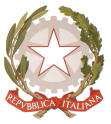 Ministero dell’IstruzioneUfficio Scolastico Regionale per la ToscanaDirezione GeneralePiano Triennale per la Prevenzione della Corruzione e della Trasparenzanelle Istituzioni Scolastiche della  Toscana2021/2023PIANO TRIENNALE DELLA PREVENZIONE DELLA CORRUZIONE PER LE ISTITUZIONI SCOLASTICHE DELLA REGIONE TOSCANAIL PIANO TRIENNALE DI PREVENZIONE DELLA CORRUZIONE DELLE ISTITUZIONI SCOLASTICHEIl modello di prevenzione disegnato dalla L. 190/2012 appare improntato sulla realtà tipica dei Ministeri ai quali risulta di immediata applicazione.Con l’adozione delle “Linee guida sull’applicazione alle istituzioni scolastiche delle disposizioni di cui alla legge 6 novembre 2012, n. 190 e al decreto legislativo 14 marzo 2013, n. 33”, l’autorità anticorruzione ANAC ha emanato la delibera 430/2016 con cui ha cercato di  colmare la lacuna normativa derivante dalla mancata previsione nel testo legislativo di  apposite disposizioni dedicate alle scuole.Sono state, in particolare, fornite indicazioni volte a orientare le istituzioni scolastiche nell’applicazione della normativa in materia di prevenzione della corruzione e trasparenza, tenuto conto delle caratteristiche organizzative e dimensionali del settore dell’istruzione scolastica e delle singole istituzioni, della specificità e peculiarità delle funzioni, nonché della disciplina di settore che caratterizza queste amministrazioni. In particolare viene affrontato il tema dell’individuazione delle figure a cui affidare gli incarichi di  Responsabile della Prevenzione della Corruzione (RPC) e di Responsabile della Trasparenza (RT) e, quindi, il compito di predisporre il PTPC e il PTTI per le istituzioni scolastiche.Considerato il ruolo e le funzioni  del dirigente scolastico, che è competente ad adottare tutti i provvedimenti ed atti gestionali per la scuola di cui è responsabile, e dato il particolare rapporto esistente tra le scuole e l’Amministrazione ministeriale, il responsabile della prevenzione è individuato nel Direttore dell’Ufficio scolastico regionale.In funzione dell’ambito regionale di riferimento, al fine di agevolare il RPC, i dirigenti di ambito territoriale operano quali referenti del RPC.  Il presente piano individua lo stesso Direttore dell’USR quale Responsabile della trasparenza nelle istituzioni scolastiche , così come previsto ai sensi del DM 325 del 26/5/2017.Del resto, si tiene conto della principale novità normativa che ha riformato la filosofia, nonché la struttura, di questo strumento: il d.lgs 97/2016. Pertanto, per espressa norma di legge, il PTTI è confluito nel PTPC con la predisposizione di un Piano integrato, ossia il PTPCT.A tale proposito, è opportuno un chiarimento in merito al riparto di competenze rispettivamente del RPC e del RT. Per quanto detto, il decreto Madia riunisce i due ruoli nella figura del RPCT: dunque un documento unico, il PTPCT, al fine di garantire la pianificazione organica, nonché il coordinamento, degli obblighi in materia di anticorruzione e trasparenza. Tuttavia, la diffusione capillare delle scuole sul territorio della Toscana, suggerisce di confermare in capo al dirigente scolastico ogni adempimento operativo, da svolgere a titolo di incaricato per l’esecuzione dei relativi obblighi all’interno dell’Istituto diretto per competenza; ciò non toglie che il direttore dell’USR Toscana mantiene l’esercizio dei compiti tipici delle funzioni di coordinamento: il supporto, la pianificazione e il controllo.Per quanto concerne la materia specifica della trasparenza, in recepimento delle osservazioni emerse in sede di consultazione pubblica, il direttore dell’USR Toscana è l’unico titolare del potere sostitutivo in materia di accesso civico (semplice e generalizzato).Cos'è il piano triennale di prevenzione della corruzione e della trasparenzaIl Piano Triennale di prevenzione della corruzione e della trasparenza (PTPCT), secondo il disposto dell'articolo 1 della Legge 6 novembre 2012, n. 190, costituisce la modalità principale attraverso la quale le Amministrazioni Pubbliche definiscono e comunicano all’Autorità Nazionale Anticorruzione “la valutazione del diverso livello di esposizione degli uffici a rischio di corruzione e indicano gli interventi organizzativi volti a prevenire il medesimo rischio “ (articolo 1, comma 5).Il P.T.P.C.T rappresenta, quindi, lo strumento attraverso il quale l’amministrazione descrive il “processo” finalizzato ad implementare una strategia di prevenzione del fenomeno corruttivo ovvero all’individuazione e all’attivazione di azioni, ponderate e coerenti tra loro, capaci di ridurre significativamente il rischio di comportamenti corrotti. Esso, quindi, è frutto di un processo di analisi del fenomeno stesso e di successiva identificazione, attuazione e monitoraggio di un sistema di prevenzione della corruzione. A tale proposito, la trasparenza è lo strumento con cui si rendono conoscibili e verificabili i processi lavorati all’interno delle scuole: per questo, il Piano triennale per la trasparenza, inserito al paragrafo 5 del presente documento, assume il valore di misura trasversale e funzionale per la prevenzione della corruzione.   Il P.T.P.C.T. non è un documento di studio o di indagine, ma uno strumento per l’individuazione di misure concrete, da realizzare con certezza e da vigilare quanto ad effettiva applicazione e quanto ad efficacia preventiva della corruzione.Organo competente all'adozione del P.T.P.C.TRispetto alla fase di adozione dei Piani la norma prevede che “l’organo di indirizzo politico, su proposta del responsabile individuato ai sensi del comma 7, entro il 31 gennaio di ogni anno, adotta il piano triennale di prevenzione della corruzione”. Il Piano, dunque, è adottato annualmente dall’Organo di indirizzo politico con una valenza triennale. Ogni anno, quindi, il PTPCT è aggiornato secondo una logica di programmazione scorrevole,  tenendo conto degli obiettivi e delle priorità posti dagli Organi di vertice, delle modifiche normative e organizzative, delle indicazioni fornite dall’ANAC.Pubblicazione sul sito Internet e comunicazione del Piano Tutte le amministrazioni sono tenute a pubblicare il testo del piano sul proprio sito istituzionale “Amministrazione trasparente” nella specifica sezione “Altri contenuti”. Nello specifico, il Piano sarà pubblicato nella sezione “Amministrazione trasparente” del sito istituzionale dell’Ufficio scolastico regionale e in quello del Ministero dell’Istruzione, dell’università e della ricerca. Ogni istituzione scolastica provvede ad inserire nella sezione “Amministrazione trasparente” un link con un rinvio al Piano pubblicato dall’USR.L’adozione del piano ed i suoi aggiornamenti sono comunicati tramite segnalazione via mail a ciascun dirigente scolastico. Quali responsabilità per chi non pubblica il pianoLa mancata predisposizione del piano e la mancata adozione delle procedure per la selezione e la formazione dei dipendenti costituiscono elementi di valutazione della responsabilità dirigenziale.I destinatari, il periodo di riferimento e le modalità di aggiornamento	Destinatario di tale Piano è tutto il personale dipendente ed in servizio presso le istituzioni scolastiche del territorio regionale, ivi compreso quello con qualifica dirigenziale, con rapporto di lavoro a tempo indeterminato e determinato, a tempo pieno e a tempo parziale, nonché il personale comandato. Inoltre, le prescrizioni contenute si applicano ai collaboratori o consulenti con qualsiasi tipologia di contratto o incarico a qualsiasi titolo; ai dipendenti o collaboratori a qualsiasi titolo di imprese e ditte fornitrici di beni o servizi in favore dell'amministrazione e che svolgano la propria presso le istituzioni scolastiche stesse.  La violazione delle misure di prevenzione integra, anche a norma dell’articolo 8 del Codice di comportamento dei dipendenti pubblici (decreto del presidente della repubblica 16 aprile 2013, n. 62 “Regolamento recante codice di comportamento dei dipendenti pubblici, a norma dell'articolo 54 del decreto legislativo 30 marzo 2001, n. 165”),  comportamenti contrari ai doveri d'ufficio ed è fonte di responsabilità disciplinare.	Il PTPCT ha validità triennale ed è riferito al periodo 2021 – 2023. a) Termini per l'adozione del P.T.P.C.TL’organo di indirizzo politico, su proposta del responsabile per la prevenzione della corruzione, deve adottare il PTPC  entro il 31 gennaio di ciascun anno. b) Entrata in vigore, validità ed aggiornamentiIl PTPCT, entra in vigore successivamente all’approvazione da parte dell'Organo di indirizzo politico, ha una validità  triennale e sarà aggiornato annualmente entro il 31 gennaio di ciascun anno, in ottemperanza di quanto previsto dall'art. 1, comma 8, della legge n. 190/2012. L’aggiornamento del PTPCT dovrà tenere conto dei seguenti fattori:l’’eventuale mutamento o integrazione della disciplina normativa in materia di prevenzione della corruzione, del PNA e delle previsioni penali; i cambiamenti normativi e regolamentari che modificano le finalità istituzionali, le attribuzioni, l'attività o l'organizzazione dell'ANAC (es.: l'attribuzione di nuove competenze);l'emersione di nuovi fattori di rischio che non sono stati considerati in fase di predisposizione del P.T.P.C.T;le modifiche intervenute nelle misure predisposte dall'Autorità per prevenire il rischio di corruzione.Come previsto dal dell'art. 1, comma 10, della legge n. 190/2012 , il RPC provvederà, inoltre, a proporre all'Organo di indirizzo politico la modifica del Piano ogniqualvolta siano accertate significative violazioni delle prescrizioni in esso contenute. Il RPC potrà, inoltre, proporre delle modifiche al presente documento qualora ritenga che delle circostanze esterne o interne all'ente possano ridurre l'idoneità del Piano a prevenire il rischio di corruzione o limitarne la sua efficace attuazione. ObiettiviL’attuazione del PTPCT risponde all’obiettivo di rafforzare i principi di legalità, di correttezza e di trasparenza nella gestione delle attività svolte. Il piano nel definire gli adempimenti e le relative modalità di svolgimento atte ad assicurare alle istituzioni scolastiche l’applicazione puntuale delle vigenti disposizioni normative in materia di contrasto alla corruzione e dell’illegalità nella pubblica amministrazione ha la finalità di:ridurre le opportunità che si manifestino casi di corruzione;aumentare la capacità delle istituzioni scolastiche stesse di far emergere eventuali casi di corruzione;creare un contesto sfavorevole alla corruzione.A tal fine l’individuazione e lo sviluppo di un complesso di misure aventi lo scopo di prevenire il rischio di corruzione costituisce il mezzo per favorire l'applicazione dei suddetti principi, promuovere il corretto funzionamento delle scuole e tutelare la reputazione e la credibilità della loro azione sul territorio nei confronti dei molteplici portatori di interessi.Il rispetto delle disposizioni contenute nel PTPCT da parte dei soggetti destinatari sopra elencati intende favorire l'attuazione di comportamenti individuali ispirati all’etica della responsabilità ed in linea con le diverse disposizioni di legge ed i principi di corretta amministrazione.Inoltre, il PTPCT è finalizzato anche a: Determinare una piena consapevolezza che il manifestarsi di fenomeni di corruzione espone il settore scuola a gravi rischi soprattutto sul piano dell’immagine,  e  può produrre  delle conseguenze sul piano penale a carico del soggetto che commette la violazione;sensibilizzare tutti i soggetti destinatari  ad impegnarsi attivamente e costantemente nell'attuare le misure di contenimento del rischio previste nel documento. assicurare la correttezza dei rapporti tra le istituzioni scolastiche e i soggetti che con la stessa intrattengono relazioni di qualsiasi genere, anche verificando eventuali situazioni che potrebbero dar luogo al manifestarsi di situazioni di conflitto d'interesse.GLI ATTORI DELLA STRATEGIA DI PREVENZIONE DELLA CORRUZIONE NELLE ISTITUZIONI SCOLASTICHEI soggetti chiamati all’attuazione della strategia di prevenzione della corruzione nel MI sono: soggetti istituzionali coinvolti nella strategia di prevenzione della corruzione nelle istituzioni scolastiche Nel presente capitolo, si delineano e si descrivono i compiti, le funzioni e le responsabilità di tutti i soggetti coinvolti nella strategia di prevenzione nelle istituzioni scolastiche. Accanto al Responsabile della prevenzione della corruzione, infatti, operano i Referenti per la prevenzione della corruzione e tutti i dirigenti scolastici, con il compito di consentire l’implementazione di un sistema che assicuri l’identificazione  dei rischi di corruzione e, soprattutto, la concreta attuazione delle misure di prevenzione descritte.Il personale del comparto scuola  e i collaboratori a qualsiasi titolo, sono tenuti al rispetto delle direttive e delle prescrizioni nel PTPCT.Ciò, infatti, al fine di garantire l’effettività delle misure di prevenzione previste.L’organo di indirizzo politicoL’organo di indirizzo politico a norma della legge 190/2012 ha compiti specifici in materia di prevenzione della corruzione:designa il Responsabile della prevenzione della Corruzione. Con DM 303 del 11 maggio l’On.le Sig. Ministro pro tempore ha individuato i Direttori generali degli USR e i dirigenti coordinatori delle Regioni l’Umbria, il Friuli Venezia Giulia, il Molise e la Basilicata quali  responsabile della prevenzione della corruzione per le istituzioni scolastiche statali di rispettiva competenza territoriale.adotta, entro il 31 gennaio di ogni anno, il PTPCT e i suoi aggiornamenti (articolo 1, comma 8);adotta tutti gli atti di indirizzo di carattere generale che siano direttamente o indirettamente finalizzati alla prevenzione della corruzione. Il Responsabile della prevenzione della corruzione e della TrasparenzaCon riferimento alle istituzioni scolastiche della Toscana, il Responsabile per la Prevenzione della Corruzione e la Trasparenza è il dott. Ernesto Pellecchia in qualità di Direttore dell’Ufficio Scolastico Regionale. Tale ruolo prevede l’adempimento dei compiti indicati nella L. 190/2012 ,specificati nella circolare del Dipartimento della funzione pubblica n. 1 del 2013 e declinati nella Delibera 831 del 3/8/2016.La legge affida al Responsabile della prevenzione della corruzione diversi compiti tra i quali, in primis, la predisposizione del piano triennale di prevenzione della corruzione e della trasparenza.Con la predisposizione del Piano, il Responsabile individua tutte le misure organizzative finalizzate a prevenire il rischio corruzione e a formalizzare le buone prassi amministrative utili a favorire la diffusione della cultura dell’etica e dell’integrità.Il Responsabile verifica l’efficace attuazione del piano e la sua idoneità, proponendo all’Organo di indirizzo politico, competente per l’adozione, eventuali modifiche in caso di accertamento di significative violazioni o mutamenti di organizzazione.Ulteriore compito affidato al Responsabile è l’individuazione del personale che potrà fruire di particolari programmi di formazione e di aggiornamento per la prevenzione della corruzione al fine di creare, nella realtà ministeriale, quella cultura dell’integrità e dell’etica dell’azione amministrativa, attraverso la quale avviare l’effettiva attuazione degli strumenti previsti dalla L. 190/2012.Fine ultimo dell’attività del Responsabile per la prevenzione della corruzione è, pertanto, l’individuazione, nell’ambito del PTPCT, di azioni e misure organizzative volte a prevenire situazioni di corruzione nonché  il monitoraggio dell’attuazione di tali azioni. Egli non ha una funzione di gestione né di repressione di fattispecie di corruzione, se verificatesi nell’ambito dell’Amministrazione di appartenenza, ma il suo scopo è quello di agire sui modelli comportamentali dei funzionari al fine di prevenire il sorgere di fenomeni corruttivi attraverso la pianificazione degli interventi.In sostanza, quindi, al Responsabile sono riconosciute le seguenti attribuzioni:elaborare la proposta di piano della prevenzione, che deve essere adottato dall’organo di indirizzo politico entro il 31 gennaio di ogni anno (articolo 1, co. 8, L. 190/2012);verificare l’efficace attuazione del piano e la sua idoneità (articolo 1, co. 10, lett. a));proporre modifiche al piano in caso di accertamenti di significative violazioni o di mutamenti dell’organizzazione (articolo 1, co. 10, lett. b);verificare, d’intesa con il dirigente competente, l’effettiva rotazione degli incarichi negli uffici preposti allo svolgimento delle attività nel cui ambito è elevato il rischio corruzione;coordinare le azioni in risposta alle valutazione del rischio di corruzione;definire le procedure appropriate per selezionare e formare i dipendenti destinati ad operare in settori particolarmente esposti alla corruzione (articolo 1, co. 8, l. 190/2012);individuare, con il supporto dei Referenti della prevenzione della corruzione, il personale da inserire nei percorsi di formazione sui temi dell’etica e della legalità (articolo 1, co. 10, lettc));pubblicare, entro il 15 dicembre di ogni anno, sul sito web dell’amministrazione, anche sulla base delle indicazioni provenienti dall’ANAC, una relazione recante i risultati dell’attività svolta, che trasmette all’organo di indirizzo politico.riferire della propria attività all’organo di indirizzo politico ogni qual volta esso ne faccia richiesta.vigilare, anche attraverso i Referenti, sul rispetto dei Codici di comportamento dei dipendenti;verificare l'effettuazione del monitoraggio sul rispetto dei tempi dei procedimenti amministrativi da parte dei responsabili dei singoli procedimentiIl responsabile inoltre:ove, nello svolgimento della sua attività riscontri dei fatti che possono presentare una rilevanza disciplinare, ne informa tempestivamente il dirigente preposto all’ufficio a cui il dipendente è addetto e all’ufficio procedimenti disciplinari affinchè possa essere avviata con tempestività l’azione disciplinare;nel caso in cui riscontri fatti che possono dar luogo a responsabilità amministrativa, presenta tempestiva denuncia alla competente procura della Corte dei conti affinchè venga accertato l’eventuale danno erariale;nel caso in cui venga a conoscenza di fatti che costituiscano notizia di reato procede a denunciarne  l’esistenza alla Procura della Repubblica o a un ufficiale di polizia giudiziaria con le modalità previste dalla legge (articolo 331 c.p.p) e ne dà tempestiva notizia all’ANAC.La legislazione delegata di attuazione delle disposizioni previste dalla L. 190/2012 introduce ulteriori compiti per il responsabile della Prevenzione della Corruzione:il D.lgs. 39/2013 ha attribuito al RPC compiti di vigilanza sul rispetto delle norme in materia di inconferibilità e incompatibilità (articolo 15). Nello svolgimento di tale attività di vigilanza il Responsabile, ove ne abbia contezza, deve contestare all’interessato l’esistenza o l’insorgere di situazioni di inconferibilità o incompatibilità e provvedere a segnalare casi di possibile violazione delle disposizioni di cui al D.lgs. 39/2013 all’ANAC, all'Autorità garante della concorrenza e del mercato ai fini dell'esercizio delle funzioni di cui  alla  legge  20  luglio 2004, n. 215, nonchè alla Corte dei  conti,  per  l'accertamento  di eventuali responsabilità amministrative;l’articolo 15 del Dpr 62 del 2013 recante Codice di comportamento dei pubblici dipendenti dispone che  “Il responsabile cura la diffusione della conoscenza dei codici di comportamento nell’amministrazione, il monitoraggio annuale sulla loro attuazione, ai sensi dell’articolo 54, comma 7, del decreto legislativo n. 165 del 2001, la pubblicazione sul sito istituzionale e della comunicazione all’Autorità nazionale anticorruzione, di cui all’articolo 1, comma 2, della legge 6 novembre 2012, n. 190, dei risultati del monitoraggio.”:disposizione ripresa integralmente dall’articolo 18, co. 5, del Codice di comportamento dei dipendenti MI e che per la parte relativa alla pubblicazione dell’articolato ha trovato attuazione in sede di adozione del DM 525 del 30 giungo 2014. Quanto al monitoraggio, specifiche indicazioni saranno fornite all’interno del presente Piano nel paragrafo esplicitamente dedicato alla misura.Per l’adempimento dei compiti previsti dalla Legge 190/2012 sopra elencati, il Responsabile      può in ogni momento:chiedere informative ai Referenti della prevenzione della Corruzione circa fatti o situazioni avvenute presso la specifica struttura organizzativa;verificare e chiedere delucidazioni per iscritto e verbalmente a tutti i dipendenti su comportamenti che possono integrare anche solo potenzialmente corruzione e illegalità;richiedere ai dipendenti che hanno istruito un procedimento di fornire motivazioni per iscritto circa le circostanze di fatto e di diritto che sottendono all’adozione del provvedimento finale;Le responsabilità del “Responsabile della prevenzione della Corruzione”Il comma 8 dell’articolo 1 della Legge n. 190/2012 configura una responsabilità dirigenziale nel caso di mancata predisposizione del Piano e di mancata adozione delle procedure per la selezione e la formazione dei dipendenti da parte del Responsabile della prevenzione della corruzione.Il comma 12 del medesimo articolo 1 prevede inoltre una forma più generale di responsabilità ai sensi dell’articolo 21 del D. Lgs. n. 165/2001 (responsabilità dirigenziale), disciplinare e amministrativa (per danno erariale e per danno all’immagine della PA ) che si realizza nel caso in cui venga commesso, all’interno dell’apparato ministeriale, un reato di corruzione accertato con sentenza passata in giudicato, a meno che il responsabile della prevenzione della corruzione non provi:a) di aver predisposto, prima della commissione del fatto, il Piano e di aver adottato le procedure per la selezione e la formazione dei dipendenti sulla scorta di quanto prescrivono i commi 9 e 10; b) di aver vigilato sul funzionamento e sull’osservanza del Piano. In sintesi, la tempestiva adozione del Piano e delle procedure di selezione e formazione del personale dipendente costituiscono il fondamento su cui si baserebbe l’eventuale prova contraria a cui è tenuto il soggetto nominato responsabile al fine di evitare di rispondere:ai sensi dell’articolo 21 del D. Lgs. n. 165/2001 (responsabilità dirigenziale);sul piano disciplinare;per danno erariale;per danno all’immagine della PALa sanzione prevista nel caso in cui venga commesso l’illecito non può essere inferiore alla sospensione del servizio con privazione della retribuzione da un minimo di un mese a un massimo di sei mesi.Si può ben comprendere, quindi, come le possibili conseguenze in caso di mancata attuazione degli adempimenti sub a) e b) siano alquanto consistenti per il Responsabile, sul quale parrebbe incombere una sorta di responsabilità oggettiva - nascente dalla sua posizione di garanzia e collegata con quella dei dirigenti e dei responsabili di Struttura che con lo stesso hanno l’obbligo di collaborare - per il solo fatto che all’interno dell’amministrazione sia stato commesso un reato di corruzione, che costringe lo stesso a dover provare non solo di aver ottemperato agli obblighi come sopra enunciati, ma anche di aver vigilato.Il comma 14 afferma la responsabilità del Responsabile ai sensi dell'articolo 21 del decreto legislativo 30 marzo 2001, n.165, e successive modificazioni, nonché, per omesso controllo, sul piano disciplinare anche nel caso di ripetute violazioni delle misure di prevenzione previste dal piano.È esclusa la responsabilità del responsabile della prevenzione ove l'inadempimento degli obblighi summenzionati di cui al comma 1, dell'articolo 46, sia "dipeso da causa a lui non imputabile".I referenti della prevenzione della corruzione e della trasparaenzaLe linee guida individuano, al fine di agevolare il RPC, i dirigenti di ambito territoriale quali referenti del RPC. I referenti sono chiamati a concorrere, insieme al Responsabile della prevenzione della corruzione, alla definizione di misure idonee a prevenire e contrastare i fenomeni di corruzione e controllarne il rispetto da parte dei dipendenti dell'ufficio loro preposti, a fornire le informazioni richieste per l'individuazione delle attività nell'ambito delle quali è più elevato il rischio corruzione e a formulare specifiche proposte volte alla prevenzione del rischio medesimo e al monitoraggio delle attività nell'ambito delle quali è più elevato il rischio corruzione svolte nell'ufficio a cui sono preposti.Fermo restando la piena responsabilità del Responsabile per la prevenzione della corruzione per gli adempimenti che gli competono ai sensi della normativa vigente, i Referenti per la prevenzione della corruzione, per l'area di rispettiva competenza:sono tenuti al rispetto degli obblighi previsti dalla legge anticorruzione e successivi provvedimenti attuativi;svolgono attività informativa nei confronti del responsabile affinchè questi abbia elementi e riscontri sull’intera attività ministeriale;coadiuvare il Responsabile per la prevenzione della corruzione nel monitoraggio del rispetto delle previsioni del piano da parte delle strutture e dei dirigenti di afferenza;segnalare al Responsabile per la prevenzione della corruzione ogni esigenza di modifica del piano, in caso di accertate significative violazioni delle prescrizioni ovvero di intervenuti mutamenti nell’operare delle strutture di afferenza;osservano le misure contenute nel PTPCT (articolo 1, co.14, L. 190/2012).Di seguito i nomi dei referenti, nella qualità di dirigenti degli uffici di ambito territoriale: dott. Roberto Curtolo,  dirigente dell’ufficio V (A.T. Firenze) : roberto.curtolo@gmail.com;  dott. Roberto Curtolo,  dirigente dell’ufficio VI (A.T. Arezzo) : roberto.curtolo@gmail.com; dott. Michele Mazzola, dirigente dell’ufficio VII (A.T. Grosseto): michele.mazzola7@istruzione.it; dott. Andrea Simonetti, dirigente dell’ufficio VIII (A.T. Livorno): andrea.simonetti@istruzione.it; dott.ssa Donatella Buonriposi, dirigente dell’ufficio IX (A.T. Lucca/Massa Carrara): buonriposi@libero.it; dott. Fabio Pagliazzi, dirigente dell’Ufficio X (A.T. Pisa): fabio.pagliazzi@istruzione.it; dott.ssa Susanna Pizzuti, dirigente dell’ufficio XI (A.T. Prato/Pistoia): susanna.pizzuti.fi@istruzione.it ;  dott.ssa Annarita Lina Marzullo dirigente dell’ufficio XII (A.T. Siena): annaritalina.marzullo@istruzione.itI dirigenti scolasticiLo sviluppo e l’applicazione delle misure di prevenzione della corruzione sono il risultato di un’azione sinergica e combinata dei singoli dirigenti scolastici e del responsabile della prevenzione, secondo un processo bottom-up in sede di formulazione delle proposte e topdown per la successiva fase di verifica ed applicazione.Già da questa affermazione si comprende l’importanza del coinvolgimento dei dirigenti scolastici nell’attuazione della strategia di prevenzione per l’individuazione dei settori maggiormente esposti al rischio corruzione, ma anche per il monitoraggio e l’attuazione delle attività connesse e presupposte alla redazione del presente Piano.Tutti i dirigenti scolastici, con riferimento alla singola istituzione scolastica, anche attraverso la partecipazione alle conferenze di servizio appositamente convocate dal RPC:partecipano al processo di gestione del rischio;verificano che siano rispettate dai propri preposti le misure necessarie alla prevenzione degli illeciti nell’amministrazionerispettano e fanno rispettare le prescrizioni contenute nel PTPC;osservano le misure contenute nel PTPCT (articolo 1, comma 14, della l. n. 190 del 2012);Tutti i dirigenti scolastici devono:monitorare le attività e garantire il rispetto dei tempi procedimentali, costituente elemento sintomatico del corretto funzionamento amministrativo;segnalare, tempestivamente, qualsiasi altra anomalia accertata adottando, laddove possibile, le azioni necessarie per eliminarle oppure proponendole al Responsabile della prevenzione della corruzione o al Referente, ove non rientrino nella competenza dirigenziale;proporre al Responsabile della prevenzione della corruzione o al Referente per la prevenzione della corruzione, i dipendenti da inserire nei diversi corsi del programma di formazione “anticorruzione”;segnalare al Responsabile della corruzione o al Referente ogni evento o dati utili per l’espletamento delle proprie funzioni collaborare con il Referente della Prevenzione alla predisposizione della relazione annuale sui risultati del monitoraggio e delle azioni.Collegamento tra prevenzione della corruzione e obiettivi incarichi DSIl PTPCT, inteso come strumento organizzativo volto a realizzare il complesso disegno normativo in materia di anticorruzione trasparenza e integrità ha la funzione precipua di veicolare all'interno di ogni amministrazione, attraverso l'agire di comportamenti organizzativi e professionali i valori interdipendenti dell’etica, dell'integrità e dell'onestà. Il documento si configura, pertanto come parte integrante della performance complessiva di ogni amministrazione. In particolare, il suo nucleo essenziale, costituito dalle misure concrete per la prevenzione della corruzione e per l’agire della trasparenza, che esso deve esplicitare, implica una lettura integrata con il processo di valutazione dei  DS. Per tale motivo, il PTPCT, come più volte sottolineato dall'ANAC con riferimento al PTPCT nella pubblica amministrazione, è redatto in linea con gli altri strumenti volti a realizzare l'efficienza, l'efficacia e la trasparenza dell'USR e delle sue Istituzioni scolastiche. La trasparenza e la prevenzione della corruzione, quindi, sono poste come obiettivi strategici delle istituzioni scolastiche, il cui raggiungimento deve essere segnalato da indicatori volti a valorizzare l'incremento del livello complessivo di trasparenza amministrativa, di prevenzione della corruzione e dell'illegalità di sviluppo dell'integrità e dell'etica pubblica. In particolare, deve sussistere uno stretto collegamento tra il PTPCT regionale per le istituzioni scolastiche, e il Piano di miglioramento di cui al DPR 80/1013 di ciascuna Istituzione Scolastica. La connessione tra gli obiettivi della trasparenza e della prevenzione della corruzione direttamente afferenti alle istituzioni scolastiche, sono  individuati a livello nazionale e inseriti in ciascun incarico dei Dirigenti Scolastici.Le Responsabilità dei dirigentiLe misure di prevenzione e contrasto alla corruzione previste nel PTPCT devono essere rispettate da tutti i dipendenti dell’istituzione scolastica e, dunque, sia dal personale che dalla dirigenza che ne risponde in egual misura. A tale previsione si aggiungono le disposizioni in materia di responsabilità disciplinare previste per il mancato rispetto delle disposizioni contenute nel PTPCT illustrate con riferimento alle responsabilità dei dipendenti del comparto scuola. Tutti i dipendenti delle istituzioni scolasticheNonostante la previsione normativa concentri la responsabilità per il verificarsi di fenomeni corruttivi (articolo 1, comma 12, l. n. 190) in capo al responsabile e ai referenti, tutti i dipendenti delle istituzioni scolastiche mantengono, ciascuno, il personale livello di responsabilità in relazione ai compiti effettivamente svolti. Inoltre, al fine di realizzare la prevenzione, l’attività del responsabile deve essere strettamente collegata e coordinata con quella di tutti i soggetti presenti nell’organizzazione dell’amministrazione.Compete, pertanto, a tutti i dipendenti  delle istituzioni scolastiche, ivi compreso quello con qualifica dirigenziale, con rapporto di lavoro subordinato a tempo indeterminato e determinato, a tempo pieno e a tempo parziale, nonché il personale comandato, partecipare al processo di gestione del rischio e all’implementazione della strategia di prevenzione prevista dal presente Piano.La partecipazione al processo di gestione del rischio è stata assicurata attraverso l’invito a fornire informazioni rilevanti ai fini dell’anticorruzione al responsabile attraverso le procedure di consultazione di volta in volta avviate. Con le attività di consultazione tutta la comunità scolastica e gli stakeholder interni ed esterni sono stati invitati a presentare, osservazioni e proposte al PTPCT.Il comma 14 dell’articolo 1 della legge n. 190/2012 afferma che anche in capo a ciascun dipendente vige il dovere di rispettare le misure di prevenzione previste dal Piano; in caso di violazione si profilerebbe per quest’ultimo l’illecito disciplinare ciò, in particolare, è strettamente legato all’obbligo di rispettare il Codice di comportamento dei dipendenti pubblici (d.P.R. n. 62/2013). Tutti i dipendenti sono tenuti:alla conoscenza del piano di prevenzione della corruzione a seguito della pubblicazione sul sito istituzionale nonché alla sua osservanza ed altresì a provvedere, per quanto di competenza, alla sua esecuzione;alla conoscenza ed all’osservanza del Codice di comportamento dei dipendenti pubblici di cui al DPR n. 62/2013 al fine di assicurare la qualità dei servizi, la prevenzione dei fenomeni corruttivi, il rispetto dei doveri costituzionali di diligenza, lealtà, imparzialità, buona condotta e servizio esclusivo alla cura dell’interesse pubblico;a compilare apposita dichiarazione al fine di rendere note le possibili situazioni di conflitto d’interesse. In ogni caso, al loro sorgere, le situazioni di conflitti di interesse dovranno essere rese immediatamente note con dichiarazione scritta al Dirigente scolastico responsabile o per i dirigenti al direttore/coordinatore regionale;al rispetto degli obblighi di astensione di cui all’articolo 6 bis, L. 241/1990 e articolo 6, commi 2 e 7 del Codice di comportamento;ad assicurare la propria collaborazione al Responsabile della prevenzione della corruzione ed ai Referenti per la prevenzione della corruzione segnalando le eventuali difficoltà incontrate nell’adempimento delle prescrizioni contenute nel PTPCT e attraverso il diretto riscontro di ulteriori situazioni di rischio non specificatamente disciplinate dal PTPCT;a segnalare al proprio superiore gerarchico eventuali situazioni di illecito nell’amministrazione di cui sia venuto a conoscenza, fermo restando l’obbligo di denuncia all’autorità giudiziaria o alla Corte dei conti o segnalare al proprio superiore gerarchico condotte che presume illecite, di cui sia venuto a conoscenza in ragione del rapporto di lavoro. In ogni caso risultano valide le misure previste dal presente piano, Par. 3.8, e le forme di tutela di cui all’articolo 54-bis, D.Lgs. 165/2001 e ss.mm.ii.;laddove i dipendenti svolgano attività ad alto rischio di corruzione, a relazionare, tempestivamente al proprio dirigente in merito ad ogni eventuale anomalia riscontrata ed, altresì, al rispetto dei tempi procedimentali.La responsabilità dei dipendentiAi sensi dell’articolo 1, commi 14 e 44, L. 190/12, l’eventuale violazione da parte dei dipendenti (ivi compreso il personale dirigenziale) delle disposizioni dei Codici di comportamento o delle misure previste dal presente piano per la prevenzione della corruzione costituisce illecito disciplinare, fermo restando le ipotesi in cui la suddetta violazione dia luogo anche a responsabilità penale, civile, amministrativa e contabile. In particolare, il comma 44 novella il disposto dell’articolo 54 del D.lgs. 165 prevedendo al comma 3 che ““La violazione dei doveri contenuti nel codice di  comportamento, compresi quelli relativi  all'attuazione  del  Piano  di  prevenzione della  corruzione,  è fonte  di  responsabilità  disciplinare”.Il DPR 62/2013 recante “Regolamento recante codice di comportamento dei dipendenti pubblici, a norma dell'articolo 54 del decreto legislativo 30 marzo 2001, n.165” prevede all’articolo 8 rubricato “Prevenzione della corruzione” che “[…] il dipendente rispetta le prescrizioni contenute nel piano per la prevenzione della corruzione”. I collaboratori e consulenti a qualsiasi titolo dell’amministrazione scolasticaTutti i collaboratori o consulenti, con qualsiasi tipologia di contratto o incarico e a qualsiasi titolo, nonché tutti i collaboratori a qualsiasi titolo di imprese fornitrici di beni o servizi e che realizzano opere in favore del MI sono tenuti ad osservare le misure contenute nel presente P.T.P.C. e a segnalare le situazioni di illecito (articolo 8 Codice di comportamento generale).La responsabilità dei collaboratori e consulenti a qualsiasi titoloAi fini dell’applicabilità delle disposizioni contenute nel Codice di comportamento generale  sono considerati dipendenti dell’amministrazione scolastica anche i collaboratori e i consulenti a qualsiasi titolo dell’amministrazione. I collaboratori e i consulenti a qualsiasi titolo dell’amministrazione rispondono, conseguentemente, al pari degli altri dipendenti delle istituzioni scolastiche per la mancata osservanza delle prescrizioni previste dal Piano.L’U.S.R. ToscanaAi sensi dell’articolo 8, comma 2, del DPCM 11 febbraio 2014, n. 98 (GU n. 161 del 14 luglio 2014) recante “Regolamento di organizzazione del Ministero dell’istruzione, dell’università e della ricerca”, l'Ufficio Scolastico Regionale vigila sul rispetto delle norme generali sull'istruzione e dei livelli essenziali delle prestazioni, sull'attuazione degli ordinamenti scolastici, sui livelli di efficacia dell'azione formativa e sull'osservanza degli standard programmati; cura altresì l'attuazione, nell'ambito territoriale di propria competenza, delle politiche nazionali per gli studenti, provvede alla costituzione della segreteria del consiglio regionale dell'istruzione a norma dell'articolo 4 del decreto legislativo 30 giugno 1999, n. 233, e, 24  nella prospettiva della graduale attuazione dell'articolo 117, secondo comma, lettera m), della Costituzione, promuove la ricognizione delle esigenze formative e lo sviluppo della relativa offerta sul territorio in collaborazione con la regione e gli enti locali. Tra le competenze dell’Ufficio vi sono inoltre la vigilanza sulle scuole non statali paritarie e non  paritarie, nonché sulle scuole straniere in Italia; l’attività di verifica e di vigilanza al fine di rilevare l'efficienza dell'attività delle istituzioni scolastiche; la valutazione del grado di realizzazione del piano per l'offerta formativa; l’assegnazione alle istituzioni scolastiche ed educative delle risorse di personale e l’esercizio di tutte le competenze, ivi comprese le relazioni sindacali, non attribuite alle istituzioni scolastiche o non riservate all'Amministrazione centrale. Ai sensi dell’articolo 8, comma 7, lettera g) del DPCM 14 febbraio 2014, n. 98, l’Ufficio Scolastico regionale (USR) per la Toscana con sede in Firenze, di cui è titolare un dirigente di livello generale, si articola in n. 12 uffici dirigenziali di livello non generale con compiti di supporto alle scuole, amministrativi e di monitoraggio, in coordinamento con le direzioni generali competenti del Ministero, di cui n. 4 uffici con competenze a livello regionale e n. 8 uffici per gli Ambiti Territoriali. L’espletamento delle funzioni tecnico-ispettive è attribuito a n. 5 posizioni dirigenziali non generali. Con il Decreto Ministeriale (D.M.) di natura non regolamentare n. 919/2014 sono stati individuati, su proposta del titolare dell’Ufficio Scolastico regionale, i compiti degli uffici di livello dirigenziale non generale istituiti presso ciascun ufficio territoriale. Nello specifico, ai sensi degli artt. 2 e 3 del citato D.M, l’Ufficio Scolastico Regionale per la Toscana si articola per funzioni in n. 12 uffici di livello dirigenziale non generale con le seguenti competenze esercitate a livello regionale: UFFICIO I - Affari Generali, personale e servizi della Direzione Generale, Funzioni vicarie, affari generali, ufficio legale e disciplinare, esami, personale e servizi della Direzione GeneraleUFFICIO II – Risorse finanziarie e vigilanza sulle scuole non statali, paritarie e non paritarieUFFICIO III – Politiche di supporto all’autonomia scolastica coordinate con gli enti locali, nazionali ed internazionali, studenti, diritto allo studio, disabilitàUFFICIO IV – Gestione del personale della scuola, servizi informatici e comunicazioneL’Ufficio Scolastico Regionale per la Toscana si articola sul territorio nei seguenti 8 uffici di livello dirigenziale non generale: UFFICIO V –  Ambito territoriale di FirenzeUFFICIO VI – Ambito territoriale di ArezzoUFFICIO VII – Ambito territoriale di GrossetoUFFICIO VIII – Ambito territoriale di LivornoUFFICIO IX – Ambiti territoriali di Lucca e Massa CarraraUFFICIO X – Ambito territoriale di PisaUFFICIO XI – Ambiti territoriali di Pistoia e PratoUFFICIO XII – Ambito territoriale di SienaAi sensi dell’art. 4, comma 1, del citato D.M. il corpo ispettivo composto dai dirigenti in servizio presso l’USR investiti dell’esercizio della funzione ispettiva tecnica, collocato in posizione di dipendenza funzionale dal dirigente preposto all’USR medesimo, assolve alle funzioni previste dall’articolo 397 del d.lgs. 16 aprile 1994, n. 297, e successive modificazioni. Le modalità di esercizio della funzione ispettiva tecnica sono determinate con apposito atto di indirizzo del Ministro, ai sensi dell’art. 9 del d.P.C.M. n. 98 del 2014. *** Di seguito sono indicate alcune delle principali attività dell’Ufficio Scolastico Regionale a favore delle Istituzioni Scolastiche: attuazione degli indirizzi e delle strategie nazionali ed interventi in materia di ordinamenti; qualità e valutazione degli apprendimenti e della qualità complessiva dell’offerta formativa; promozione della valutazione e autovalutazione d'istituto e dell'efficacia dell'azione formativa; vigilanza sul rispetto delle norme generali sull’istruzione e sull’attuazione dei livelli essenziali delle prestazioni; coordinamento in materia di esami di stato di I e II grado; attivazione, in base all’Intesa con la Regione Toscana, del servizio educativo delle sezioni primavera; concessione, diniego e revoca della parità per le scuole paritarie; vigilanza sul funzionamento delle scuole paritarie di II grado di tutta la regione e assegnazione candidati privatisti agli ambiti territoriali; procedure in ordine all’assegnazione di contributi alle scuole paritarie; pianificazione, programmazione e integrazione delle politiche formative; attuazione delle politiche nazionali in materia di diritto allo studio e politiche sociali in favore degli studenti: anagrafe studenti diversamente abili e politiche per l’integrazione, GLIP, GLIR, Sostegno; stipula di Protocolli di Intesa con Enti ed Università per l’attuazione delle politiche formative; rapporti con l’amministrazione regionale e gli Enti locali per la definizione della rete scolastica regionale (Dimensionamento) e per l’edilizia scolastica; integrazione degli studenti in situazione di disabilità; di ospedalizzazione e di assistenza domiciliare e relativi rapporti interistituzionali; politiche sociali in favore delle studentesse e degli studenti ed integrazione degli studenti immigrati; diffusione tra le scuole dei bandi di concorso per progetti nazionali, europei ed internazionali;  Coordinamento delle consulte delle associazioni degli studenti e dei genitori a livello regionale; coordinamento regionale per gli interventi a sostegno dell’attività fisica, motoria e sportiva nella scuola;  prevenzione e contrasto dell’abbandono scolastico e del disagio giovanile; attività per la promozione dell’orientamento scolastico, universitario, al lavoro e alle professioni;  sostegno ai processi di innovazione nel sistema scolastico, alla ricerca e all’autonomia delle Istituzioni Scolastiche;  consulenza contrattuale e legale sulle tematiche di competenza delle Istituzioni Scolastiche; gestione del contenzioso, attività di conciliazione;  reclutamento, organizzazione, gestione e valutazione dei Dirigenti Scolastici; rapporti con l’Amministrazione regionale e gli Enti locali ed interventi di sostegno; promozione e sviluppo in materia di: obbligo di istruzione; istruzione e formazione tecnica e professionale; realizzazione dell’offerta formativa integrata, educazione degli adulti; istruzione e formazione tecnica superiore; alternanza scuola-lavoro; formazione e aggiornamento del personale della scuola e gestione delle dotazioni organiche del personale scolastico della Regione, ivi compresi i docenti di religione cattolica; elaborazione delle direttive e degli indirizzi generali per la determinazione degli organici e vigilanza sull’uniformità dell’azione amministrativa degli Uffici con competenza territoriale; coordinamento dei concorsi regionali per il personale docente, educativo e A.T.A.; disciplina del personale della scuola; coordinamento delle operazioni di mobilità e di nomina del personale della scuola per l'avvio dell’anno scolastico, ivi compresi i docenti di religione cattolica.  relazioni sindacali e contrattazione integrativa regionale per il personale della scuola;  autorizzazione in deroga dei posti di sostegno agli alunni disabili e relativo monitoraggio;  dotazione organica di diritto e di fatto del personale docente ed A.T.A.;  elaborazione bandi concorso per soli titoli del personale ATA e predisposizione dei decreti di approvazione delle relative graduatorie definitive; reclutamento; organici; affidamento e revoca incarichi; mobilità; attuazione degli istituti contrattuali e gestione dello stato giuridico dei dirigenti scolastici; contrattazione integrativa regionale e relazioni sindacali; coordinamento regionale degli incarichi di presidenza; supporto e sviluppo delle reti di scuole e dei gruppi provinciali di studio istituiti per l’attuazione dei programmi di sviluppo dell’autonomia scolastica e per le attività di informazione e formazione sui nuovi ordinamenti e curricoli. Aspetti organizzativi delle ISLe Istituzioni Scolastiche dotate di autonomia didattica, organizzativa e di ricerca, sperimentazione e sviluppo, ai sensi del D.P.R. n. 275/1999, predispongono il Piano triennale dell’offerta formativa (PTOF), un documento fondamentale, che deve essere coerente con gli obiettivi generali ed educativi dei diversi tipi e indirizzi di studio determinati a livello nazionale e, contemporaneamente, deve riflettere le esigenze del contesto culturale, sociale ed economico della realtà locale. Il Ptof è elaborato dal collegio dei docenti sulla base degli indirizzi per le attività della scuola e delle scelte di gestione e di amministrazione definiti dal dirigente scolastico; il piano è approvato dal consiglio d’istituto e viene consegnato agli alunni e alle famiglie all’atto dell’iscrizione. Negli istituti scolastici la direzione e la gestione sono tenute da vari organi.Il dirigente scolastico assicura la gestione unitaria dell’istituzione, ne ha la rappresentanza legale, è responsabile della gestione delle risorse finanziarie e strumentali, e dei risultati del servizio. Il Direttore dei servizi generali e amministrativi (DSGA) sovrintende, con autonomia operativa, nell’ambito delle direttive impartite dal dirigente e degli obiettivi assegnati, ai servizi amministrativi e ai servizi generali dell’istruzione scolastica, coordinando il relativo personale.Il Consiglio di circolo (nei circoli didattici delle scuole primarie) e Consiglio di istituto (negli istituti comprensivi e nelle scuole secondarie) sono formati da rappresentanti eletti del personale insegnante e non insegnante, dei genitori e, nelle scuole secondarie di secondo grado, degli alunni. Il dirigente scolastico è membro di diritto. Il presidente è eletto fra i rappresentanti dei genitori. Il consiglio ha potere deliberante per quanto concerne l’organizzazione dell’attività della scuola e fornisce al collegio dei docenti gli indirizzi generali per la predisposizione del Ptof e adotta formalmente il Ptof stesso.Il collegio dei docenti è formato dagli insegnanti a tempo indeterminato e determinato di ciascun circolo didattico o istituto. È presieduto dal dirigente scolastico ed elabora il Ptof, sulla base degli indirizzi generali, gestionali e amministrativi definiti dal dirigente scolastico e tenendo conto delle proposte dei principali Stakeholder della scuola. Il Consiglio di intersezione, di interclasse e di classe, rispettivamente per la scuola dell’infanzia, per la scuola primaria, per la scuola secondaria di primo e secondo grado, sono costituiti da docenti e rappresentanti dei genitori, nonché rappresentanti degli studenti nella scuola secondaria di secondo grado. Tali consigli, quando si riuniscono con la presenza dei genitori e, ove previsti, degli studenti, hanno il compito di agevolare i rapporti tra le varie componenti della comunità scolastica e di formulare al collegio dei docenti proposte in ordine all’azione educativa e didattica. Quando si riuniscono con la sola presenza dei docenti svolgono compiti di programmazione didattica e di valutazione periodica e finale degli alunni. Inoltre, presso ogni istituzione scolastica è istituito il Comitato per la valutazione dei docenti, ex art. 11 del d.lgs. n. 297/1994, novellato dal comma 129 dell’art. 1 della Legge 13 luglio 2015, n. 107, che ha il compito, tra l’altro, di individuare criteri per la “valorizzazione dei docenti”.L’OGGETTO E IL CONTESTO NORMATIVO DI RIFERIMENTOLa Legge 190/2012	La lotta al fenomeno della corruzione è divenuta nel corso dell’ultimo decennio una delle principali priorità a livello internazionale,  con particolare riguardo alla corruzione nella Pubblica Amministrazione. Ciò che rileva è che, in realtà, il fenomeno corruttivo in Italia presenta preoccupanti elementi di crescita. 	Al fine di dare una risposta al Paese ed un segnale positivo nella lotta contro la corruzione, il 6 novembre 2012 il Parlamento Italiano ha approvato, dopo un lungo iter parlamentare, la legge n. 190 recante “Disposizioni per la prevenzione e la repressione della corruzione e della illegalità nella Pubblica Amministrazione”, la quale rappresenta un primo e importante intervento dedicato alla prevenzione della corruzione nell'azione amministrativa e alla cura dell'integrità nell'attività della Pubblica amministrazione. 	In particolare, l'approvazione della legge 190/2012 risponde a due esigenze fondamentali: da una parte la lotta contro un fenomeno inafferrabile nelle sue reali dimensioni e secondariamente il rispetto degli impegni che l'Italia ha assunto a livello internazionale negli ultimi anni. La legge n. 190 del 6 Novembre 2012, la cosiddetta “Legge Anticorruzione”, ha introdotto per la prima volta nel nostro paese un sistema organico di prevenzione della corruzione e dell’illegalità all’interno della Pubblica Amministrazione, la cui strategia d’implementazione si articola su due livelli:a livello nazionale, nell’adozione del Piano nazionale di prevenzione della corruzione predisposto dal Dipartimento della Funzione Pubblica (di seguito denominato P.N.A.) e approvato dall’ANAC con delibera n. 72 del 11 settembre 2013. Esso fissa i principi generali (elaborati a livello nazionale e internazionale) in materia di prevenzione della corruzione e dell’illegalità nelle pubbliche amministrazioni fornendo le linee guida per l’attuazione delle politiche di prevenzione all’interno dell’Amministrazione e, quindi, per l’individuazione di specifiche misure di contrasto da attuare in modo uniforme su tutto il territorio nazionale. Il 28 ottobre 2015 l’Autorità ha approvato la determinazione numero 12 di aggiornamento, per il 2015, del Piano nazionale anticorruzione. L’Autorità nazionale anticorruzione ha provveduto ad aggiornare il PNA del 2013 per tre fondamentali ragioni: in primo luogo, l’aggiornamento è stato imposto dalle novelle normative intervenute successivamente all’approvazione del PNA; in particolare, il riferimento è al DL 90/2014 (convertito dalla legge 114/2014) il cui articolo 19 comma 5 ha trasferito all’ANAC tutte le competenze in materia di anticorruzione già assegnate dalla legge 190/2012 al Dipartimento della Funzione Pubblica; la determinazione n. 12/2015 è pure conseguente ai risultati dell’analisi del campione di 1911 piani anticorruzione 2015-2017 svolta dall’Autorità; secondo ANAC “la qualità dei PTPC è generalmente insoddisfacente”; infine, l’aggiornamento del PNA si è reso necessario per consentire all’Autorità di fornire risposte unitarie alle richieste di chiarimenti inoltrate dai professionisti delle pubbliche amministrazioni, nello specifico i responsabili anticorruzione.     a livello di ciascuna amministrazione, nell’adozione del Piano triennale di prevenzione della corruzione (PTPC).Il concetto di corruzione nella disciplina della L. 190/2012	La legge 190/2012  non contiene una definizione di corruzione che viene data per presupposta; riprendendo quanto previsto dalla circolare del Dipartimento della Funzione pubblica n. 1 del 25/01/2013 il concetto deve essere inteso come comprensivo delle varie situazioni in cui, nel corso dell'attività amministrativa, si riscontri l'abuso da parte di un soggetto del potere a lui affidato al fine di ottenere vantaggi privati. 	Le situazioni rilevanti sono, quindi, evidentemente più ampie della fattispecie penalistica, che, come noto, è disciplinata negli artt. 318, 319, 319ter c.p., e sono tali da comprendere non solo l'intera gamma dei delitti contro la pubblica amministrazione disciplinati dal Titolo II Capo I del codice penale, ma anche le situazioni in cui, a prescindere dalla rilevanza penale, venga in evidenza un malfunzionamento dell'amministrazione a causa dell'uso a fini privati delle funzioni attribuite sia che tale azione abbia avuto successo, sia che rimanga a livello di tentativo. 	Si tratta, in sostanza,  di tutte quelle situazioni in cui, pur non verificandosi una situazione penalmente perseguibile, si realizzi una distorsione dell’azione amministrativa dovuta all’uso a fini privati delle funzioni pubbliche attribuite in violazione dei principi di trasparenza e imparzialità cui l’azione amministrativa deve ispirarsi.	Il contesto normativo di riferimento	Il quadro normativo definisce il complesso delle regole che devono essere seguite nel corso della stesura del PTPC. 	Di seguito si riporta un elenco non esaustivo dei principali provvedimenti normativi esaminati nel corso della predisposizione del PTPCT, costituiti da:  la legge 6 novembre 2012, n. 190, "Disposizioni per la prevenzione e la repressione della corruzione e dell'illegalità nella pubblica amministrazione", pubblicata sulla Gazzetta ufficiale n. 265 del 13 novembre 2012;  il Piano Nazionale Anticorruzione predisposto dal Dipartimento della Funzione Pubblica ed approvato in data 13 novembre 2019 con la delibera dell'A.N.AC. n. 1064/2019 ed i relativi allegati;  il decreto legislativo 14 marzo 2013, n. 33, "Riordino della disciplina riguardante gli obblighi di pubblicità, trasparenza e diffusione di informazioni da parte delle pubbliche amministrazioni";  il decreto legislativo 8 aprile 2013, n. 39, "Disposizioni in materia di inconferibilità e incompatibilità di incarichi presso le pubbliche amministrazioni e presso gli enti privati in controllo pubblico, a norma dell'articolo 1, commi 49 e 50, della legge 6 novembre 2012, n. 190". il decreto legislativo 30 marzo 2001, n. 165, "Norme generali sull'ordinamento del lavoro alle dipendenze delle amministrazioni pubbliche";  d.p.r. 16 aprile 2013, n. 62, intitolato “Regolamento recante codice di comportamento dei dipendenti pubblici, a norma dell’articolo 54 del decreto legislativo 30 marzo 2001, n. 165”; I contenuti della normativa nazionale evidenziano una forte coerenza in termini di impianto con quelle che sono le strategie indicate dalle istituzioni internazionali, come risulta evidenziato nell'ambito  nel recente rapporto elaborato dall'O.E.C.D. sulla situazione dell'Italia.Relativamente alle istituzioni scolastiche, indicazioni specifiche sono contenute nelle  “Linee guida sull’applicazione alle istituzioni scolastiche delle disposizioni di cui alla legge 6 novembre 2012, n. 190 e al decreto legislativo 14 marzo 2013, n. 33”, di cui alla delibera ANAC n. 430 del  13 aprile 2016.LA GESTIONE DEL RISCHIOLa strategia della prevenzione della corruzione si fonda sulla progettazione, realizzazione e sviluppo di un sistema di gestione del rischio di corruzione operante a livello di singola amministrazione, nel rispetto delle previsioni normative (Legge 190/2012) e degli indirizzi forniti dal Piano Nazionale Anticorruzione (PNA) e, oggi, dal suo aggiornamento. Sebbene in maniera non esplicita, infatti, la legge 190/2012 definisce un modello di gestione del rischio partendo dalla considerazione per cui la corruzione è configurabile quale rischio al quale le Amministrazioni sono, per loro stessa natura, esposte a prescindere dall’esistenza o meno di buone prassi e comportamenti eticamente rilevanti;  in più parti, il testo normativo fa riferimento all’identificazione e valutazione del rischio corruzione nonché alla ricerca e individuazione di strumenti e procedimenti idonei a contrastare fenomeni corruttivi. Su tale aspetto interviene il PNA e il relativo aggiornamento 2019, in particolare l’allegato 1, che dedicano particolare attenzione al configurando sistema di gestione del rischio.Il PNA, definendo la “Gestione del Rischio di corruzione” quale “insieme delle attività coordinate per guidare e tenere sotto controllo l’amministrazione con riferimento al rischio [di corruzione] ”, rinvia, le modalità di attuazione, alle prescrizioni e ai Principi fondamentali contenuti nelle linee guida dello standard UNI ISO 31000:2010, che rappresenta la versione in lingua italiana della norma tecnica internazionale ISO 31000 (edizione novembre 2009), elaborata dal Comitato tecnico ISO/TMB “Risk Management”. La gestione del rischio di corruzione, quindi, dovrebbe condurre alla riduzione delle probabilità che il rischio corruzione si verifichi, nell’ambito della singola organizzazione. Il PNA, quindi, avvalorando l’impostazione dello standard ISO 31000:2010, guida la strategia nazionale per la lotta alla corruzione, fornendo le indicazioni a cui le singole amministrazioni si debbono attenere nella redazione del PTPC quale strumento di programmazione, di gestione del rischio di corruzione e definizione delle modalità operative di implementazione del sistema. Il PNA, d’altro canto, come sottolineato dal relativo aggiornamento, non impone uno specifico metodo di gestione del rischio lasciando le amministrazioni libere di individuare metodologiche atte a garantire lo sviluppo progressivo dell’intero complesso sistema di prevenzioneFigura  2 - Le fasi del processo di risk management nelle previsioni della Legge 190/2012La gestione del rischio: processo e  approccio metodologico	Il percorso metodologico seguito sarà quello indicato nel PNA adattato alle esigenze e alla specificità delle istituzioni scolastiche. Nel suo complesso, il processo di gestione del rischio è pensato, raffigurato e comunicato, in forma di “ciclo di gestione del rischio”, così da evidenziare le necessarie caratteristiche evolutive del sistema che si va realizzando e, quindi, l’orientamento al suo miglioramento continuo.Il processo di gestione del rischio sopra teorizzato, individuato e adottato nelle istituzioni scolastiche sarà sviluppato nel prossimo triennio e articolato in tre macro fasi:	 - analisi del contesto; 	- la valutazione del rischio; 	- il trattamento del rischio;L’intero processo presuppone la partecipazione attiva della comunità scolastica attraverso la previsione di conferenze di servizio finalizzate all’analisi di contesto, all’identificazione dei rischi, all’individuazione delle misure, alla formulazione delle proposte da inserire nel PTPCT regionale in relazione alle diverse specificità del territorio di riferimento. Ai fini della migliore predisposizione delle misure organizzative di prevenzione della corruzione, referenti e i dirigenti scolastici tengono conto anche delle analisi svolte e dei documenti prodotti dagli organi di controllo, a partire da quelli dei revisori dei conti.	Nel diagramma sotto riportato è rappresentata la tempistica di esecuzione delle fasi; a dicembre 2021 la prevista relazione annuale rendiconterà lo stato di attuazione del sistema di gestione del rischio nonché delle misure di prevenzione, e le altre azioni volte alla prevenzione della corruzione, così come individuate e definite nel PTPCT; un documento che, come noto, è finalizzato a soddisfare le esigenze di accountability (tramite la sua pubblicazione sul sito istituzionale e attraverso altre azioni volte a rendere accessibile e trasparente quanto realizzato) ed anche a fornire informazioni utili per la programmazione operativa del nuovo ciclo di gestione del rischio.Il PTPCT nelle istituzioni scolastiche della Toscana è stato implementato e portato a regime nel periodo 2016 – 2018, nel corso del quale sono stati compiuti i seguenti passaggi: analisi del contesto; mappatura delle attività e dei rischi di corruzione; analisi del rischio; valutazione del rischio; trattamento del rischio. A tale proposito, preme ricordare che ogni anno si rinnova l’attività di consultazione e monitoraggio che si conclude con la relazione da pubblicare entro il 15/12, termine in cui si conclude l’attività di “reporting”.L’Analisi e la definizione del contestoSi è detto che l’aggiornamento 2015 al PNA ha quale fine prioritario  migliorare la qualità dei Piani anticorruzione delle amministrazioni pubbliche fornendo indicazioni specifiche volte ad  apportare correzioni per migliorare l’efficacia complessiva dell’impianto a livello sistematico. In particolare, vengono prospettate “correzioni di rotta” su alcune fasi del processo di gestione del rischio sinteticamente rappresentate dal seguente schema:In particolare, con la determinazione n. 12 del 28 ottobre 2015 di aggiornamento del PNA, l’Autorità ha stabilito che la prima e indispensabile fase del processo di gestione del rischio è quella relativa all'analisi del contesto, attraverso la quale ottenere le informazioni necessarie a comprendere come il rischio corruttivo possa verificarsi all'interno dell'amministrazione per via delle specificità dell'ambiente in cui essa opera in termini di strutture territoriali e di dinamiche sociali, economiche e culturali, o per via delle caratteristiche organizzative interne. L’analisi del contesto esterno ha come obiettivo quello di evidenziare le caratteristiche dell’ambiente nel quale l’amministrazione scolastica opera con riferimento, ad esempio, a variabili culturali, criminologiche, sociali ed economiche nel territorio possano fornire il verificarsi di fenomeni corruttivi al proprio interno. L'analisi del contesto interno è basata sulla rilevazione ed analisi dei processi organizzativi. Essa tiene in considerazione gli aspetti legati all’organizzazione e alla gestione operativa che influenzano la sensibilità della struttura a rischio di corruzione.L’obiettivo ultimo è che tutta l’attività venga analizzata attraverso la mappatura dei processi. La mappatura dei processi è un modo "razionale" di individuare e rappresentare tutte le attività dell'ente per fini diversi. La mappatura assume carattere strumentale a fini dell'identificazione, della valutazione e del trattamento dei rischi corruttivi. L'effettivo svolgimento della mappatura deve risultare nel PTPC. L'accuratezza e l'esaustività della mappatura dei processi è un requisito indispensabile per la formulazione di adeguate misure di prevenzione e incide sulla qualità dell'analisi complessiva. I processi interni alle istituzioni scolastiche sono stati individuati e analizzati in occasione dell’aggiornamento di gennaio 2018, di cui si conferma la validità anche per il presente anno, risultando invariati le funzioni e i compiti espletati nelle istituzioni scolastiche.In riferimento al contesto esterno, dalle tabelle ISTAT relative al Rapporto sul benessere  equo e sostenibile in Italia del 2019, per quanto riguarda gli indicatori relativi alla sicurezza, la regione Toscana fa registrare un aumento dei reati contro il patrimonio, in particolare quello dei furti in abitazione, che in Toscana è il più alto fra tutte le regioni. L’indice degli omicidi è invece tra i più bassi d’Italia,  lo 0,4 per 100.000 abitanti, in linea con la diminuzione di questo tipo di reato sia in Italia che nell’Unione europea. La percezione della sicurezza ambientale, per esempio camminando al buio da soli, è più alta di quella nazionale, mentre la paura di poter subire un furto o la percezione di elementi di degrado è in crescita, come nel resto del paese e delle tre macro-aree, nord, sud e centro. Gli indicatori relativi alla salute sono in genere più elevati delle medie nazionali, eccetto quello per il consumo di alcol che risulta allineato ai valori del nord Italia. Buoni gli indicatori per i livelli di istruzione e formazione e anche quelli di benessere economico. Quanto agli indicatori relativi al lavoro, il Rapporto riporta un tasso di occupazione del 71,3 % per le persone di 20-64 anni, più alto di oltre 8 punti rispetto alla media nazionale e in linea con quello del nord; il tasso di mancata partecipazione al lavoro è pure allineato con i valori del nord Italia ( 12,7 %). Buoni sono anche i dati relativi alle donne con figli in età prescolare occupate rispetto a quelle senza figli ( 83 %) e la percezione dell’insicurezza dell’occupazione. In base agli elementi e ai dati contenuti nelle relazioni periodiche sullo stato dell’ordine e della sicurezza pubblica presentate al Parlamento dal Ministero dell’Interno, le attività investigative condotte nel 2013 hanno confermato in Toscana la presenza di singoli esponenti e di strutturate proiezioni di tradizionali consorterie mafiose, attive nel narcotraffico, nel racket delle estorsioni e nell’usura, ma anche nell’acquisizione di appalti pubblici e nelle attività commerciali, funzionali al reimpiego dei capitali illeciti delle organizzazioni di riferimento. La migrazione di soggetti pregiudicati provenienti dalle regioni del Sud è stata, peraltro, favorita nel tempo anche dall’obbligo di soggiorno in comuni della regione cui sono stati sottoposti soggetti indiziati di appartenere alle medesime organizzazioni. Un settore particolarmente appetibile è rappresentato dai giochi e dalle scommesse. A titolo esemplificativo, basti pensare che nel solo anno 2012 in Toscana l’ammontare delle giocate ha superato la soglia dei 5 miliardi di euro. I settori privilegiati dalla criminalità organizzata riguardano il traffico di sostanze stupefacenti, il favoreggiamento e lo sfruttamento della prostituzione – ove si assiste al crescente dinamismo di compagini spesso a formazione multietnica – nonché l’immigrazione clandestina, il riciclaggio, la produzione e la vendita di marchi contraffatti, i reati contro il patrimonio ( in particolare i furti). Nella provincia fiorentina si registrano tentativi di penetrazione nel tessuto economico da parte di elementi appartenenti a cosche della ‘Ndrangheta – indirizzati principalmente al riciclaggio del denaro di illecita provenienza, attraverso l’alienazione e/o la costituzione di attività imprenditoriali edili o di costruzioni generali, con l’obiettivo di acquisire appalti pubblici – e ad opera di affiliati a clan camorristici  interessati alla gestione dei locali di intrattenimento notturno ed acquistare beni immobili ove poter reinvestire i proventi derivanti dal traffico di stupefacenti.Al fine di fornire la sintesi del contesto interno di riferimento, si riportano i dati relativi alle istituzioni scolastiche toscane: sul territorio della regione sono presenti 2956 istituzioni scolastiche distribuite  sulle province  così come rappresentato dalla tabella seguente. La tabella fornisce i dati necessari per l’analisi plastica della struttura scolastica toscana.  In particolare, in relazione al contesto interno è utile osservare che: 1) 2366 istituzioni scolastiche (pari all’80%)  sono distribuite tra direzioni didattiche, scuole dell’infanzia, scuole primarie, scuole di I grado e centri provinciali per l’istruzione degli adulti; si tratta  di istituti che operano nel settore dell’istruzione di base, in cui la capacità di spesa è limitata alla gestione degli affari ordinari  e all’approvazione dei progetti destinati allo svolgimento delle attività extracurriculari per il potenziamento didattico: sono strutture di modesta complessità, in cui le responsabilità sono condivise tra il collegio dei docenti (competente per la selezione  dei progetti educativi), il consiglio d’istituto e il dirigente scolastico. 2) Il settore dell’istruzione superiore è composto da 590 istituzioni scolastiche (pari al 20%). Sul territorio regionale sono presenti 2 convitti nazionali e 1 educandato la cui gestione è affidata al proprio consiglio di amministrazione: si tratta di strutture in cui si moltiplicano le responsabilità connesse alla gestione delle gare, alle procedure di affidamento e agli incarichi. Il quadro completo dei dati statistici relativi alla scuola statale toscana è consultabile al seguente link: https://www.MI.gov.it/web/MI-usr-toscana/-/focus-sedi-alunni-classi-e-dotazioni-organiche-del-personale-docente-della-scuola-statale-a-s-2020-2021-per-la-toscanaIdentificazione del rischio: le Aree di Rischio e i processi	La fase di identificazione del rischio ovvero delle aree a rischio (seguendo la dizione del PNA) ha il fine di individuare, anche in forma aggregata, le tipologie di eventi che possano esporre l’amministrazione a  fenomeni corruttivi.	L’identificazione delle aree di rischio è un’attività complessa che presuppone l’individuazione di tutti i processi svolti dall’Amministrazione. 	La legge 190 del 2012 ha previsto, infatti, una serie di attività per le quali ha operato una sorta di presunzione di  esistenza del rischio corruzione. In particolare, l’articolo 1, comma 9, considera la gestione di taluni procedimenti tra le attività a più elevato livello di rischio di corruzione. Tali procedimenti corrispondono, nel Piano Nazionale Anticorruzione, a quattro macro aree che, obbligatoriamente, devono essere sottoposte alla valutazione da parte delle Amministrazioni, ai fini della redazione del Piano Triennale. Ed esse sono:Tavola  2 – Le aree di rischio individuate dal PNA	Queste aree, insieme a quelle fin qui definite “obbligatorie” sono denominate d’ora in poi “aree generali”. Oltre alle “aree generali”, ogni amministrazione o ente ha ambiti di attività peculiari che possono far emergere aree di rischio specifiche.La mappatura dei processi e il Registro dei RischiStando anche alla definizione fornita dal PNA, per “processo” si intende un insieme di attività fra loro correlate e finalizzate alla realizzazione di un risultato definito e misurabile (prodotto/servizio) che contribuisce al raggiungimento della missione dell’organizzazione e che trasferisce valore al fruitore del servizio (utente).Il processo che si svolge nell’ambito di un’Amministrazione, quindi, può esso stesso portare ad un risultato finale ovvero porsi come parte o fase di un processo complesso che può vedere coinvolte anche più amministrazioni.Così come definito il processo è un concetto diverso da quello di procedimento amministrativo andando a ricomprendere, tra l’altro, anche procedure di natura privatistica.Per “mappatura dei processi” si intende la complessa attività con cui nell’ambito dell’Amministrazione si procede all’individuazione dei processi, delle fasi in cui questi si articolano e del soggetto responsabile di ciascuna fase. L’esito di tale attività è un “catalogo di processi” che costituisce l’ambito entro cui deve essere sviluppata la valutazione del rischio.Ciò premesso, in ragione della centralità e della complessità della normativa in materia di programmazione delle misure amministrative di prevenzione della corruzione e trasparenza, in occasione dell’aggiornamento 2018 è stato avviato dal Ministero un percorso di accompagnamento e supporto per completare la “mappatura” dei processi lavorati dalle istituzioni scolastiche.L’analisi e la valutazione del rischioPer ciascun processo, l’evento corruttivo ipotizzato verrà “analizzato”, andando a identificare e descrivere le possibili modalità di commissione, ossia le condizioni abilitanti (cause) dell’evento medesimo. Tale analisi è necessaria e funzionale alla successiva fase di individuazione delle misure di trattamento dei rischi. Le misure potranno essere individuate per agire su ogni specifica causa che consente l’evento corruttivo, approccio che permette non solo di agire in modo mirato, ma anche di valutare l’efficacia della misura adottata. L’efficacia verrà espressa in termini di “capacità di incidere sulla causa”. L’analisi si completa con la valutazione del rischio, ottenuta come risultato della valutazione della probabilità e dell’impatto dell’evento corruttivo.Il trattamento del rischioE’ la fase tesa a individuare i correttivi e le modalità più idonee a prevenire i rischi, sulla base delle priorità emerse in sede di valutazione degli eventi rischiosi attraverso misure adeguatamente progettate, sostenibili, verificabili. La fase del trattamento del rischio riguarderà l’individuazione delle misure (azioni e strumenti) da attuare per ridurre il rischio inerente portandolo ad un livello di rischio residuo ritenuto accettabile. Nello specifico, come anche previsto dal PNA, e in linea con i precedenti PTPC la distinzione operata sulla base di misure “obbligatorie” e le misure “ulteriori”. Le misure obbligatorie riguardano quelle azioni che la normativa generale e quella specifica richiede che si debbano attuare al fine di creare un contesto sfavorevole alla corruzione, riducendo non solo le opportunità che si verifichino eventi ma, al contempo, aumentando la capacità di individuazione degli stessi. Si tratterà in sostanza di procedere ad una ridefinizione, consolidamento delle stesse alla luce delle risultanze dell’analisi dei rischi come sopra effettuata.Con riferimento alle misure ulteriori si tratta, in particolare, di: misure che, pur non discendendo da un obbligo normativo, sono state già messe in atto e che risultano efficaci nella loro azione di prevenzione del rischio corruzione. In tal caso l’identificazione di tali misure consente di mettere in atto azioni strutturate volte al loro mantenimento e/o rinforzo; misure che non sono state mai messe in atto, ma che vengono individuate e valutate come efficaci per ridurre il livello di rischio inerente intervenendo su una specifica modalità che consente, o agevola, la realizzazione del rischio. Tali misure, inoltre, diventano obbligatorie attraverso il loro inserimento nel presente PTPC. Per ogni misura devono essere chiaramente descritti almeno i seguenti elementi: la tempistica, con l’indicazione delle fasi per l’attuazione, cioè l’indicazione dei vari passaggi con cui l’amministrazione intende adottare la misura. L’esplicitazione delle fasi è utile al fine di scadenzare l’adozione della misura, nonché di consentire un agevole monitoraggio da parte del RPC; i responsabili, cioè gli uffici destinati all’attuazione della misura, in un’ottica di responsabilizzazione di tutta la struttura organizzativa; diversi uffici possono essere responsabili di una o più fasi di adozione delle misure; gli indicatori di monitoraggio e i valori attesi.Il  monitoraggio e reportingLa gestione del rischio si completa con l’azione di monitoraggio, che comporta la valutazione del livello di rischio tenendo conto e a seguito delle azioni di risposta ossia della misure di prevenzione introdotte. Questa fase è finalizzata alla verifica dell’efficacia dei sistemi di prevenzione adottati e alla successiva messa in atto di ulteriori strategie di prevenzione, oltre che all’effettiva attuazione delle misure previste. Si tratta di perseguire il duplice obiettivo di monitorare il livello dei rischi di corruzione e di attivare eventuali azioni correttive in caso di scostamenti rispetto agli interventi pianificati, al fine di verificare il grado di implementazione delle misure di prevenzione della corruzione. Sintesi delle fasi e le modalità di coinvolgimentoIn questo paragrafo si riportano sinteticamente e in forma tabellare tutte le fasi realizzate per evidenziarne la sequenza, i prodotti, gli attori coinvolti; quanto alle modalità di partecipazione che consentono ai diversi soggetti di apportare il loro contributo alla realizzazione del sistema di gestione del rischio, le Linee guida sull’applicazione alle istituzioni scolastiche delle disposizioni di cui alla legge 6 novembre 2012, n. 190 e al decreto legislativo 14 marzo 2013, n. 33 prevedono che la gestione del rischio deve essere svolta in riferimento ai processi amministrati in tutte le istituzioni scolastiche rientranti nella sfera di competenza di ciascun responsabile. A tal fine, il RPC coinvolge i referenti e assicura la partecipazione dei dirigenti scolastici del territorio. Affinché la partecipazione dei dirigenti scolastici sia effettiva, il RPC convoca, in accordo con il referente di ambito territoriale, conferenze di servizio finalizzate all’analisi di contesto, all’identificazione dei rischi, all’individuazione delle misure, alla formulazione delle proposte da inserire nel PTPC regionale in relazione alle diverse specificità del territorio di riferimento. Ai fini della migliore predisposizione delle misure organizzative di prevenzione della corruzione, i referenti e i dirigenti scolastici tengono conto anche delle analisi svolte e dei documenti prodotti dagli organi di controllo, a partire da quelli dei revisori dei conti.Mappatura dei processi, Registro dei rischi e relative Misure di Trattamento.Si fornisce di seguito la tabella quadro in cui si riporta l’elenco dei processi a maggior rischio corruttivo riguardanti le istituzioni scolastiche, con le relative misure da adottare al fine di prevenirli, secondo quanto previsto dall’allegato 1 della delibera ANAC n. 430/2016. Considerata l’emergenza epidemiologica insorta nei primi mesi del 2020 e tutt’ora in corso, che ha determinato un forte aumento del numero di dipendenti dell’amministrazione che prestano la propria attività lavorativa in modalità agile e ha generato allo stesso tempo difficoltà nello svolgimento di riunioni che coinvolgessero adeguatamente gli stakeholder al fine di compiere l’analisi del contesto interno ed esterno, non è stato possibile svolgere la mappatura dei processi per aree di rischio così come individuati nella tabella riportata. L’USR Toscana si impegna a predisporre per l’anno 2021 un programma che, sviluppandosi attraverso le fasi procedurali necessarie e con ampia consultazione dei soggetti portatori di interesse, conduca a predisporre una mappatura dei processi a maggior rischio corruttivo riguardanti le istituzioni scolastiche della Regione e a specificare le misure da adottare conseguentemente in funzione anticorruttiva. Tra le misure organizzative generali ad efficacia anticorruttiva che l’USR Toscana intende attivare vi è, ad esempio, la rotazione “ordinaria” del personale dirigenziale nelle istituzioni scolastiche, in considerazione dei poteri decisori e gestionali che la disciplina vigente riserva alla loro competenza. A tal fine, collocando la rotazione, quale misura di prevenzione della corruzione, all’interno di un processo integrato volto a coordinare diversi strumenti gestionali, si intende procedere preliminarmente alla mappatura dei tempi di permanenza nella medesima istituzione scolastica dei dirigenti scolastici, per poi individuare i criteri generali e operativi che regolino la rotazione del personale dirigenziale e prevederne l’eventuale attuazione in fase di conferimento degli incarichi e delle operazioni di mobilità.MISURE GENERALI FINALIZZATE ALLA PREVENZIONE DELLA CORRUZIONELe misure di prevenzione possono essere definite obbligatorie quando debbono necessariamente essere poste in essere dall’Amministrazione che, ove la legge lo permetta, ha esclusivamente la possibilità di definire il termine entro il quale devono essere attuate. Tale termine, quantificato all’interno del PTPCT, deve essere ritenuto perentorio.Oltre alle misure obbligatorie, occorre individuare le misure ulteriori, riconoscendo tali quelle che, pur non essendo obbligatorie per legge sono rese tali dal loro inserimento del PTPC e le misure trasversali. Queste misure potranno essere implementate, qualora già esistenti, attraverso circolari e disposizioni interne, per cui la valutazione complessiva del rischio è la risultante anche dell’implementazione di tali misure.Quelle che seguono sono le misure che discendono da specifiche disposizioni di legge ,  obbligatorie per tutte le Pubbliche Amministrazioni, caratterizzate in funzione della peculiarità di ognuna di esse, e intese, per loro stessa natura, come fondamentali nella prevenzione dei fenomeni corruttivi.Si fornirà un’esplicazione della misura stessa, replicando, ove possibile, i modelli già posti in essere nel contesto ministeriale.Anticorruzione e trasparenza. Il 14 marzo 2013, in esecuzione alla delega contenuta nella legge 190/2012 (articolo 1 commi 35 e 36), il Governo ha approvato il decreto legislativo 33/2013 di “Riordino della disciplina riguardante gli obblighi di pubblicità, trasparenza e diffusione di informazioni da parte delle pubbliche amministrazioni”.  L’articolo 1 del d.lgs. 33/2013 definisce la trasparenza: “accessibilità totale delle informazioni concernenti l'organizzazione e l'attività delle pubbliche amministrazioni, allo scopo di favorire forme diffuse di controllo sul perseguimento delle funzioni istituzionali e sull'utilizzo delle risorse pubbliche”.  Nel rispetto delle disposizioni in materia di segreto e di protezione dei dati personali, la trasparenza, concorre ad attuare il principio democratico e i principi costituzionali di eguaglianza, di imparzialità, buon andamento, responsabilità, efficacia ed efficienza nell'utilizzo di risorse pubbliche, integrità e lealtà nel servizio alla nazione.  La trasparenza “è condizione di garanzia delle libertà individuali e collettive, nonché dei diritti civili, politici e sociali, integra il diritto ad una buona amministrazione e concorre alla realizzazione di una amministrazione aperta, al servizio del cittadino”. Il comma 15, dell’articolo 1 della legge 190/2012, prevede che la trasparenza dell'attività amministrativa costituisca “livello essenziale delle prestazioni concernenti i diritti sociali e civili ai sensi dall’articolo 117 del Costituzione”.  Come tale la trasparenza è assicurata mediante la pubblicazione, nei siti web istituzionali delle pubbliche amministrazioni, delle informazioni relative ai procedimenti amministrativi, secondo criteri di facile accessibilità, completezza e semplicità di consultazione.  La trasparenza, intesa “come accessibilità totale delle informazioni”, è uno degli strumenti principali, se non lo strumento principale, per prevenire e contrastare la corruzione che il legislatore ha individuato con la legge 190/2012. Conseguentemente, l’analisi delle azioni di contrasto al malaffare non può prescindere dalla verifica delle attività finalizzate alla trasparenza dell’azione amministrativa. Il  d.lgs. 97/2016, intervenendo sull’art.10 del d.lgs. 33/2013, ha definitivamente sancito l’unificazione e l’integrazione del Programma triennale della trasparenza e dell’integrità (PTTI) nel Piano triennale di prevenzione della corruzione (PTPC), e, quindi, delle due figure di Responsabile della Prevenzione della Corruzione e di Responsabile della Trasparenza. In particolare, la Delibera ANAC n. 831 del 3 agosto 2016 di approvazione definitiva del Piano Nazionale Anticorruzione 2016 nella sezione specificatamente dedicata alle istituzioni scolastiche prevede che a seguito delle modifiche introdotte dal d.lgs. 97/2016 al d.lgs. 33/2013 e alla l. 190/2012 relativamente all’unicità della figura del RPC e del RT, le funzioni di RPC e RT sono attribuite al Direttore dell’Ufficio scolastico regionale, o per le regioni in cui è previsto, al Coordinatore regionale. Quanto ai dirigenti scolastici è opportuno che nei PTPC gli stessi siano responsabilizzati, in virtù della funzione dirigenziale ricoperta, in ordine alla elaborazione e pubblicazione dei dati sui siti web delle istituzioni scolastiche presso cui prestano servizio. Attraverso un loro attivo e responsabile coinvolgimento all’interno del modello organizzativo dei flussi informativi, viene così assicurata la prossimità della trasparenza rispetto alla comunità scolastica di riferimento, con la pubblicazione dei dati e delle informazioni previste dalla normativa vigente sui siti delle singole istituzioni scolastiche.TrasparenzaA seguito dell’introduzione nel corso del 2016, di importanti novità normative rispetto al tema della trasparenza e della prevenzione della corruzione rappresentate principalmente dal D.lgs. 25 maggio 2016, n. 97 “Revisione e semplificazione delle disposizioni in materia di prevenzione della corruzione, pubblicità e trasparenza, correttivo della legge 6 novembre 2012, n. 190 e del decreto legislativo 14 marzo 2013, n. 33”, dalla Delibera ANAC n.1310 del 28 dicembre 2016 “Prime linee guida recanti indicazioni sull’attuazione degli obblighi di pubblicità, trasparenza e diffusione di informazioni contenute nel d.lgs. 33/2013 come modificato dal d.lgs. 97/2016” e dalla Delibera ANAC 1309 del 28 dicembre 2016., d’intesa con il Garante della Privacy, recante “Linee guida recanti indicazioni operative ai fini della definizione delle esclusioni e dei limiti all'accesso civico di cui all’art. 5 co. 2 del d.lgs. 33/2013”, la trasparenza si dimostra sempre di più uno strumento fondamentale per la prevenzione della corruzione e per l’efficienza e l’efficacia dell’azione amministrativa.  La trasparenza costituisce per l’USR Toscana la misura cardine dell’intero impianto anticorruzione delineato dal legislatore della legge 190/2012. Il presente Piano dedica particolare attenzione alla misura di prevenzione della corruzione “TRASPARENZA”  individuando i responsabili della trasmissione e della pubblicazione dei documenti, delle informazioni e dei dati richiesti dalla normativa vigente Con le novità introdotte dal d.lgs. 97/16 il baricentro della normativa sulla trasparenza si è spostato e rafforzato in modo netto a favore del “cittadino” e del suo diritto di conoscere e di essere informato, diritto che viene assicurato, seppur nel rispetto “dei limiti relativi alla tutela di interessi pubblici e privati giuridicamente rilevanti”, attraverso l’istituto dell'accesso civico, semplice e generalizzato, e la pubblicazione di documenti, informazioni e dati concernenti l'organizzazione e l'attività dell’amministrazione. In particolare l’accesso generalizzato ai dati e ai documenti pubblici, introdotto in aggiunta al tradizionale accesso civico sugli obblighi di trasparenza, simile al cosiddetto Freedom of information act (FOIA) tipico dei sistemi anglosassoni, si sta dimostrando un valido strumento per implementare un modello compiuto di trasparenza inteso come massima accessibilità a tutte le informazioni concernenti l’organizzazione e le attività delle istituzioni scolastiche, allo scopo di favorire un controllo diffuso sulle attività istituzionali e sull’utilizzo delle risorse pubbliche ad esse destinate, nel rispetto dei principi di buon andamento e imparzialità” sanciti dalla Carta Costituzionale (art. 97 Cost.). L’attività che l’Amministrazione si pone riguardo alla trasparenza ha come principali obiettivi sia, a tutela dei diritti dei cittadini, l’attuazione degli obblighi di pubblicazione dettati dalla nuova normativa, definendo e adottando misure organizzative volte ad assicurare regolarità e tempestività dei flussi delle informazioni da pubblicare e prevedendo uno specifico sistema delle responsabilità, sia, d’altra parte, a valorizzare la trasparenza come strumento principale di promozione della partecipazione dei cittadini, mediante lo strumento dell’accesso. Assicurando il pieno rispetto degli obblighi di trasparenza, quale livello essenziale delle prestazioni erogate, il perseguimento dei suddetti obiettivi rappresenta, nell’ottica del contesto normativo definito dalla Legge n.190/2012, un valido strumento di diffusione e sviluppo della cultura della legalità, di salvaguardia dell’etica dei soggetti pubblici e costituisce parte integrante del sistema adottato per la prevenzione e il contrasto dei fenomeni di corruzione. Le iniziative di comunicazione della trasparenzaL’impegno dell’Amministrazione scolastica dovrà essere rivolto principalmente a sviluppare nuove modalità di comunicazione che portino a coinvolgere i portatori di interesse non soltanto nelle fasi di sviluppo delle linee programmatiche ma anche in quelle della rendicontazione dei risultati della gestione. Ciò allo scopo di perseguire, nell’ottica del miglioramento continuo delle proprie performance, più elevati standard di qualità dei servizi.In tale prospettiva, l’USR Toscana avvierà una serie di iniziative volte a favorire l’attività delle istituzioni scolastiche nello sviluppo degli attuali strumenti di ascolto per dare “voce” ai suoi portatori di interesse.L’ascolto effettuato con tali modalità ha il vantaggio di ricevere la “voce” degli Stakeholder chiave, quali studenti, famiglie, operatori scolastici, ovvero di quei portatori di interesse che legittimano di per sé la sua “mission”.Le Giornate della trasparenza – Gli open day delle istituzioni scolasticheL’USR Toscana presenta annualmente in occasione delle Giornate della trasparenza previste dall’art. 10, comma 6, del decreto legislativo n. 33/2013, l’attività svolta in materia di trasparenza, prevenzione della corruzione, servizi al pubblico ponendo particolare attenzione alle ricadute di tali attività sulle istituzioni scolastiche.I destinatari dell’iniziativa sono tutti gli Stakeholder dell’USR e l’intera comunità scolastica senza dimenticare il coinvolgimento degli Enti locali per le rilevanti competenze in materia di istruzione e formazione.Con riguardo alle modalità di svolgimento della Giornata della trasparenza, essa viene organizzata dall’Ufficio Scolastico Regionale negli ultimi mesi dell’anno allo scopo di realizzare, attraverso momenti di incontro/confronto con i principali stakeholder, una partecipazione sempre più consapevole degli stessi, accrescere e migliorare la qualità dei servizi erogati all’utenza e promuovere e diffondere alcuni dei progetti più innovativi posti in essere dall’Amministrazione scolastica. In particolare, l’USR invita nel mese precedente l’evento, ciascuna Istituzione Scolastica della Regione a partecipare con una rappresentanza dell’istituto stesso, composta da docenti, ATA,alunni, genitori degli alunni, oltre che dalle figure apicali dell’Istituto stesso (DS, DSGA, vicari).La medesima iniziativa sarà opportunamente replicata a livello di istituzione scolastiche e potranno, in ragione delle specifiche forme di autonomie riconosciute alle scuole, anche coincidere con la giornata di “Open day” (si tiene, di regola, nel periodo novembre-febbraio), in occasione della quale, quindi, oltre a presentare il progetto di istituto, particolare attenzione dovrà essere posta all’attuazione delle misure di trasparenza nella scuola con particolare riferimento all’illustrazione della sezione Amministrazione Trasparente e all’attuazione dell’istituto dell’accesso civico.Gli specifici contenuti delle due tipologie di giornate verranno preventivamente definiti anche con il contributo di organismi, portatori di interesse qualificati e dell’intera comunità scolastica di riferimento, per una più efficace finalizzazione delle iniziative ed affronteranno quindi le tematichelegate alla trasparenza e all’integrità con modalità che favoriscano il dialogo e il confronto.Le giornate costituiscono inoltre un valido strumento anche per acquisire riscontri sul grado di soddisfacimento alle diverse tipologie di utenza scolastica con riguardo alla comprensibilità, accessibilità e utilizzabilità dei dati pubblicati e per individuare ulteriori necessità di informazione, nell’ottica del processo di miglioramento continuo della trasparenza.Per consentire la partecipazione degli Stakeholder, all’interno delle Giornate sono previste apposite sessioni dedicate all’ascolto dei medesimi al fine di raccogliere proposte, suggerimenti ed osservazioni anche attraverso la compilazione di questionari di gradimento.I contributi emersi consentiranno di disporre di elementi utili per la ridefinizione dei documenti di programmazione dell’USR per le istituzioni scolastiche e per migliorare i livelli dei servizi e della trasparenza.Il programma delle azioni nell’arco del triennio 2021- 2023Si riassumono, nella sottostante tabella, le azioni esposte nel paragrafo precedente con l’indicazione, per ciascuna di esse, dei tempi di attuazione e delle strutture preposte alla realizzazione.Il processo di attuazione della trasparenza: soggetti competenti all’attuazione delle misure per la trasparenzaIl Responsabile della prevenzione della corruzione e della trasparenzaIl Responsabile della prevenzione della corruzione e della trasparenza esercita i compiti attribuiti dalla legge ed è, in particolare, preposto a:Controllare e assicurare la completezza, la chiarezza, l’aggiornamento delle informazioni rese accessibili mediante la pubblicazione;Controllare sul corretto adempimento da parte dell’amministrazione degli obblighi di pubblicazione previsti dalla normativa e di quelli prescritti dal Responsabile della prevenzione della corruzione e della trasparenza e controllare che le misure della trasparenza siano collegate con le misure e gli interventi previsti dal Piano di prevenzione della corruzione;Svolgere stabilmente un'attività di controllo sull'adempimento degli obblighi di pubblicazione previsti dalla normativa vigente;Segnalare all'organo di indirizzo politico e all’ANAC, i casi di mancato o ritardato adempimento degli obblighi di pubblicazione ai fini dell’attivazione del procedimento disciplinare e delle altre forme di responsabilità;Obblighi per le istituzioni scolastiche Individuazione dei dirigenti scolastici quali Responsabili della Trasmissione e pubblicazione dei datiTutti i dirigenti scolastici (art. 43 co.3, del D.lgs. n.33/13) sono coinvolti nell’attuazione della trasparenza e contribuiscono a garantire il tempestivo e regolare flusso delle informazioni da pubblicare nella sezione “Amministrazione Trasparenza” dell’Istituzione scolastica da ciascuno diretta, ai fini del rispetto dei termini di legge e, quindi, provvedono all’invio alla pubblicazione dei dati, delle informazioni e del trattamento dei dati personali, nell’ambito delle materie di propria competenza. A tale proposito, il presente Piano è un’occasione utile per focalizzare l’attenzione sul rispetto di tutti i principi applicabili al trattamento dei dati personali contenuti all’articolo 5 del Regolamento UE 2016/679. In particolare, assumono rilievo i principi di adeguatezza, pertinenza e limitazione a quanto necessario rispetto alle finalità per le quali i dati personali sono trattati ( “minimizzazione dei dati” paragrafo 1 lettera C del regolamento) e quelli di esattezza e aggiornamento dei dati, con il conseguente dovere di adottare tutte le misure ragionevoli per cancellare o rettificare tempestivamente i dati inesatti rispetto alle finalità per le quali sono trattati ( paragrafo 1 lettera D). La Tabella degli obblighi, riportata in allegato, è articolata conformemente alle indicazioni di cui al novellato D.lgs.33/2013 e alla Delibera 1310/2016 dell’ANAC, definisce i responsabili della individuazione e /o elaborazione e pubblicazione dei dati senza indicarne lo specifico nominativo, ma consentendo ugualmente l’individuazione dei responsabili, indicati in termini di posizione ricoperta nell’organizzazione. Unitamente al Responsabile per la prevenzione della corruzione e della trasparenza tutti i dirigenti scolastici hanno, inoltre, l’obbligo di controllare e assicurare la regolare attuazione dell’accesso civico, semplice e generalizzato, sulla base di quanto stabilito dal D.Lgs. 33/2013 come modificato dal D.Lgs. 97/2016.Essi devono:Conformarsi ad alcune indicazioni operative fornite dall’ANAC, nella Delibera 1310 del 28 dicembre 2017, predisponendo dati, documenti ed informazioni da pubblicare nella sezione “Amministrazione trasparente”:Esposizione in tabelle dei dati oggetto di pubblicazione: l’utilizzo, ove possibile, delle tabelle per l’esposizione sintetica dei dati, documenti ed informazioni aumenta, infatti, il livello di comprensibilità e di semplicità di consultazione dei dati, assicurando agli utenti della sezione “Amministrazione trasparente” la possibilità di reperire informazioni chiare e immediatamente fruibili;Indicazione della data di aggiornamento del dato, documento ed informazione: si ribadisce la necessità, quale regola generale, di esporre, in corrispondenza di ciascun contenuto della sezione “Amministrazione trasparente”, la data di aggiornamento, distinguendo quella di “iniziale” pubblicazione da quella del successivo aggiornamento.Provvedere ad elaborare i dati e le informazioni di competenza curandone la completezza, la tempestività, la semplicità di consultazione, la comprensibilità, l'omogeneità, la facile accessibilità, nonché la conformità ai documenti originali in possesso dell'amministrazione.Bisognerà dare, inoltre, indicazione della loro provenienza, garantendone la riutilizzabilità e utilizzando per la pubblicazione la tipologia di formato aperto (es: .rtf, per i documenti di testo e .csv per i fogli di calcolo) nel rispetto di quanto previsto dalle disposizioni che regolano la materia richiamate nel Documento tecnico sui criteri di qualità della pubblicazione dei dati di cui all’allegato 2 della delibera ANAC (ex CIVIT) n. 50/2013;Adempiere agli obblighi di pubblicazione, di cui alla Tabella deli obblighi sotto riportata, garantendo il tempestivo e regolare flusso delle informazioni da pubblicare ai fini del rispetto dei termini stabiliti dalla legge;Nel caso in cui i dati e le informazioni siano archiviati in una banca dati, assicurare il popolamento dell’archivio e provvedere, con le medesime modalità, all'aggiornamento periodico dei dati e delle informazioni secondo la tempistica indicata nella tabella e, in ogni caso, ogni qualvolta vi siano da apportare modifiche significative dei dati o si debba provvedere alla pubblicazione di documenti urgenti.L’art. 8 del d.lgs. 33/2013 sulla decorrenza e sulla durata della pubblicazione è stato in parte modificato in relazione all’introduzione dell’istituto dell’accesso civico generalizzato. La durata ordinaria della pubblicazione rimane fissata in cinque anni, decorrenti dal 1° gennaio dell’anno successivo a quello da cui decorre l’obbligo di pubblicazione (co. 3) fatti salvi i diversi termini previsti dalla normativa per specifici obblighi (art. 14, co. 2 e art. 15 co. 4) e quanto già previsto in materia di tutela dei dati personali e sulla durata della pubblicazione collegata agli effetti degli atti pubblicati. Un’importante modifica è, invece, quella apportata all’art. 8, co. 3, dal d.lgs. 97/2016: trascorso il quinquennio o i diversi termini sopra richiamati, gli atti, i dati e le informazioni non devono essere conservati nella sezione archivio del sito, che quindi viene meno. Dopo i predetti termini, la trasparenza è assicurata mediante la possibilità di presentare l’istanza di accesso civico ai sensi dell’art. 5 comma 2.La rete dei ReferentiCon l’obiettivo di consentire l’effettiva attuazione delle misure di Trasparenza, nell’USR Toscana sono individuati nei Dirigenti degli Ambiti Territoriali i Referenti del Responsabile della prevenzione della corruzione e della trasparenza.La figura del Referente è stata quindi individuata in capo a colui che, avendo la migliore conoscenza sulle Istituzioni Scolastiche del proprio territorio, possa, oltre che supportare il Responsabile della prevenzione della corruzione e della trasparenza, anche migliorare i flussi comunicativi con le Istituzioni scolastiche al fine di garantire il rispetto dei tempi e/o scadenze di pubblicazione nonchè diffondere in modo capillare la cultura della “trasparenza”.I Referenti hanno compiti di impulso, coordinamento, monitoraggio e verifica dell'andamento delle attività sulla trasparenza, in particolare con riferimento al flusso delle informazioni da pubblicare, aggiornare e monitorare in modo tempestivo e regolare, nel rispetto delle disposizioni vigenti, da parte dei dirigenti responsabili della trasmissione dei dati.Essi operano al fine di favorire un continuo dialogo col Responsabile della prevenzione della corruzione e della trasparenza, anche con la finalità di fare emergere, laddove vi siano, eventuali fattori di criticità. In caso di richieste di accesso civico generalizzato, i Dirigenti di Ambito Territoriale, in qualità di referenti, sono coinvolti per garantire la congruità della risposta e il rispetto dei tempi intervenendo, in caso di istanza di riesame, direttamente sulle Istituzioni Scolastiche inottemperanti o riferendo tempestivamente al RPCT, segnalando allo stesso la necessità dell’intervento sostitutivo.L’Autorità nazionale anticorruzione ha ricordato che gli obblighi di collaborazione col Responsabile per la prevenzione della corruzione rientrano tra i doveri di comportamento compresi in via generale nel codice “deontologico” approvato con il DPR 62/2013.Pertanto, la violazione di tali doveri è passibile di specifiche sanzioni disciplinari.Le tipologie di dati da pubblicare. Aggiornamento delle fonti normative.La sezione “Amministrazione Trasparente” delle istituzioni scolastiche deve essere articolata conformemente alle indicazioni di cui all’allegato tecnico del Decreto legislativo 33/2013 e dalla Delibera n. 1310/2016 dell’ANAC, come esposto nella Tabella degli obblighi sotto riportata.Si aggiunge che l'impegno delle istituzioni scolastiche nel prossimo triennio deve essere rivolto al completamento della sezione "Amministrazione trasparente", sia con riguardo all'ampliamento del ventaglio dei dati e informazioni che alla qualità dei medesimi.La trasparenza intesa come una delle principali misure ai fini della prevenzione della corruzione è inoltre sviluppata nel Piano Triennale per la prevenzione della corruzione soprattutto con riferimento a quei dati la cui pubblicazione (anche se normativamente prevista), è considerata rilevante in quanto ricadente in un ambito considerato, dalla stessa legge anticorruzione, a rischio specifico di accadimenti corruttivi.Ciò avviene, in particolare, con i dati e le informazioni relative ai bandi di gara e ai contratti di cui alla legge 190/2012.I suddetti dati sono monitorati dal Responsabile per la prevenzione della corruzione e della trasparenza ai fini dell’applicazione delle relative misure di prevenzione, costituendo la base della piattaforma informativa a supporto del medesimo Responsabile. In tal senso, è fondamentale che il Responsabile e i Referenti e i Dirigenti scolastici contribuiscano, in un’ottica di sinergica collaborazione col Responsabile della prevenzione, vigilando sul regolare afflusso dei dati pubblicati dalle istituzioni scolastiche e sul loro regolare aggiornamento.Poiché inoltre l’accesso civico viene in considerazione anche quale istituto “sintomatico” utile ai fini della prevenzione della corruzione, ciascun Dirigente scolastico provvederà ad inviare al Responsabile della prevenzione della corruzione e della trasparenza con cadenza semestrale, un report sugli accessi con la sintetica indicazione del tipo di istanza o di richiesta e del riscontro effettuato. Sul piano normativo,si richiamano le fonti che contengono gli obblighi di pubblicazione contenuti in tabella: decreto legislativo 33/13; decreto legislativo 150/09; decreto legislativo 165/01; D.L. 69/13; decreto legislativo 39/13; legge 190/12; legge 241/90; decreto legislativo 50/16; d.P.R 118/00; legge 69/09; d.p.c.m 26/4/11; decreto legislativo 198/09; decreto legislativo 82/05. In particolare, ogni riferimento al decreto legislativo 163/06 si deve intendere come rinvio al decreto legislativo 50/16 che ha abrogato implicitamente la normativa 2006, quest’ultima abrogata implicitamente dall’intervento organico che ha sostituito integralmente il Codice degli Appalti con il nuovo Codice dei contratti pubblici. Del resto, ogni pubblicazione deve essere compiuta nel rispetto delle cautele e delle nuove misure di sicurezza previste in applicazione del Regolamento UE 679/16. In particolare, le relative indicazioni operative sono contenute nelle note MI nn. 563 del 25/5/2018 e 877 del 3/8/2018. Il riferimento al Codice sulla privacy italiano, tutt’ora in vigore per gli aspetti connessi alla gestione dei dati da parte degli enti pubblici, riguarda le disposizioni del decreto legislativo 196/2003 nel testo riformato dal decreto legislativo 101/2018 (contenente le disposizioni per l'adeguamento della normativa nazionale alle disposizioni del regolamento UE n. 2016/679).La sezione “Amministrazione trasparente” nei siti delle istituzioni scolasticheForniamo l’elenco dei link alla sezione “Amministrazione trasparente” delle istituzioni scolastiche (allegato 1)Misure di monitoraggio e vigilanzaNella considerazione che la materia della trasparenza viene a costituire una sezione specifica del Piano triennale per la prevenzione della corruzione e rientra fra le misure di prevenzione previste da quest’ultimo, il monitoraggio e la vigilanza sull’attuazione degli obblighi di cui al Decreto legislativo 33/2013 acquista una valenza più ampia e un significato in parte innovativo.Il monitoraggio sull'assolvimento degli obblighi di pubblicazione è predisposto annualmente dal Responsabile della prevenzione della corruzione e della trasparenza su tutte le istituzioni scolastiche del territorio.In particolare, le azioni consistono nel monitorare il funzionamento complessivo del sistema di prevenzione della corruzione e trasparenza e nel predisporre una Relazione annuale sullo stato del medesimo, nel verificare l'assolvimento degli obblighi in materia di trasparenza.Strumenti e tecniche di rilevazione dell’effettivo utilizzo dei dati da parte degli utenti della sezione “Amministrazione trasparente”Tutti i dati ed i documenti oggetto di pubblicazione obbligatoria ai sensi del Decreto legislativo n. 33/2013 e compresi nella Tabella degli obblighi, vengono pubblicati online sul sito istituzionale delle istituzioni scolastiche e organizzati nella sezione denominata "Amministrazione trasparente” raggiungibile da un link posto nell'homepage del sito stesso.In essa sono consultabili i dati concernenti la scuola di riferimento collocati in apposite sottosezioni di primo e di secondo livello corrispondenti a quelle delineate per tutte le pubbliche amministrazioni dall’ANAC con la Delibera n. 1310/2016.Per quanto attiene gli aspetti più strettamente tecnici, le modalità di pubblicazione dei dati suisiti istituzionali si conformano alle indicazioni date dalle "Linee guida per i siti web della PA", per l'anno 2011, (art. 4 della Direttiva n. 8/2009 del Ministro per la pubblica amministrazione el'innovazione) in merito a:trasparenza e contenuti minimi dei siti pubblici;aggiornamento e visibilità dei contenuti;accessibilità e usabilità;classificazione e semantica;formati aperti;contenuti aperti.Nella sezione del sito web “Amministrazione trasparente” sono indicate le tipologie dei dati dei quali è obbligatoria la pubblicazione.I dirigenti scolastici, quindi, presteranno particolare attenzione al mantenimento ed aggiornamento delle informazioni contenute sul sito internet di ciascuna Istituzione Scolastica con riferimento:1. all’elaborazione degli strumenti di programmazione e di rendicontazione delle attività consistenti in: Piano offerta formativa, programma annuale, relazione medio periodo e conto consuntivo;2. alla contrattazione integrativa, relazione tecnico finanziaria e illustrativa;3. al rispetto degli obblighi di pubblicazione di dati relativi alla organizzazione e attività della scuola, incarichi di collaborazione e consulenza, valutazione performance e premialità (bonus premiale), dati aggregati all'attività amministrativa, atti relativi alle attività degli organi collegiali, tempi di pagamento dell'Amministrazione, dati relativi ai procedimenti amministrativi e controlli su dichiarazioni sostitutive e acquisizione d'ufficio degli atti, graduatorie di istituto.Tutte le iniziative adottate per il raggiungimento degli obiettivi del programma e il loro stadio di attuazione saranno verificabili dai portatori di interesse e dai cittadini e costituiranno al tempostesso un valido strumento per consentirne il miglioramento continuo.Albo Pretorio e Amministrazione TrasparenteAlbo pretorio e Amministrazione trasparente sono sezioni completamente autonome e distintedel sito istituzionale di ciascuna istituzione scolastica.L’obbligo di affissione degli atti all’albo pretorio e quello di pubblicazione sui siti istituzionali all’interno della sezione “Amministrazione trasparente” svolgono funzioni diverse. La pubblicazione di atti all’Albo Pretorio on-line è finalizzata a fornire presunzione di conoscenza legale degli stessi, a qualunque effetto giuridico specifico essa assolva (pubblicità, notizia, dichiarativa, costitutiva, integrativa dell’efficacia, ecc.). La pubblicazione di dati e informazioni in “Amministrazione Trasparente”, invece, consente di realizzare il principio di accessibilità totale delle informazioni concernenti l'organizzazione e l'attività' delle pubbliche amministrazioni, al fine di realizzare un'amministrazione aperta e al servizio dei cittadini. In questa sezione sono riportati i riferimenti e i documenti volti a favorire la trasparenza dell'azione amministrativa. Nell'Albo pretorio online occorre pubblicare gli atti nella loro interezza, avendo però cura di omettere i dati non pertinenti ed eccedenti allo scopo (che nel caso di specie è la pubblicità legale).L'atto deve rimanere pubblicato esclusivamente per il periodo imposto dalla legge (di norma 15 gg) e poi deve essere rimosso dalla parte pubblica dell'albo pretorio.In termini generale, in Amministrazione trasparente vanno pubblicati solo i dati, informazioni e documenti oggetto di pubblicazione obbligatoria ai sensi della vigente normativa per un periodo che l’art. 8, c. 3, del d.lgs. n. 33/2013 fissa a cinque anni.Pertanto,per taluni dati, informazioni, e documenti occorrerà procedere ad una doppia pubblicazione nella sezione del sito dedicata all’Albo on line e in quella dedicata ad Amministrazione trasparente secondo la specifica disciplinaAccesso civicoAll’obbligo dell’Amministrazione di pubblicare i dati e le informazioni, corrisponde il diritto di chiunque di richiedere i documenti, le informazioni o i dati che le pubbliche amministrazioni hanno omesso di pubblicare.L’art. 5 del d.lgs. 33/2013, modificato dall’art. 6 del d.lgs. 97/2016, riconosce a chiunque: a) il diritto di richiedere alle Amministrazioni documenti, informazioni o dati per i quali è prevista la pubblicazione obbligatoria, nei casi in cui gli stessi non siano stati pubblicati nella sezione “Amministrazione trasparente” del sito web istituzionale (accesso civico “semplice”); b) il diritto di accedere ai dati e ai documenti detenuti dalle pubbliche amministrazioni, ulteriori rispetto a quelli oggetto di pubblicazione ai sensi del d.lgs. 33/2013, nel rispetto dei limiti relativi alla tutela di interessi giuridicamente rilevanti secondo quanto previsto dall'articolo 5-bis (accesso civico “generalizzato”). Per quest’ultimo tipo di accesso occorre fare riferimento alle Linee guida dell’Anac, di cui alla Delibera n. 1309 del 28 dicembre 2016, in cui sono date specifiche indicazioni e alla circolare n. 2/2017 del Dipartimento per la funzione pubblica. Per quanto riguarda gli obblighi di pubblicazione normativamente previsti, il legislatore ha confermato l’istituto dell’accesso civico “semplice” volto ad ottenere la corretta pubblicazione dei dati rilevanti ex lege, da pubblicare all’interno della sezione “Amministrazione trasparente”.L’accesso civico viene attuato tramite misure che ne assicurano l’efficacia, la tempestività e la facilità per il richiedente.La richiesta di accesso civico “semplice” è gratuita, non deve essere motivata e va presentata, in prima istanza, al dirigente scolastico secondo le specifiche modalità individuate e comunicate sui siti istituzionali delle singole istituzioni scolastiche nella sezione “Amministrazione Trasparente” – Altri contenuti – Accesso civico. Tale scelta è resa necessaria, considerata la numerosità delle istituzioni sul territorio regionale e l’esigenza di garantire la qualità delle informazioni da pubblicare, la correlazione con i bisogni informativi propri di ogni istituzione scolastica, il loro costante aggiornamento, la completezza, la tempestività dei dati. Il Dirigente scolastico ricevuta la richiesta e verificatane la fondatezza, cura la trasmissione dei dati e delle informazioni ai fini della pubblicazione richiesta nel sito web entro trenta giorni e la contestuale trasmissione al richiedente, ovvero, la comunicazione al medesimo dell'avvenuta pubblicazione, indicando il collegamento ipertestuale a quanto richiesto. Qualora quanto richiesto risulti già pubblicato, il dirigente scolastico ne dà comunicazione al richiedente e indica il relativo collegamento ipertestuale.Nel caso di ritardo o mancata risposta nei tempi previsti, il richiedente può ricorrere al Titolare del potere sostitutivo individuato nel Responsabile della prevenzione della corruzione e della trasparenza nelle istituzioni scolastiche , ossia il Direttore dell’USR Toscana, secondo la seguente modalità a mezzo mail inoltrata all’indirizzo PEC: drto@postacert.istruzione.it o PEO: direzione-toscana@istruzione.itIl Titolare del potere sostitutivo, ricevuta la richiesta e verificatane la fondatezza per il tramite del Referente dispone, entro 15 giorni, la pubblicazione, a cura del dirigente scolastico, del dato o delle informazioni oggetto di richiesta nel sito web della scuola e la contestuale trasmissione al richiedente, ovvero, la comunicazione al medesimo dell’avvenuta pubblicazione, indicando il collegamento ipertestuale.Al fine di agevolare l’esercizio del diritto, ciascuna istituzione scolastica provvede a pubblicare nella sopraindicata sezione di Amministrazione Trasparente, l’apposito modulo allegato al presente Piano.Nella categoria dell’ “accesso civico”, si distingue l’istituto dell’accesso civico generalizzato disciplinato dall'art. 5 comma 2 del decreto legislativo 14 marzo 2013 n. 33: si tratta del diritto di chiunque, al netto di qualsivoglia motivazione, di richiedere i documenti, le informazioni o i dati ulteriori rispetto a quelli oggetto di pubblicazione obbligatoria, fatti salvi i limiti relativi alla tutela di interessi pubblici e privati giuridicamente rilevanti, secondo quanto previsto dall’art. 5 bis del suddetto decreto legislativo.Anche tale richiesta di accesso civico è gratuita: occorre identificare in maniera chiara e puntuale i documenti o atti di interesse per i quali si fa richiesta; non sono, dunque, ammesse richieste di accesso civico generiche. L’amministrazione non è tenuta a produrre dati o informazioni che non siano già in suo possesso al momento dell’istanza.L’istanza va presentata al Dirigente scolastico, in qualità di responsabile del procedimento.La richiesta può essere inviata tramite posta ordinaria, PEO O PEC all’istituzione scolastica che detiene i dati o i documenti oggetto di accesso. Il Dirigente scolastico provvederà ad istruire l’istanza secondo i commi 5 e 6 dell’art. 5 del d.lgs. 33/2013, individuando preliminarmente eventuali controinteressati cui trasmettere copia dell’istanza di accesso civico. Il controinteressato potrà formulare la propria motivata opposizione entro 10 giorni dalla ricezione della comunicazione, durante i quali il termine per la conclusione resta sospeso; decorso tale termine l’amministrazione provvede sull’istanza (quindi, il termine di conclusione può allungarsi fino a 40 giorni).Laddove sia stata presentata opposizione e l’amministrazione decide comunque di accogliere l’istanza, vi è l’onere di dare comunicazione di tale accoglimento al controinteressato e gli atti o dati verranno materialmente trasmessi al richiedente non prima di 15 giorni da tale ultima comunicazione.
Il comma 7 dell’art. 5 prevede che nelle ipotesi di mancata risposta entro il termine di 30 giorni ( o in quello più lungo nei casi di sospensione per la comunicazione al controinteressato), ovvero nei casi di diniego totale o parziale, il richiedente può presentare richiesta di riesame al Responsabile della prevenzione della corruzione e della trasparenza nelle istituzioni scolastiche , usando l’indirizzo e-mail direzione-toscana@istruzione.it; a tale proposito, entro 20 giorni deve intervenire il provvedimento motivato del Direttore che decide sull’istanza.Al fine di agevolare l’esercizio del diritto ciascuna istituzione scolastica provvede a pubblicare sul proprio sito istituzionale sezione “Amministrazione trasparente-accesso civico” gli appositi moduli allegati al presente Piano (allegato 2 per le domande di accesso civico semplice); ( allegato 3 per le domande di accesso civico generalizzato)I Responsabili dell’accesso civico “generalizzato di cui all'art. 5 comma 2 del decreto legislativo 14 marzo 2013 n. 33 come modificato dal decreto legislativo 25 maggio 2016 n.97 sono i Dirigenti scolastici responsabili dei procedimenti di competenza.Si forniscono i dati relativi ai provvedimenti di riesame emanati nell’anno 2020 a fronte delle istanze di accesso civico respinte dai dirigenti scolastici (vedi tabella che segue).Trasparenza nelle gareA norma del comma 32 dell’articolo 1 della legge 190/2012, per ciascuna gara d’appalto le stazioni appaltanti sono tenute a pubblicare nei propri siti web:a) la struttura proponente;b) l'oggetto del bando;c) l'elenco degli operatori invitati a presentare offerte;d) l'aggiudicatario;e) l'importo di aggiudicazione;f) i tempi di completamento dell'opera, servizio o fornitura;g) l'importo delle somme liquidate.Entro il 31 gennaio di ogni anno, tali informazioni, relativamente all'anno precedente, sono pubblicate in tabelle riassuntive rese liberamente scaricabili in un formato digitale standard aperto che consenta di analizzare e rielaborare, anche a fini statistici, i dati informatici. Le amministrazioni trasmettono in formato digitale tali informazioni all’ANAC. In precedenza la trasmissione era effettuata all’Autorità di Vigilanza dei contratti pubblici. Come già precisato, l’articolo 19 del DL 90/2014 (convertito con modificazioni dalla legge 114/2014), ha soppresso l'Autorità di vigilanza sui contratti pubblici di lavori, servizi e forniture (AVCP) e ne ha trasferito compiti e funzioni all'Autorità nazionale anticorruzione. L’ANAC quindi pubblica nel proprio sito web in una sezione liberamente consultabile da tutti i cittadini, dette informazioni sulle gare catalogate in base alla tipologia di stazione appaltante e per regione.Ciascuna istituzione scolastica dovrà procedere alla pubblicazione sul sito web istituzionale, nella sezione ‘Amministrazione trasparente’, sotto-sezione di primo livello ‘Bandi di gara e contratti’, delle informazioni prescritte in formato tabellare .XLS entro il 31 gennaio di ogni anno.Dette informazioni in formato .XLS dovranno essere, altresì, trasmesse al Responsabile della prevenzione della corruzione entro e non oltre il 10 febbraio di ciascun anno all’indirizzo di posta elettronica prevenzionecorruzione.toscana@istruzione.it, al fine di consentire il monitoraggio sull’effettivo assolvimento dell’obbligo.Obblighi di pubblicazione e accesso generalizzato. Trasparenza e riservatezza alla luce del regolamento UE 679/2016Alla luce del regolamento UE 679/2016 entrato in vigore a maggio 2018, è opportuno disegnare il riparto di competenze tra le figure introdotte dalla normativa in riferimento alla gestione dei dati. Come noto, le misure di nuova introduzione d’interesse per le scuole sono le seguenti: 1) obbligo di acquisizione del consenso informato e specifico per l’uso di piattaforme esterne 2) predisposizione di un’informativa specifica sul trattamento, uso, nonché cancellazione dei dati personali 3) nomina di un Responsabile per la Protezione dei Dati (RPD), ossia un soggetto esperto che garantisce la sicurezza della conservazione dei dati depositati a scuola. Al fine di evitare sovrapposizioni, si tratta quindi di pianificare il coordinamento tra le 2 figure che attualmente sono titolari di specifiche responsabilità: il Responsabile per la Trasparenza, nella persona del Direttore USR, e il Responsabile per la Protezione dei Dati così come individuato e nominato all’interno di ciascuna istituzione scolastica. A tale proposito, in sede di riesame a fronte di diniego sull’istanza di accesso civico inoltrata da un privato, è opportuno che il RT acquisisca il parere non vincolante del RPD al fine di scrutinare gli eventuali profili di riservatezza che hanno motivato il diniego dell’accesso in prima istanza da parte del dirigente scolastico. Attività di trattamento nelle istituzioni scolastiche. Misure di sicurezzaLe attività di trattamento svolte dalle scuole sono le seguenti: 1) Gestione iscrizioni; 2) Gestione carriera scolastica alunni 3) Gestione del personale docente – contrattualizzazione 4) Gestione contratto a tempo indeterminato – personale docente 5) Gestione contratto a tempo determinato – personale docente 6) Gestione contratto per supplenze brevi e saltuarie – Personale docente.A tale proposito, si riportano le misure di sicurezza applicabili, così come individuate e spiegate dalla nota MI n. 877 del 3/8/2018: 1) Minimizzazione della quantità di dati personali 2) Partizionamento dei dati 3) Cifratura 4) Pseudonimizzazione 5) Controllo degli accessi logici ed autenticazione 6) Cancellazione sicura 7) sicurezza dell’ambiente operativo 8) Sicurezza della rete e delle comunicazioni 9) Tracciatura e monitoraggio 10) Gestione sicura del cambiamento 11) Gestione sicura dell’hardware, delle risorse e dei dispositivi 12) Gestione sicura delle postazioni di lavoro 13) Backup e continuità operativa 14) Manutenzione delle apparecchiature 15) Protezione dalle fonti di rischio ambientali 16) Modello organizzativo e di gestione 17) Politiche e procedure per la protezione dei dati personali 18) Gestione dei responsabili del trattamento e delle terze parti 19) Sicurezza del ciclo di vita delle applicazioni e nei progetti 20) Gesione degli incidenti di sicurezza e delle violazioni dei dati personali 21) Gestione e formazione del personale 22) Controllo degli accessi fisici 23) Sicurezza dei documenti cartaceiAl fine poi di fornire linee di indirizzo comuni e individuare i principi generali per l’implementazione della didattica digitale integrata, con particolare riguardo ai profili di sicurezza e protezione dei dati personali, è stato recentemente redatto un documento predisposto da un gruppo di lavoro congiunto tra Ministero dell’istruzione e l’Ufficio del Garante per la protezione dei dati personali, recepito nella Nota MI n. 11600 del 3/9/2020.5.6 Adozione di misure per la tutela del whistleblowerL’Autorità nazionale anticorruzione il 28 aprile 2015 ha approvato, dopo un periodo di “consultazione pubblica”,  le “Linee guida in materia di tutela del dipendente pubblico che segnala illeciti (c.d. whistleblower)” (determinazione n. 6 del 28 aprile 2015, pubblicata il 6 maggio 2015). L’art. 1 della legge 30 novembre 2017, n. 179 “Disposizioni per la tutela degli autori di segnalazioni di reati o irregolarita' di cui siano venuti a conoscenza nell'ambito di un rapporto di lavoro pubblico o privato” modifica l'articolo 54-bis del decreto legislativo 30 marzo 2001, n. 165, in materia di tutela del dipendente o collaboratore che segnala illeciti.La legge interviene su uno specifico profilo relativo al cd. whistleblowing - espressione con cui si designa la segnalazione di attività illecite nell'amministrazione pubblica o in aziende private, da parte del dipendente che ne venga a conoscenza. To blow the whistle significa "soffiare il fischietto", come un tempo faceva il poliziotto nel tentativo di far cessare un'azione illegale (ne dettava una disciplina già la "Lincoln Law" del 1863, varata nel pieno della guerra civile americana per far fronte alle frodi negli approvvigionamenti).Il profilo su cui il disegno di legge interviene è la protezione del dipendente che segnali illeciti, rispetto a misure discriminatorie o comunque penalizzanti, entro il rapporto di lavoro, pubblico o privato. Tale protezione è prevista da numerosi atti internazionali, come la Convenzione ONU contro la corruzione del 2003 (art. 33), ratificata dall'Italia con la legge n. 116 del 2009, e la Convenzione del Consiglio d'Europa sulla corruzione (art. 9), ratificata con legge n. 112 del 2012; la necessità di analoga protezione si ritrova nelle raccomandazioni del Working group on bribery, incaricato del monitoraggio sull'attuazione della convenzione Ocse del 1997 sulla lotta alla corruzione degli impiegati pubblici nelle operazioni economiche internazionali (ratificata con legge n. 300/2000), nelle raccomandazioni del GRECO (il Groupe d'Etats contre la corruption) organo del Consiglio d'Europa deputato al controllo dell'adeguamento degli Stati alle misure anti-corruzione; nonché dal G-20 Anti-corruption working group, costituito in ambito Ocse, che ha predisposto i Guiding principles for whistleblower protection legislation.Nell'ordinamento italiano, la legge n. 190 del 2012 (recante Disposizioni per la prevenzione e la repressione della corruzione e dell'illegalità nella pubblica amministrazione) ha introdotto - in relazione alla sola pubblica amministrazione - una prima generale disciplina sulla protezione del dipendente che segnala illeciti di cui sia venuto a conoscenza in ragione del suo ruolo di dipendente pubblico. La legge ha, infatti, introdotto nel Testo unico del pubblico impiego (decreto legislativo n. 165 del 2001) l'articolo 54-bis.In argomento, il Piano nazionale anticorruzione (PNA) prevede che le pubbliche amministrazioni sono tenute ad adottare i necessari accorgimenti tecnici affinché trovi attuazione la tutela del dipendente che effettua segnalazioni di cui all'art. 54 bis del d.lgs. n. 165 del 2001. L'adozione delle iniziative necessarie deve essere prevista nell'ambito del Piano triennale di prevenzione della corruzione (PTPC) come intervento da realizzare con tempestività.L'Autorità nazionale anticorruzione, all'esito di una consultazione pubblica conclusasi nel marzo 2015, ha emanato (Determinazione n. 6 del 28 aprile 2015, pubblicata nella Gazzetta Ufficiale del 14 maggio 2015) specifiche Linee guida per le pubbliche amministrazioni in merito ai modelli da adottare per la tutela del dipendente pubblico che segnala illeciti.Su un piano più generale, obblighi di segnalazione di reati da parte del pubblico ufficiale che ne sia venuto a conoscenza nell'esercizio o a causa delle sue funzioni sono previsti dall'art. 361 del codice penale: l'omissione o il ritardo di denuncia all'autorità giudiziaria, o ad un'altra autorità che a quella abbia obbligo di riferirne, comporta la pena della multa da 30 a 516 euro; la pena è invece la reclusione fino ad un anno, se il colpevole è un ufficiale o un agente di polizia giudiziaria che ha avuto comunque notizia di un reato del quale doveva fare rapporto.L'articolo 1 della legge, quindi, sostituisce l'articolo 54-bis del Testo unico del pubblico impiego prevedendo, anzitutto, che colui il quale - in buona fede e nell'interesse dell'integrità della pubblica amministrazione - segnali al responsabile della prevenzione della corruzione dell'ente o all'Autorità nazionale anticorruzione ovvero denunci all'autorità giudiziaria ordinaria o contabile le condotte illecite o di abuso di cui sia venuto a conoscenza in ragione del suo rapporto di lavoro, non possa essere - per motivi collegati alla segnalazione - soggetto a sanzioni, licenziato o sottoposto a misure organizzative che abbiano effetto negativo di sorta sulle condizioni di lavoro.L'ambito della segnalazione - comunque sottratta al diritto d'accesso agli atti previsto dalla legge n. 241 del 1990 - risulta il medesimo rispetto a quello di cui al vigente articolo 54-bis riferendosi a "condotte illecite di cui sia venuto a conoscenza" il dipendente pubblico.L'adozione eventuale delle misure discriminatorie va comunicata dall'interessato o dai sindacati più rappresentativi all'Autorità nazionale anticorruzione (ANAC), la quale a sua volta ne dà comunicazione al Dipartimento della funzione pubblica e agli altri organismi di garanzia, per le determinazioni di competenza.Rispetto al previgente articolo 54-bis, la disciplina si applicherebbe alle segnalazioni fatte dal dipendente pubblico in buona fede, ritenendosi tali quelle circostanziate mosse "nella ragionevole convinzione, fondata su elementi di fatto", che la condotta illecita si sia verificata. La buona fede è comunque esclusa ove il dipendente abbia agito con colpa grave.Viene sancito il divieto di rivelare l'identità del segnalante l'illecito, oltre che nel procedimento disciplinare, anche in quello penale e contabile. Nel procedimento penale, la segretezza dell'identità è coperta in relazione e nei limiti del segreto degli atti d'indagine di cui all'articolo 329 del codice di procedura penale. Nel processo contabile, l'identità non può essere rivelata fino alla fine della fase istruttoria. Nel procedimento disciplinare, rimane confermato che l'identità del segnalante non può essere rivelata senza il suo consenso (sempre che la contestazione disciplinare sia basata su elementi diversi da quelli su cui si basa la segnalazione); tuttavia, se la contestazione disciplinare sia fondata (anche solo parzialmente) sulla segnalazione, l'identità può essere rivelata dietro consenso del segnalante, diversamente rimanendo inutilizzabile la segnalazione, ai fini del procedimento disciplinare. La scelta di fondo è, ad ogni modo, l'esclusione di segnalazioni in forma anonima. E' confermato che la riservatezza della segnalazione importa la sua sottrazione all'accesso amministrativo quale disciplinato dalla legge n. 241 del 1990.A tutela dell’istituto, vengono per la prima volta introdotti meccanismi sanzionatori:qualora venga accertata, nell'ambito dell'istruttoria condotta dall'ANAC, l'adozione di misure discriminatorie da parte dell'ente, fermi restando gli altri profili di responsabilità, l'ANAC applica al responsabile che abbia adottato tale misura una sanzione amministrativa pecuniaria, da 5.000 a 30.000 euro.qualora venga accertata l'assenza ovvero la adozione di procedure per l'inoltro e la gestione delle segnalazioni non conformi alla garanzia di riservatezza del segnalante, l'ANAC applica al responsabile la sanzione amministrativa pecuniaria da 5.000 a 20.000 euro.qualora venga accertato il mancato svolgimento da parte del responsabile di attività di verifica e analisi delle segnalazioni ricevute, si applica al responsabile la sanzione amministrativa pecuniaria da 10.000 a 50.000 euro.Secondo cui le nuove disposizioni, poi, non si applicano alle segnalazioni che costituiscano reati di calunnia o diffamazione o comunque reati commessi con la denuncia, accertati anche solo da sentenza di condanna in primo grado.Fin dal 2014, al fine di predisporre le attività necessarie a rendere fattiva la tutela del dipendente pubblico che denuncia all’autorità giudiziaria o alla Corte dei conti, ovvero riferisce al proprio superiore gerarchico o al Responsabile della prevenzione della corruzione e della trasparenza condotte illecite di cui sia venuto a conoscenza in ragione del rapporto di lavoro, indicazioni sul funzionamento dell’istituto e l’indirizzo di casella di posta istituzionale sono state pubblica sulla rete intranet. (nota prot. 917 del 4 marzo 2014).Il dipendente che intende segnalare condotte illecite di cui sia venuto a conoscenza in ragione del proprio lavoro, può, oltre a segnalare l’illecito all’ANAC e alle diverse autorità giudiziarie, inoltrare la segnalazione al Responsabile della prevenzione della corruzione e della trasparenza per le istituzioni scolastiche della regione Toscana utilizzando la casella di posta elettronica prevenzionecorruzione.toscana@istruzione.itNel corso del prossimo triennio, compatibilmente con le risorse finanziarie a disposizione, potrà avviarsi lo studio e l’implementazione di un sistema informatico di acquisizione delle segnalazioni che consenta l’effettivo anonimato della segnalazione stessa.L’accesso a tale casella di posta, appositamente creata anche per chi volesse informare il Responsabile della prevenzione della corruzione al fine di permettergli la vigilanza sulla corretta esecuzione del PTPCT, è affidata allo Staff del Responsabile della prevenzione della corruzione, dipendenti individuati come “incaricati del trattamento dei dati personali” secondo le disposizioni del Codice in materia di protezione dei dati personali, ciò in linea con la riservatezza che connota la gestione di tale canale differenziato di comunicazione con il Responsabile.RESPONSABILE ANAGRAFE STAZIONE APPALTANTE – RASA Ogni stazione appaltante è tenuta a nominare il soggetto responsabile (RASA) dell’inserimento e dell’aggiornamento annuale degli elementi identificativi della stazione appaltante stessa. Il suddetto soggetto responsabile è unico per ogni stazione appaltante, intesa come amministrazione aggiudicatrice od altro soggetto aggiudicante, indipendente dall’articolazione della stessa in uno o più centri di costo. L’individuazione del RASA è intesa come misura organizzativa di trasparenza in funzione di prevenzione della corruzione. Al fine di assicurare l’effettivo inserimento dei dati nell’Anagrafe unica delle stazioni appaltanti (AUSA),il dirigente scolastico, di regola, assolve le funzioni del RASA per l’istituzione scolastica di propria competenza; ciò non toglie che in ogni istituto, nell’esercizio della propria autonomia, sia possibile incaricare un soggetto distinto dal dirigente ( per esempio il DSGA).Elenco RASAPubblichiamo in allegato 4 l’elenco dei RASA nominati nelle istituzioni scolastiche della Toscana.Formazione in tema di anticorruzione La centralità della formazione è affermata già nella l. 190/2012 (art. 1, co. 5, lett. b); co. 9, lett. b); co. 11).  La formazione, infatti, riveste nel descritto contesto un ruolo ben definito  nelle specifiche finalità da perseguire, sia di livello generale, per l’aggiornamento contenutistico e di approccio valoriale di tutti i dipendenti, sia di livello specifico,  per una formazione, rivolta al responsabile della prevenzione, ai referenti, ai componenti degli organismi di controllo,  ai dirigenti ed ai funzionari addetti alle aree a rischio,  i cui  temi principali, concernenti politiche, programmi e strumenti utilizzati per la prevenzione, siano strettamente correlati al ruolo istituzionale svolto dai medesimiNell’ambito della conferenza di servizi appositamente convocata, verranno individuate le priorità formative in materia di prevenzione della corruzione tendo conto che essa  deve riguardare, con approcci differenziati, tutti i soggetti che partecipano, a vario titolo, alla formazione e attuazione delle misure: RPC, referenti, dipendenti dell’istituzione scolastica. Con riferimento poi ai temi da trattare la formazione deve riguardare, anche in modo specialistico, tutte le diverse fasi della gestione del rischio: l’analisi di contesto, esterno e interno; la mappatura dei processi; l’individuazione e la valutazione del rischio; l’identificazione delle misure; i profili relativi alle diverse tipologie di misure (ad es. come si illustrerà di seguito, controlli, semplificazioni procedimentali, riorganizzazioni degli uffici, trasparenza).Effettuata l’analisi del fabbisogno formativo questa verrà rappresentata dal RPC al competente ufficio Ministeriale che provvederà alle successive fasi di progettazione e attuazione uniformemente sull’intero territorio nazionale.In riferimento alla formazione gestita dall’Ufficio scolastico per la Toscana, nel triennio 2021 – 2023 gli uffici della Direzione, con cadenza semestrale, forniranno apposite schede di sintesi trasmesse al personale della scuola anche con l’uso di mezzi telematici, così da focalizzare l’attenzione sui processi e le attività a maggior rischio corruzione. L’idea è di offrire una formazione mirata, tale concentrare l’attenzione del personale scolastico sui processi gestiti per competenza, garantendo l’approfondimento specifico “cucito addosso” alle relative attività di ciascuna categoria di dipendenti.1	Protocolli afferenti l’area di “Affidamento di lavori, servizi e forniture” Poiché l’acquisizione di beni e servizi deve rispondere alle esigenze obiettive, la determinazione dell’oggetto dell’affidamento deve avvenire in modo da evitare che vengano poste in essere attività finalizzate ad avvantaggiare alcuni dei partecipanti alla procedura di affidamento. Nella determinazione dell’oggetto del contratto da affidare, le competenti funzioni sono obbligate ad adottare criteri il più  possibile oggettivi, standardizzati,  predeterminati e, comunque legati alle effettive esigenze delle Istituzioni scolastiche. Ciò premesso, una specifica misura in materia di “Affidamento di lavori, servizi e forniture” è la previsione di appositi patti d’integrità per l’affidamento di commesse. Negli avvisi, bandi di gara e/o lettere di invito dovrà essere esplicitata una apposita clausola di salvaguardia in base alla quale il mancato rispetto del patto di integrità dia luogo all'esclusione dalla gara e alla risoluzione del contratto.Tali patti d’integrità prevedono per i partecipanti alla gara di  conformare i propri comportamenti ai principi di lealtà, trasparenza e correttezza, nonché l’espresso impegno al rispetto delle regole di prevenzione della corruzione, ovvero di non offrire, accettare o richiedere somme di denaro o qualsiasi altra ricompensa, vantaggio o beneficio, sia direttamente che indirettamente, al fine dell’assegnazione del contratto e/o al fine di distorcerne la relativa corretta esecuzione della gara stessa.I patti di integrità sono uno strumento utile per contrastare la collusione e la corruzione nei contratti pubblici in cui la parte pubblica si impegna alla trasparenza e correttezza per il contrasto alla corruzione e il privato al rispetto di obblighi di comportamento lecito ed integro improntato a lealtà correttezza, sia nei confronti della parte pubblica che nei confronti degli altri operatori privati coinvolti nella selezione. I patti, infatti, non si limitano ad esplicitare e chiarire i principi e le disposizioni del Codice degli appalti ma specificano obblighi ulteriori di correttezza. L’obiettivo di questo strumento, infatti, è il coinvolgimento degli operatori economici per garantire l’integrità in ogni fase della gestione del contratto pubblico.Il patto  d’integrità è pubblicato sul sito istituzionale nella sezione “amministrazione trasparente” sotto sezione “altri contenuti – corruzione”, e utilizzato per ogni procedura di gara per l’acquisto di beni e servizi (ivi comprese le procedure di cottimo fiduciario, gli affidamenti diretti, le procedure negoziate, le procedure sotto – soglia attivate tramite mercato elettronico, oltre che per l’adesione alle convenzioni Consip) e per gli affidamenti di lavori pubblici.Tutte le imprese offerenti o invitate dovranno sottoscrivere i documenti di cui sopra, pena esclusione dalla partecipazione alla procedura di gara relativa.Analogamente il patto d’integrità dovrà far parte dei documenti allegati ai contratti e ai buoni d’ordine.Negli avvisi, nei bandi di gara e nelle lettere di invito  sarà inserita la clausola di salvaguardia in base alla quale il mancato rispetto del patto di integrità che si dovrà aver cura di richiamare o allegare dà luogo all’esclusione dalla gara e alla risoluzione del contratto.Modello per il Patto di Integrità: vedi allegato 5Realizzazione del sistema di monitoraggio del rispetto dei termini, previsti dalla legge o dal regolamento, per la conclusione dei procedimenti (par. B1.1.3 Allegato 1; Tavola 14)Con la legge 190/2012, la trasparenza dell’attività amministrativa costituisce livello essenziale delle prestazioni concernenti i diritti sociali e civili ai sensi dell’articolo 117, secondo comma, della Costituzione, e, secondo quanto previsto dal D.lgs. 33/2013, è assicurata, tra l’altro, attraverso la pubblicazione nel sito web istituzionale delle informazioni relative ai procedimenti amministrativi, secondo criteri di facile accessibilità, nel rispetto delle disposizioni in materia di materia di segreto si Stato, segreto d’ufficio e protezione dei dati personali.	L’articolo 1, comma 15, della L. 190/2012 ha richiamato l’obbligo di pubblicazione delle informazioni relative ai procedimenti amministrativi , con le modalità dettagliate nel D.lgs. 33/2013 che richiede, per tutte le amministrazioni pubbliche, un maggiore impegno di trasparenza sulle tematiche relative ad attività, servizi e procedimenti con riguardo a quelli compresi nelle cosiddette aree a rischio di eventi corruttivi.In quest’ambito, al fine di incrementare la piattaforma informativa a disposizione del Responsabile della prevenzione della corruzione, ciascun dirigente scolastico, qualora non avesse già provveduto, avrà cura di pubblicare (sezione Amministrazione trasparente> Attività e procedimenti> Monitoraggio tempi procedimentali)  entro 45 giorni dall’adozione del presente piano le informazioni, come sopra descritte specificando, se per il singolo procedimento amministrativo vige il termine ordinario di 30 giorni ovvero altro termine stabilito da specifiche disposizioni di legge. Misure ulteriori di prevenzioneLe seguenti misure di prevenzione della corruzione saranno discusse da un apposito tavolo tecnico in sede ministeriale, al fine di renderle concretamente operative nelle istituzioni scolastiche:  Approvazione del codice di comportamento interno alla scuola; Indicazione dei criteri per la rotazione del personale  ; Elaborazione della proposta di regolamento per disciplinare gli incarichi e le attività non consentite ai pubblici dipendenti  ( incarichi extraistituzionali); Elaborazione di direttive per l’attribuzione degli incarichi dirigenziali con la definizione delle cause ostative al conferimento  e verifica dell’insussistenza di cause di incompatibilità. (inconferibilità e incompatibilità); Definizione di modalità per verificare il rispetto del divieto di svolgere attività incompatibili a seguito della cessazione del rapporto.Elaborazione di direttive per effettuare controlli su precedenti penali ai fini dell’attribuzione degli incarichi e dell’assegnazione ad uffici.Indicazione delle iniziative previste nell’ambito di concorsi e selezione del personale.ALTRE INIZIATIVEIn questa fase di predisposizione del PTPCT. altre misure generali per le Istituzioni Scolastiche dell'USR, misure previste dal PNA, sono state individuate in:Codice di comportamento Indicazione di criteri di rotazione del personale Elaborazione della proposta di regolamento per disciplinare gli incarichi e le attività non consentite ai pubblici dipendenti (incarichi extraistituzionali)Elaborazione di direttive per l'attribuzione degli incarichi dirigenziali con la definizione delle cause ostative al conferimento e verifica dell'insussistenza di cause di incompatibilità (inconferibilità e incompatibilità)Definizione di modalità per verificare il rispetto del divieto di svolgere attività incompatibili a seguito della cessazione del rapporto.Elaborazione di direttive per effettuare controlli su precedenti penali ai fini del l'attribuzione degli incarichi e dell'assegnazione ad uffici.Indicazione delle iniziative previste nell’ambito di concorsi e selezione del personale.Considerata la peculiarità delle istituzioni scolastiche nell'alveo delle amministrazioni pubbliche, e attesa la necessità di predisporre per tali misure di prevenzione della corruzione una descrizione - con relativi indicatori di monitoraggio e tempistica - omogenea sul territorio nazionale., l’amministrazione centrale ha previsto appositi Tavoli tecnici. Indicazione delle iniziative previste nell’ambito dell’erogazione di sovvenzioni, contributi, sussidi, ausili finanziari nonché attribuzione di vantaggi economici di qualunque genereLe scuole sono tenute all’approvazione, in via preventiva, dei criteri precostituiti in funzione dei quali deliberare l’erogazione di sovvenzioni e contributi nonché l’attribuzione di vantaggi economici di ogni genere.Formazione di commissioniE’ garantito il principio di rotazione, quale ulteriore misura di prevenzione della corruzione, nella formazione delle  commissioni per la  scelta del contraente per l'affidamento di lavori, forniture e servizi, per la concessione o l'erogazione di sovvenzioni, contributi, sussidi, ausili finanziari, nonché per l'attribuzione di vantaggi economici di qualunque genere. I dirigenti scolastici verificano e garantiscono il rispetto di tale principio nella costituzione delle suddette commissioni segnalando eventuali difformità rispetto a tale previsione.I dirigenti scolastici vigilano sulla sottoscrizione, da parte del dipendente assegnatario di uno degli incarichi innanzi menzionati, della dichiarazione sostitutiva di certificazione ex articolo 46 del D.P.R. n. 445/2000 in cui attesti, contestualmente all’accettazione, l’assenza di condanne penali per reati previsti nel capo I del Titolo II del libro secondo del codice penale.Il comma 46 dell’articolo 1 della Legge n. 190/2012 ha modificato anche l’articolo 35-bis del d. Lgs. 165/2001 (dedicato, appunto, alla Prevenzione del fenomeno della corruzione nella formazione di commissioni e nelle assegnazioni agli uffici), precludendo a tutti coloro che sono stati condannati, anche con sentenza non passata in giudicato, per i reati previsti nel capo I del titolo II del libro secondo del codice penale: di fare parte delle commissioni per la scelta del contraente per l'affidamento di lavori, forniture e servizi, per la concessione o l'erogazione di sovvenzioni, contributi, sussidi, ausili finanziari, nonché per l'attribuzione di vantaggi economici di qualunque genere.I dirigenti scolastici di riferimento sono tenuti ad acquisire la dichiarazione di autocertificazione ai sensi dell'articolo 20 del D.lgs. n. 39 del 2013 dei componenti delle commissioni di gara per la scelta del contraente per l'affidamento di lavori, forniture e servizi, per la concessione o l'erogazione di sovvenzioni, contributi, sussidi, ausili finanziari, nonché per l'attribuzione di vantaggi economici di qualunque genere.In caso di violazione delle previsioni di inconferibilità, secondo l’articolo 17 del d. lgs. n. 39, l’incarico è nullo e si applicano le sanzioni di cui all’articolo 18 del medesimo decreto.Del rispetto del principio di rotazione, sull’acquisizione e controllo sulle dichiarazioni rese, viene dato atto nella relazione annuale al Responsabile della prevenzione della corruzione.Le scuole paritarieSi tiene conto della natura privata degli istituti paritari, che, come tali, godono di libera autonomia negoziale. Nel contesto delle verifiche  previste per il rafforzamento della vigilanza ( così come disciplinato dall’art.1 comma 152 della  legge 107/2015), il collegio ispettivo segnala al gestore, in qualità di erogatore di pubblico servizio, l’adempimento degli obblighi inderogabili in materia di trasparenza e anticorruzione.  I INDIVIDUAZIONE DEGLI ATTORI ESTERNI ALL’AMMINISTRAZIONE CHE HANNO PARTECIPATO ALLA PREDISPOSIZIONE DEL PIANO NONCHÉ DEI CANALI E DEGLI STRUMENTI DI PARTECIPAZIONE. L’azione di prevenzione della corruzione può efficacemente avvenire favorendo l’emersione dei fatti di cattiva amministrazione e dei fenomeni corruttivi. A tal fine, particolare importanza assume il coinvolgimento dell’utenza e l’ascolto della cittadinanza e, soprattutto, la definizione delle azioni di sensibilizzazione mirate a creare quel dialogo esterno Amministrazione – utente in grado di implementare il rapporto di fiducia e l’emersione di fenomeni corruttivi altrimenti “silenti”.Nel prossimo triennio verranno individuate, tenendo conto della complessità e ramificazione del  sistema scolastico e dell’ampiezza della platea degli utenti direttamente o indirettamente coinvolti nelle sue attività, meccanismi appropriati di consultazione ed informazione relativamente alla prevenzione del rischio corruzione in stretta connessione con le attività legate alla trasparenza da accompagnare alle ormai consolidate giornate della trasparenza in cui acquisire suggerimenti e pareri. Ciò sia per conseguire un più capillare coinvolgimento degli Stakeholders sia per consentire il recepimento di istanze e delle proposte per  migliorare la qualità dei servizi e, con riferimento agli aspetti della prevenzione della corruzioneL’ATTIVITÀ DI CONSULTAZIONEIl Piano Nazionale Anticorruzione (PNA) prevede che le Amministrazioni, al fine di disegnare un’efficace strategia anticorruzione, realizzino forme di consultazione con il coinvolgimento dei cittadini e delle organizzazioni portatrici di interessi collettivi in occasione dell’elaborazione/aggiornamento del proprio Piano.Il PNA prevede che, al fine di disegnare un’efficace strategia anticorruzione, le Amministrazioni debbono realizzare forme di consultazione, con il coinvolgimento di cittadini e di organizzazioni portatrici di interessi collettivi, ai fini della predisposizione del PTPC, della diffusione delle strategie di prevenzione pianificate, nonché dei risultati di monitoraggio sull’implementazione delle relative misure. Le Amministrazioni debbono, poi, tener conto dell’esito della consultazione in sede di elaborazione del PTPC e in sede di valutazione della sua adeguatezza, anche quale contributo per individuare le priorità di intervento.Secondo la previsione del citato art. 1, comma 8, della L. n. 190/2012, il Responsabile della Prevenzione della Corruzione (R.P.C.) predispone la proposta del P.T.P.C. regionale delle istituzioni scolastiche che sarà sottoposto all’esame del Ministro dell’istruzione dell’università e della ricerca ai  fini della sua approvazione.Al riguardo va fatto presente che il Piano Nazionale Anticorruzione (P.N.A.), ha previsto che le Pubbliche Amministrazioni, al fine di disegnare un’efficace strategia anticorruzione, devono realizzare delle forme di consultazione con il coinvolgimento dei cittadini e delle organizzazioni portatrici di interessi collettivi in occasione dell’elaborazione/aggiornamento del proprio piano ed in sede di valutazione della sua adeguatezza. In adempimento di tale previsione normativa, nell’intento di favorire il più ampio coinvolgimento degli stakeholders, i cittadini e tutte le associazioni o altre forme di organizzazioni portatrici di interessi collettivi, la RSU e le OO.SS. delle istituzioni scolastiche sono state invitate a presentare eventuali proposte e/o osservazioni di cui il RPC ha, come meglio esplicato nel successivo paragrafo, tenuto conto in sede di elaborazione definitiva del Piano Triennale di Prevenzione della Corruzione.Sono pertanto da prendere in considerazione quali portatori di interesse le seguenti categorie: gli alunni e le loro famiglie (consigli di istituto/circolo; consulte/ OO.CC degli studenti; Forum regionale Associazioni dei Genitori della Scuola); il personale scolastico ( dirigenti ,OO.SS Area V; docenti e personale ATA, R.S.U e OO.SS del comparto scuola);  gli Enti LocaliTutti i soggetti interessati sono stati coinvolti in una procedura partecipata di consultazione pubblica, con la possibilità di contribuire alla redazione del presente piano con proprie proposte da inviare all’indirizzo email prevenzionecorruzione.toscana@istruzione.it.  IL MONITORAGGIO SULL’ATTUAZIONE DEL PIANOLa normativa di riferimento prevede specifiche attività di monitoraggio volte a verificare lo stato di attuazione delle misure stabilite dal PTPCT.	 I dirigenti di ambito territoriale, anche in qualità di referenti della Prevenzione della corruzione, interpellati i dirigenti scolastici del territorio provinciale di  competenza invieranno al Responsabile della prevenzione della corruzione una relazione, entro il 15 novembre di ciascun anno, contenente lo stato di attuazione delle misure previste. Tale monitoraggio dovrà anche riguardare i rapporti tra le istituzioni scolastiche ed i soggetti che con questa stipulano contratti, o che sono destinatari di autorizzazioni, concessioni e/o vantaggi personali o ad essi correlati.	Il Responsabile della prevenzione della corruzione può, in qualsiasi momento, richiedere ai Referenti informazioni e dati relativi a determinati settori di attività.	Il Responsabile della prevenzione della corruzione può in ogni momento verificare e chiedere delucidazioni scritte e/o verbali ai referenti, ai dirigenti scolastici e al personale docente ed ATA su comportamenti che possono integrare, anche solo potenzialmente, ipotesi di corruzione e illegalità.	Il Responsabile della prevenzione della corruzione può monitorare, anche a campione, i rapporti tra le istituzioni scolastiche ed i soggetti che con la stessa stipulano contratti , anche verificando eventuali relazioni di parentela o affinità sussistenti tra i titolari, gli amministratori, i soci e i dipendenti degli stessi soggetti ed i dirigenti ed i dipendenti della specifica scuola.	Può, inoltre, effettuare controlli a campione di natura documentale e, in casi di particolare rilevanza, anche mediante sopralluoghi e verifiche presso le istituzioni scolastiche.	Il Responsabile della prevenzione della corruzione tiene conto, infine, di segnalazioni/reclami non anonimi provenienti da interlocutori istituzionali, da singoli portatori di interessi ovvero da cittadini, anche inoltrate tramite l'indirizzo di posta elettronica prevenzionecorruzione.toscana@istruzione.it che evidenzino situazioni di anomalia e configurino la possibilità di un rischio probabile di corruzione.	Entro il 15 dicembre di ogni anno il responsabile della prevenzione provvede alla stesura della relazione, di cui all’articolo 1, comma 14, della L. 190/2012 che riporti i risultati dell’attività svolta nel corso dell’anno, da inviare all’organo di indirizzo politico e da pubblicare sul sito istituzionale dell’USR nella sezione trasparenza. Nel dicembre 2020 si è svolto il monitoraggio sull’applicazione del PTPCT 2019-2021, cui hanno partecipato 418 istituzioni scolastiche.Riportiamo di seguito i risultati ottenuti, rappresentandoli per mezzo dei diagrammi a torta in riferimento a ciascun quesito proposto.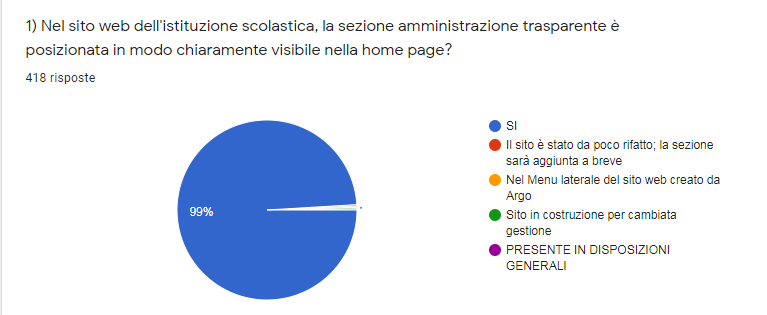 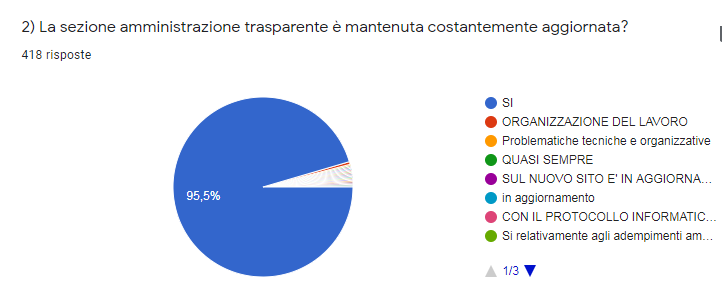 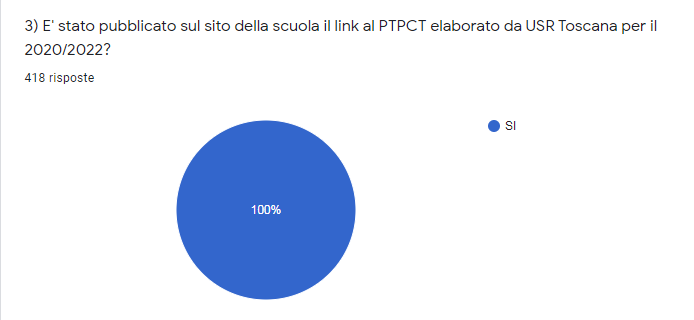 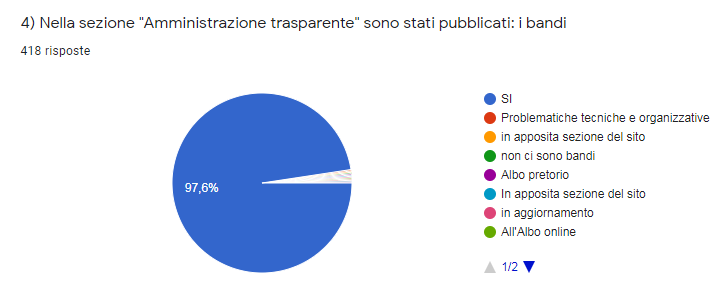 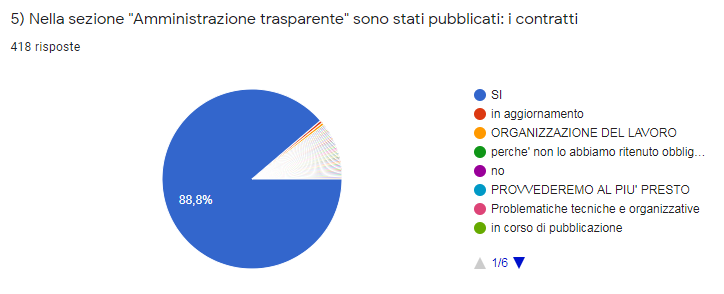 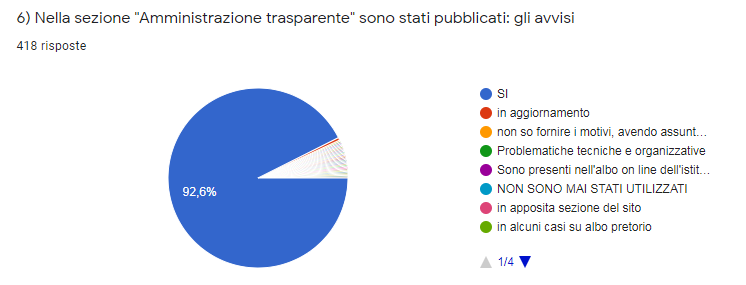 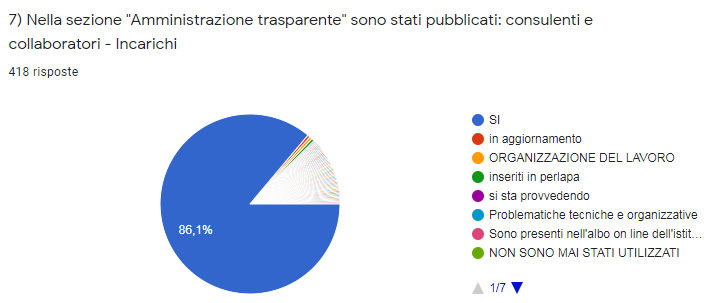 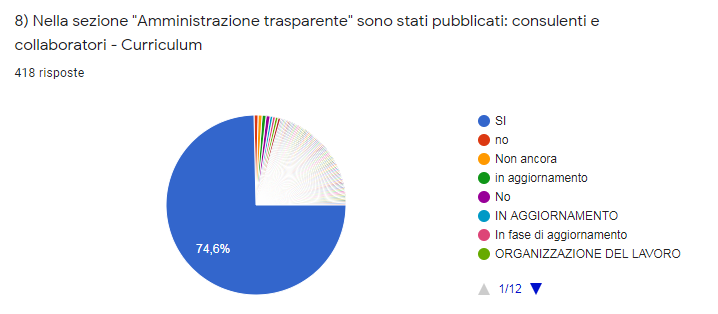 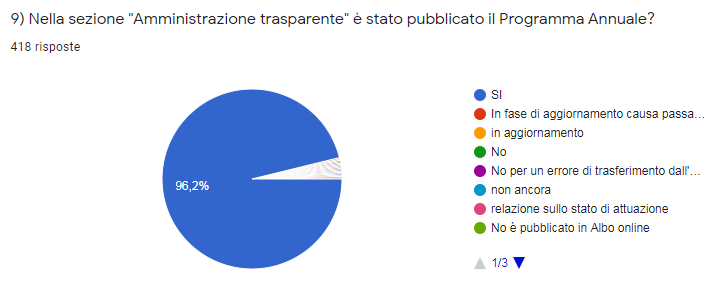 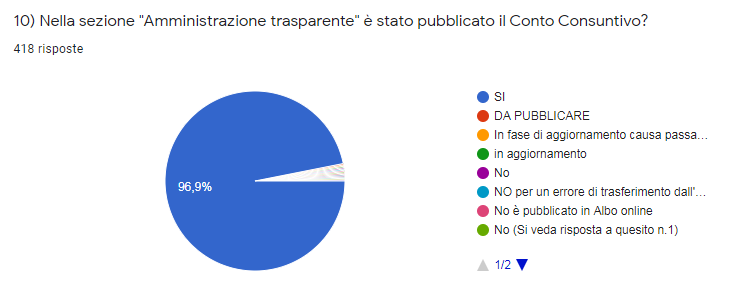 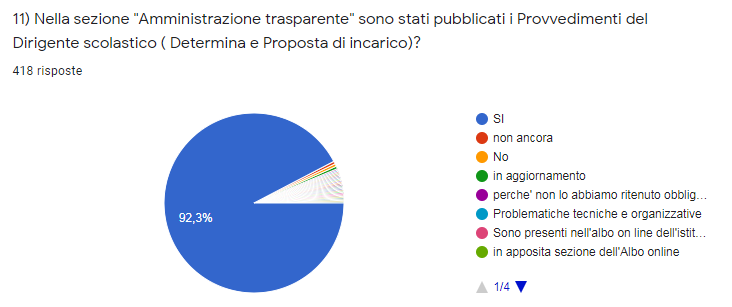 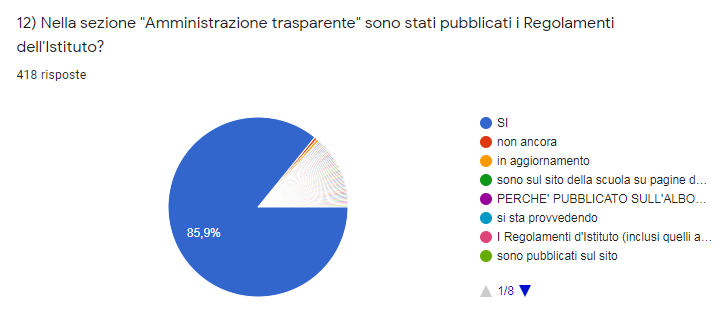 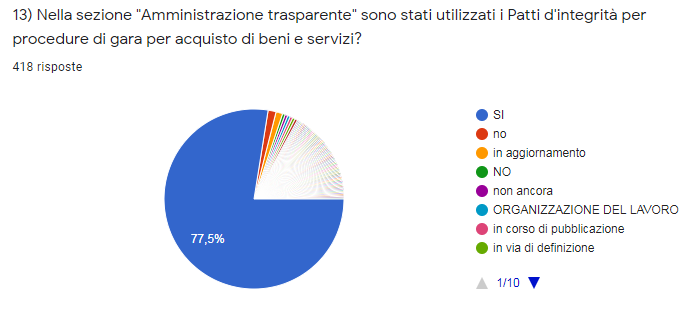 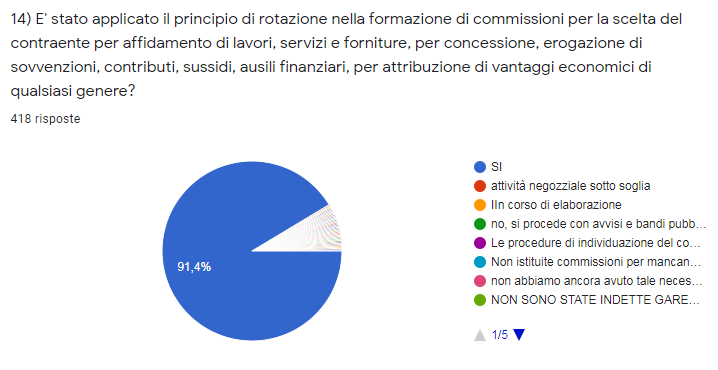 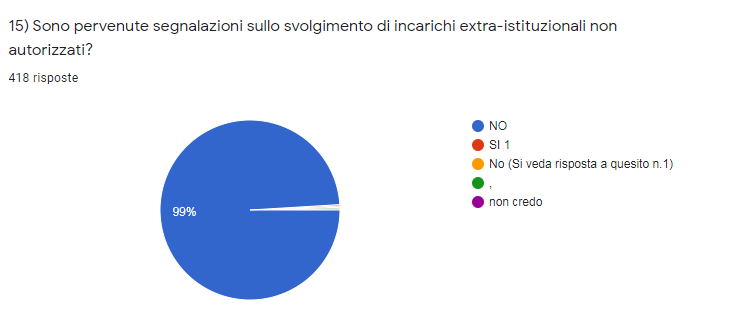 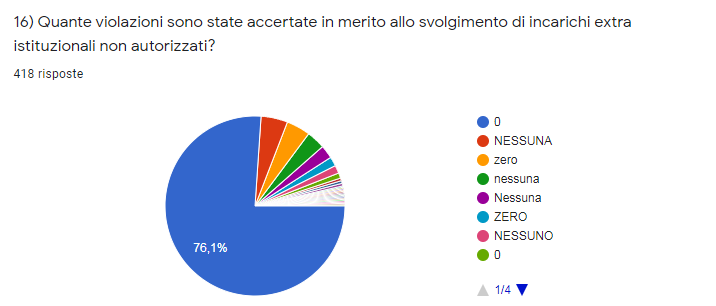  Collegamento tra prevenzione della corruzione e obiettivi incarichi dsIl PTPC, inteso come strumento organizzativo volto a realizzare il complesso disegno normativo in materia di anticorruzione, trasparenza e integrità, ha la funzione precipua di veicolare all’interno di ogni amministrazione, attraverso l’agire di comportamenti organizzativi e professionali, i valori interdipendenti dell’etica, dell’integrità e dell’onestà. Il documento si configura, pertanto, come parte integrante della performance complessiva di ogni amministrazione. In particolare, il suo nucleo essenziale, costituito dalle misure concrete per la prevenzione della corruzione e per l’agire della trasparenza, che esso deve esplicitare, implica una lettura integrata con il Piano della Performance e con la relativa Relazione. Per tale motivo, il PTPC nella pubblica amministrazione, è redatto in linea con gli altri strumenti volti a realizzare l’efficienza, l’efficacia e la trasparenza dell’USR e delle istituzioni scolastiche. Il PTPC, con le misure della trasparenza che esso ricomprende, e il Piano della Performance, sono strumenti complementari, che si alimentano a vicenda attraverso il collegamento delle misure specifiche contenute al loro interno. In particolare, l’anticorruzione e la trasparenza, azionate e monitorate attraverso misure concrete, vengono a configurarsi esse stesse come ulteriori “dimensioni”, che connotano l’ampiezza e la profondità della performance di un’amministrazione. La trasparenza e la prevenzione della corruzione, quindi, saranno poste come obiettivi strategici delle istituzioni scolastiche, il cui raggiungimento dovrà essere segnalato da indicatori volti a valorizzare l’incremento del livello complessivo di trasparenza amministrativa, di prevenzione della corruzione e dell’illegalità, di sviluppo dell’integrità e dell’etica pubblica. Per quanto concerne  il collegamento con il PTPC regionale per le istituzioni scolastiche, si fa riferimento al piano di miglioramento di cui al dpr 80/2013 di ciascuna istituzione scolastica. La connessione tra gli obiettivi della trasparenza e della prevenzione della corruzione, direttamente afferenti alle istituzioni scolastiche, saranno individuati a livello nazionale e inseriti in ciascun incarico dei dirigenti scolastici.CRONOPROGRAMMA PTPCT 2021-2023indice 1	IL PIANO TRIENNALE DI PREVENZIONE DELLA CORRUZIONE DELLE ISTITUZIONI SCOLASTICHEa)	Cos'è il piano triennale di prevenzione della corruzioneb)	Organo competente all'adozione del P.T.P.C.c)	Pubblicazione sul sito Internet e comunicazione del Pianod)	Quali responsabilità per chi non pubblica il piano1.1	i destinatari, il periodo di riferimento e le modalità di aggiornamento1.2	Obiettivi2	GLI ATTORI DELLA STRATEGIA DI PREVENZIONE DELLA CORRUZIONE NELLE ISTITUZIONI SCOLASTICHE2.1	L’organo di indirizzo politico2.2	Il Responsabile della prevenzione della corruzione2.2.1	Le responsabilità del “Responsabile della prevenzione della Corruzione”2.3	I referenti della prevenzione della corruzione e della trasparaenza2.4	I dirigenti scolastici2.4.1	Collegamento tra prevenzione della corruzione e obiettivi incarichi DS2.4.2	Le Responsabilità dei dirigenti2.5	Tutti i dipendenti delle istituzioni scolastiche2.5.1	La responsabilità dei dipendenti2.6	I collaboratori e consulenti a qualsiasi titolo dell’amministrazione scolastica2.6.1	La responsabilità dei collaboratori e consulenti a qualsiasi titolo2.6.2	L’U.S.R. Toscana2.6.3	Aspetti organizzativi delle IS3	L’OGGETTO E IL CONTESTO NORMATIVO DI RIFERIMENTO3.1	La Legge 190/20123.2	Il concetto di corruzione nella disciplina della L. 190/20123.3	Il contesto normativo di riferimento4	LA GESTIONE DEL RISCHIO4.1	La gestione del rischio: processo e  approccio metodologico4.2	L’Analisi e la definizione del contesto4.3	Identificazione del rischio: le Aree di Rischio e i processi4.4	La mappatura dei processi e il Registro dei Rischi4.5	L’Analisi e la valutazione del rischio4.6	Il trattamento del rischio4.7	Il  monitoraggio e reporting4.8	Sintesi delle fasi e le modalità di coinvolgimento5	MISURE GENERALI FINALIZZATE ALLA PREVENZIONE DELLA CORRUZIONE5.1	Anticorruzione e trasparenza5.1.1	Trasparenza5.1.2	Le iniziative di comunicazione della trasparenza5.1.3	Le Giornate della trasparenza – Gli open day delle istituzioni scolastiche5.1.4	Il programma delle azioni nell’arco del triennio 2021-2023 5.2	Il processo di attuazione della trasparenza: soggetti competenti all’attuazione delle misure per la trasparenza5.2.1	Il Responsabile della prevenzione della corruzione e della trasparenza5.3	Obblighi per le istituzioni scolastiche5.3.1	Individuazione dei dirigenti scolastici quali Responsabili della Trasmissione e pubblicazione dei dati5.3.2	La rete dei Referenti5.3.3	Le tipologie di dati da pubblicare5.3.4	Misure di monitoraggio e vigilanza5.3.5	Strumenti e tecniche di rilevazione dell’effettivo utilizzo dei dati da parte degli utenti della sezione “Amministrazione trasparente”5.3.6	Albo Pretorio e Amministrazione Trasparente5.3.7	Accesso civico5.3.8	Trasparenza nelle gare5.4	Adozione di misure per la tutela del whistleblower6	RESPONSABILE ANAGRAFE STAZIONE APPALTANTE – RASA6.1	Formazione in tema di anticorruzione6.2	1 Protocolli afferenti l’area di “Affidamento di lavori, servizi e forniture”6.3	Realizzazione del sistema di monitoraggio del rispetto dei termini, previsti dalla legge o dal regolamento, per la conclusione dei procedimenti (par. B1.1.3 Allegato 1; Tavola 14)6.4	MISURE ULTERIORI DI PREVENZIONE7	ALTRE INIZIATIVE7.1	Indicazione delle iniziative previste nell’ambito dell’erogazione di sovvenzioni, contributi, sussidi, ausili finanziari nonché attribuzione di vantaggi economici di qualunque genere7.2	Formazione di commissioni7.3	Le scuole paritarie8	 INDIVIDUAZIONE DEGLI ATTORI ESTERNI ALL’AMMINISTRAZIONE CHE HANNO PARTECIPATO ALLA PREDISPOSIZIONE DEL PIANO NONCHÉ DEI CANALI E DEGLI STRUMENTI DI PARTECIPAZIONE.9	L’ATTIVITÀ DI CONSULTAZIONE10	IL MONITORAGGIO SULL’ATTUAZIONE DEL PIANO10.1	COLLEGAMENTO TRA PREVENZIONE DELLA CORRUZIONE E OBIETTIVI INCARICHI DS11	IPOTESI DI CRONOPROGRAMMA PTPC 2021-2023                         	Tipo IstitutoArezzoFirenzeGrossetoLivornoLuccaMassa CarraraPisaPistoiaPratoSienaTotale CENTRO TERRITORIALE784433421440CONVITTO ANNESSO213219CONVITTO NAZIONALE112CPIA121111111111DIREZIONE DIDATTICA11101114EDUCANDATO11IST  PROF  PER I SERVIZI COMMERCIALI21132110IST PROF INDUSTRIA E ARTIGIANATO9787711421662IST PROF PER I SERVIZI ALBERGHIERI E RISTORAZIONE446232324IST PROF PER I SERVIZI COMMERCIALI E TURISTICI25662323433IST PROF PER I SERVIZI SOCIALI2226IST PROF PER L'AGRICOLTURA E L'AMBIENTE22122110IST TEC COMMERCIALE E PER GEOMETRI612654428ISTITUTO D'ARTE4212531119ISTITUTO MAGISTRALE292133211428ISTITUTO SUPERIORE1224108128623893ISTITUTO TECNICO AGRARIO232112112ISTITUTO TECNICO COMMERCIALE996632584254ISTITUTO TECNICO INDUSTRIALE366554232440ISTITUTO TECNICO NAUTICO2125ISTITUTO TECNICO PER ATTIVITA' SOCIALI (GIA' ITF)1214ISTITUTO TECNICO PER GEOMETRI132211111ISTITUTO TECNICO PER IL TURISMO314LICEO ARTISTICO32229LICEO CLASSICO274333312230LICEO SCIENTIFICO5158473534256SCUOLA INFANZIA100221706113060121785371965SCUOLA PRIMARIA104192746612871128784868957SCUOLA PRIMO GRADO52784230413055272044419Totale complessivo3296152532183672223512211472332956Provvedimenti ampliativi della sfera giuridica dei destinatari privi di effetto economico diretto ed immediato per il destinatarioProvvedimenti ampliativi della sfera giuridica dei destinatari con effetto economico diretto ed immediato per il destinatario.Contratti PubbliciAcquisizione e gestione del personaleGestione delle entrate, delle spese e del patrimonio Controlli, verifiche, ispezioni e sanzioniIncarichi e nomineAffari legali e contenziosoLE FASIATTIVITA’ATTORI COINVOLTIAnalisi del contestoEsame e descrizione del contesto interno ed esternoRPC; Referenti, dirigenti scolasticiMappatura dei processi, analisi e  valutazione del rischioIndividuazione della metodologia RPC; Referenti, dirigenti scolasticiMappatura dei processi, analisi e  valutazione del rischioElaborazione delle schede per la valutazione del rischioRPC; Referenti, dirigenti scolasticiMappatura dei processi, analisi e  valutazione del rischioValutazione del rischioReferenti; dirigenti, dirigenti scolasticiMappatura dei processi, analisi e  valutazione del rischioValutazione dei risultatiRPC; ReferentiGestione del rischio: trattamento Individuazione delle misureRPC; referenti, dirigenti scolasticiGestione del rischio: trattamento Adozione delle misureRPC; Referenti; Dirigenti scolastici; Personale delle istituzioni scolasticheGestione del rischio: monitoraggio e reportingIndividuazione del sistema di monitoraggioRPCGestione del rischio: monitoraggio e reportingMonitoraggio sull’implementazione delle MisureRPC; Referenti; dirigenti scolasticiGestione del rischio: monitoraggio e reportingReportingRPCProcessoEvento rischiosoMisure di prevenzioneProcesso progettazione del servizio scolasticoElaborazione del PTOFProgramma annualeUtilizzo e comunicazione di informazioni e di dati non correttiTrasparenzaIntensificazione delle ispezioni mediante il servizio ispettivoProcesso di organizzazione del servizio scolasticoIscrizione degli studenti e formazione delle classiAcquisizione del fabbisogno dell’organico dell’autonomia: individuazione posti comuni , di sostegno e per il potenziamentoFormulazione di proposte di incarico ai docenti coerenti con il PTOFAssegnazione di docenti alle classiDeterminazione degli orari di servizio dei docentiConferimento incarichi di supplenzaCostituzione organi collegialiAttribuzione incarichi di collaborazioneAdozione dei libri di testo e scelta dei materiali didatticiComunicazione di informazioni non corrette attraverso il sistema informativo, ai fini della definizione dell’organico di diritto o di fatto, per favorire il reclutamento di particolari docenti/personale ATA.Favorire il posizionamento nelle graduatorie interne di particolari docenti o personale ATA di ruolo attraverso l’attribuzione illegittima di punteggiDisparità di trattamento e adozione di criteri arbitrari da parte del dirigente scolastico nella determinazione degli orari finalizzata ad avvantaggiare qualche soggettoFavorire case editrici o particolari autori in cambio di utilitàIntensificazione delle ispezioni, mediante il servizio ispettivo;Pubblicazione tempestiva, sul sito internet della scuola, del numero degli studenti iscritti, dell’organico di diritto e di fattoPubblicazione, sul sito internet della scuola, della normativa contenente i criteri per la formazione delle graduatorie e della graduatoria, nel rispetto della normativa sulla tutela dei dati personali (d.lgs.196/2003 e Regolamento UE 2016/679)Pubblicazione, sul sito internet della scuola, dei criteri per la definizione degli orari di servizioProgrammazione di incontri preventivi collettivi con il personale docentePotenziamento degli strumenti tesi a garantire l’effettiva collegialità della scelta dei libri di testo e dei materiali didatticiPubblicazione, sul sito internetdella scuola, della normativa e dei criteri di sceltaProcesso di autovalutazionedell’istituzione scolasticaElaborazione del RAVElaborazione del P.d.M.Utilizzo e comunicazione di informazioni e di dati non correttiTrasparenzaIntensificazione delle ispezioni mediante il servizio ispettivoProcesso di sviluppo e di valorizzazione delle risorse umaneDefinzione del piano di formazione in servizio dei docentiAttribuzione incarichi aggiuntivi ai docenti e al personale ATAValutazione e incentivazione dei docentiCostituzione e funzionamento del comitato di valutazioneConferimento di incarichi di docenzaAttuazione di discriminazioni e favoritismi al fine di avvantaggiare o svantaggiare particolari soggettiAttuazione di discriminazioni e favoritismi nell’individuazione all’interno degli ambiti territorialidel personale cui conferire incarichiDefinizione, anche attraverso la consultazione con gli organi collegiali, e pubblicazione sul sito internet della scuola, dei criteri oggettivi perl’attribuzione di incarichiDiramazione di circolari esplicative dei criteriPubblicazione tempestiva degli incarichi conferiti e dei destinatari, con indicazione della durata e del compenso spettante (art. 18 d.lgs. 33/2013)Definizione, anche attraverso la consultazione con gli organi collegiali, e pubblicazione, sul sito internet della scuola, dei criteri oggettivi perl’attribuzione di incarichiDiramazione di circolari esplicative dei criteri.Pubblicazione tempestiva degli incarichi di docenza conferitiProcesso di valutazione degli studentiVerifiche e valutazione degli apprendimentiScrutini intermedi e finaliVerifiche e valutazione delle attività di recuperoEsami di statoIniziative di valorizzazione del merito scolastico e dei talenti degli studentiErogazione di premialità, borse di studioIrrogazione sanzioni disciplinariIrregolarità nella valutazione dell’apprendimento e del comportamento degli studenti finalizzata ad avvantaggiare o a penalizzare particolari studenti in cambio di utilitàIrregolarità finalizzate a ottenere la promozione di particolari studenti non meritevoli in cambio di utilitàEsplicitazione dei criteri di valutazione e la loro applicazionePubblicazione sul sito internet della scuola dei criteri di valutazioneSomministrazione di questionari anonimi alle famigliePubblicazione, sul sito internet della scuola, dei criteri di valutazioneFormulazione motivata, puntuale e differenziata dei giudizi in riferimento ai criteri di valutazione preventivamente determinatiProcedure di acquisizione di beni e serviziProgrammazioneProgettazione della garaSelezione del contraented) Verifica dell’aggiudicazione e stipula del contrattoFabbisogno non rispondente a criteri di efficienza/efficacia/economicitànomina di responsabili del procedimento in rapporto di contiguità con imprese concorrenti o privi dei requisiti idonei e adeguati ad assicurane la terzietà e l’indipendenza;la fuga di notizie;l’elusione delle regole di affidamento degli appalti, mediante l’improprio utilizzo di sistemi di affidamento, di tipologie contrattuali (ad esempio, concessione in luogo di appalto) o di procedure negoziate e affidamenti diretti per favorire un operatore;prescrizioni del bando e delle clausole contrattuali finalizzate ad agevolare determinati concorrenti;azioni e comportamenti tesi a restringere indebitamente la platea dei partecipanti alla gara;applicazione distorta dei criteri di aggiudicazione della gara per manipolarne l’esito;la nomina di commissari in conflitto di interesse o privi dei necessari requisiti;all’alterazione o omissione dei controlli e delle verifiche al fine di favorire un aggiudicatario privo dei requisitiObbligo di adeguata motivazione in relazione a natura, quantità e tempistica della prestazioneProgrammazione annuale anche per acquisti di servizi e fornitureRicorso ad accordi quadro per servizi e forniture standardizzabiliPubblicazione sui siti istituzionali di report periodici in cui siano rendicontati i contratti prorogati e i contratti affidati in via d’urgenza e relative motivazioniUtilizzo di avvisi di preinformazionePrevisione di procedure interne che individuino criteri di rotazione nella nomina del RP e atte a rilevare l’assenza di conflitto di interesse in capo allo stesso, nonché il possesso dei requisiti di professionalità necessari;Effettuazione di consultazioni collettive e/o incrociate di più operatori e adeguata verbalizzazione/registrazionedelle stesse;Obbligo di motivazione nella determina a contrarre in ordine sia alla scelta della procedura sia alla scelta del sistema di affidamento adottato ovvero della tipologia contrattuale (ad esempio appalto vs. concessione);Utilizzo di sistemi informatizzati per l’individuazione degli operatori da consultareAccessibilità online della documentazione di gara e/o delle informazioni complementari rese; in caso di documentazione non accessibile online, predefinizione e pubblicazione delle modalità per acquisire la documentazione e/o le informazioni complementari.Predisposizione di idonei ed inalterabili sistemi di protocollazione delle offerte (ad esempio prevedendo che, in caso di consegna a mano, l’attestazione di data e ora di arrivo avvenga in presenza di più funzionari riceventi; ovvero prevedendo piattaforme informatiche di gestione della gara).Rilascio da parte dei commissaridi dichiarazioni attestanti:l’esatta tipologia di impiego/lavoro, sia pubblico che privato, svolto negli ultimi 5 anni;di non svolgere o aver svolto«alcun’altra funzione o incarico tecnico o amministrativo relativamente al contratto del cui affidamento si tratta» (art. 84, co. 4, del Codice);se professionisti, di essere iscritti in albi professionali da almeno 10 anni (art. 84, co. 8, lett. a), del Codice);di non aver concorso, «in qualità di membri delle commissioni giudicatrici, con dolo o colpa grave accertati in sede giurisdizionale con sentenza non sospesa, all’approvazione di atti dichiarati illegittimi» (art. 84, co. 6, del Codice);di non trovarsi in conflitto di interesse con riguardo ai dipendenti della stazione appaltante per rapporti di coniugio, parentela o affinità o pregressi rapporti professionali;f) assenza di cause di incompatibilità con riferimento ai concorrenti alla gara, tenuto anche conto delle cause di astensione di cui all’articolo 51 c.p.c., richiamato all’art. 84 del Codice.Direttive interne che assicurino la collegialità nella verifica dei requisiti, sotto la responsabilità del dirigente dell’ufficio acquisti e la presenza dei funzionari dell’ufficio, coinvolgendoli nel rispetto del principio di rotazione.Azioni DestinatariTempiStrutture competentiGiornata della Trasparenza dell’USR ToscanaCittadini, utenti, portatori di interesse, enti territoriali, associazioni e organismi espressione di realtà locali del mondo della scuola, Novembre - Dicembre202120222023Responsabile della prevenzione della corruzione e della trasparenza delle istituzioni scolastiche Giornata della Trasparenza delle Istituzioni scolastiche Cittadini, utenti, portatori di interesse, enti territoriali, associazioni e organismi espressione di realtà locali del mondo della scuola.Dicembre - Febbraio	202120222023Responsabile della prevenzione della corruzione e della trasparenza delle istituzioni scolastiche – Dirigenti scolasticiQuestionari di gradimento sui livelli di trasparenzaCittadini, utenti, portatori di interesse, enti territoriali, associazioni e organismi espressione di realtà locali del mondo della scuola.Novembre – Marzo202120222023Responsabile della prevenzione della corruzione e della trasparenza delle istituzioni scolastiche – Dirigenti scolastici SEZIONE "AMMINISTRAZIONE TRASPARENTE" - ELENCO DEGLI OBBLIGHI DI PUBBLICAZIONE VIGENTI
APPLICAZIONE ALLE ISTITUZIONI SCOLASTICHESEZIONE "AMMINISTRAZIONE TRASPARENTE" - ELENCO DEGLI OBBLIGHI DI PUBBLICAZIONE VIGENTI
APPLICAZIONE ALLE ISTITUZIONI SCOLASTICHESEZIONE "AMMINISTRAZIONE TRASPARENTE" - ELENCO DEGLI OBBLIGHI DI PUBBLICAZIONE VIGENTI
APPLICAZIONE ALLE ISTITUZIONI SCOLASTICHESEZIONE "AMMINISTRAZIONE TRASPARENTE" - ELENCO DEGLI OBBLIGHI DI PUBBLICAZIONE VIGENTI
APPLICAZIONE ALLE ISTITUZIONI SCOLASTICHESEZIONE "AMMINISTRAZIONE TRASPARENTE" - ELENCO DEGLI OBBLIGHI DI PUBBLICAZIONE VIGENTI
APPLICAZIONE ALLE ISTITUZIONI SCOLASTICHESEZIONE "AMMINISTRAZIONE TRASPARENTE" - ELENCO DEGLI OBBLIGHI DI PUBBLICAZIONE VIGENTI
APPLICAZIONE ALLE ISTITUZIONI SCOLASTICHEDenominazione sotto-sezione livello 1 (Macrofamiglie)Denominazione sotto-sezione 2 livello (Tipologie di dati)Riferimento normativoDenominazione del singolo obbligoContenuti dell'obbligoAggiornamentoValutazione sulla compatibilità alle istituzioni scolasticheDisposizioni generaliProgramma per la Trasparenza e l'IntegritàArt. 10, c. 8, lett. a), d.lgs. n. 33/2013Programma per la Trasparenza e l'IntegritàProgramma triennale per la trasparenza e l'integrità e relativo stato di attuazione (art. 10, cc. 1, 2, 3, d.lgs. 33/2013)Annuale 
(art. 10, c. 1, d.lgs. n. 33/2013)Disposizioni generaliAttestazioni OIV o struttura analogaArt. 14, c. 4, lett. g), d.lgs. n.  150/2009Attestazioni OIV o struttura analogaAttestazione dell'OIV o di altra struttura analoga nell'assolvimento degli obblighi di pubblicazioneAnnuale e in relazione a delibere CiVITNODisposizioni generaliAtti generaliArt. 12, c. 1, d.lgs. n. 33/2013Riferimenti normativi su organizzazione e attivitàRiferimenti normativi con i relativi link alle norme di legge statale pubblicate nella banca dati "Normattiva" che regolano l'istituzione, l'organizzazione e l'attività delle pubbliche amministrazioniTempestivo 
(ex art. 8, d.lgs. n. 33/2013)Disposizioni generaliAtti generaliArt. 12, c. 1, d.lgs. n. 33/2013Atti amministrativi generali Direttive, circolari, programmi, istruzioni e ogni atto che dispone in generale sulla organizzazione, sulle funzioni, sugli obiettivi, sui procedimenti, ovvero nei quali si determina l'interpretazione di norme giuridiche che riguardano o dettano disposizioni per l'applicazione di esseTempestivo 
(ex art. 8, d.lgs. n. 33/2013)Disposizioni generaliAtti generaliArt. 12, c. 2, d.lgs. n. 33/2013Statuti e leggi regionaliEstremi e testi ufficiali aggiornati degli Statuti e delle norme di legge regionali, che regolano le funzioni, l'organizzazione e lo svolgimento delle attività di competenza dell'amministrazioneTempestivo 
(ex art. 8, d.lgs. n. 33/2013)NODisposizioni generaliAtti generaliArt. 55, c. 2, d.lgs. n. 165/2001 
Art. 12, c. 1, d.lgs. n. 33/2013Codice disciplinare e codice di condottaCodice disciplinare, recante l'indicazione delle  infrazioni del codice disciplinare e relative sanzioni (pubblicazione on line in alternativa all'affissione in luogo accessibile a tutti - art. 7, l. n. 300/1970)
Codice di condotta inteso quale codice di comportamentoTempestivoDisposizioni generaliOneri informativi per cittadini e impreseArt. 34, d.lgs. n. 33/2013Oneri informativi per cittadini e impreseRegolamenti ministeriali o interministeriali, provvedimenti amministrativi a carattere generale adottati dalle amministrazioni dello Stato per regolare l'esercizio di poteri autorizzatori, concessori o certificatori, nonchè l'accesso ai servizi pubblici ovvero la concessione di benefici con allegato elenco di tutti gli oneri informativi gravanti sui cittadini e sulle imprese introdotti o eliminati con i medesimi attiTempestivo 
(ex art. 8, d.lgs. n. 33/2013)NODisposizioni generaliOneri informativi per cittadini e impreseArt. 12, c. 1-bis, d.lgs. n. 33/2013 Scadenzario obblighi amministrativiScadenzario con l'indicazione delle date di efficacia dei nuovi obblighi amministrativi a carico di cittadini e imprese introdotti dalle amministrazioni (secondo le modalità determinate con uno o più D.P.C.M. da adottare entro 90 gg. dall'entrata in vigore del d.l. n. 69/2013)TempestivoNODisposizioni generaliBurocrazia zeroArt. 37, c. 3, d.l. n. 69/2013 Burocrazia zeroCasi in cui il rilascio delle autorizzazioni di competenza è sostituito da una comunicazione dell'interessatoTempestivoNODisposizioni generaliBurocrazia zeroArt. 37, c. 3-bis, d.l. n. 69/2013 Attività soggette a controlloElenco delle attività delle imprese soggette a controllo (ovvero per le quali le pubbliche amministrazioni competenti ritengono necessarie l'autorizzazione, la segnalazione certificata di inizio attività o la mera comunicazione)TempestivoNOOrganizzazioneOrgani di indirizzo politico-amministrativo
Art. 13, c. 1, lett. a), d.lgs. n. 33/2013Organi di indirizzo politico-amministrativo

(da pubblicare in tabelle)Organi di indirizzo politico e di amministrazione e gestione, con l'indicazione delle rispettive competenzeTempestivo 
(ex art. 8, d.lgs. n. 33/2013)NOOrganizzazioneOrgani di indirizzo politico-amministrativo
Art. 14, c. 1, lett. a), d.lgs. n. 33/2013Organi di indirizzo politico-amministrativo

(da pubblicare in tabelle)Atto di nomina o di proclamazione, con l'indicazione della durata dell'incarico o del mandato elettivoTempestivo 
(ex art. 8, d.lgs. n. 33/2013)NOOrganizzazioneOrgani di indirizzo politico-amministrativo
Art. 14, c. 1, lett. b), d.lgs. n. 33/2013Organi di indirizzo politico-amministrativo

(da pubblicare in tabelle)CurriculaTempestivo 
(ex art. 8, d.lgs. n. 33/2013)NOOrganizzazioneOrgani di indirizzo politico-amministrativo
Art. 14, c. 1, lett. c), d.lgs. n. 33/2013Organi di indirizzo politico-amministrativo

(da pubblicare in tabelle)Compensi di qualsiasi natura connessi all'assunzione della caricaTempestivo 
(ex art. 8, d.lgs. n. 33/2013)NOOrganizzazioneOrgani di indirizzo politico-amministrativo
Art. 14, c. 1, lett. c), d.lgs. n. 33/2013Organi di indirizzo politico-amministrativo

(da pubblicare in tabelle)Importi di viaggi di servizio e missioni pagati con fondi pubbliciTempestivo 
(ex art. 8, d.lgs. n. 33/2013)NOOrganizzazioneOrgani di indirizzo politico-amministrativo
Art. 14, c. 1, lett. d), d.lgs. n. 33/2013Organi di indirizzo politico-amministrativo

(da pubblicare in tabelle)Dati relativi all'assunzione di altre cariche, presso enti pubblici o privati, e relativi compensi a qualsiasi titolo corrispostiTempestivo 
(ex art. 8, d.lgs. n. 33/2013)NOOrganizzazioneOrgani di indirizzo politico-amministrativo
Art. 14, c. 1, lett. e), d.lgs. n. 33/2013Organi di indirizzo politico-amministrativo

(da pubblicare in tabelle)Altri eventuali incarichi con  oneri a carico della finanza pubblica e indicazione dei compensi spettantiTempestivo 
(ex art. 8, d.lgs. n. 33/2013)NOOrganizzazioneOrgani di indirizzo politico-amministrativo
Art. 14, c. 1, lett. f), d.lgs. n. 33/2013
Art. 1, c. 1, n. 5, l. n. 441/1982
Art. 47, c. 1, d.lgs. n. 33/2013Organi di indirizzo politico-amministrativo

(da pubblicare in tabelle)1) dichiarazione concernente diritti reali su beni immobili e su beni mobili iscritti in pubblici registri, titolarità di imprese, azioni di società, quote di partecipazione a società, esercizio di funzioni di amministratore o di sindaco di società, con l'apposizione della formula «sul mio onore affermo che la dichiarazione corrisponde al vero» [Per il soggetto, il coniuge non separato e i parenti entro il secondo grado, ove gli stessi vi consentano (NB: dando eventualmente evidenza del mancato consenso)]  (obbligo non previsto per i comuni con popolazione inferiore ai 15000 abitanti)AnnualeNOOrganizzazioneOrgani di indirizzo politico-amministrativo
Art. 14, c. 1, lett. f), d.lgs. n. 33/2013
Art. 1, c. 1, n. 5, l. n. 441/1982
Art. 47, c. 1, d.lgs. n. 33/2013Organi di indirizzo politico-amministrativo

(da pubblicare in tabelle)2) copia dell'ultima dichiarazione dei redditi soggetti all'imposta sui redditi delle persone fisiche [Per il soggetto, il coniuge non separato e i parenti entro il secondo grado, ove gli stessi vi consentano (NB: dando eventualmente evidenza del mancato consenso)] (NB: è necessario limitare, con appositi accorgimenti a cura dell'interessato o della amministrazione, la pubblicazione dei dati sensibili) (obbligo non previsto per i comuni con popolazione inferiore ai 15000 abitanti)AnnualeNOOrganizzazioneOrgani di indirizzo politico-amministrativo
Art. 14, c. 1, lett. f), d.lgs. n. 33/2013
Art. 1, c. 1, n. 5, l. n. 441/1982
Art. 47, c. 1, d.lgs. n. 33/2013Organi di indirizzo politico-amministrativo

(da pubblicare in tabelle)3) dichiarazione concernente le spese sostenute e le obbligazioni assunte per la propaganda elettorale ovvero attestazione di essersi avvalsi esclusivamente di materiali e di mezzi propagandistici predisposti e messi a disposizione dal partito o dalla formazione politica della cui lista il soggetto ha fatto parte, con l'apposizione della formula «sul mio onore affermo che la dichiarazione corrisponde al vero» (con allegate copie delle dichiarazioni relative a finanziamenti e contributi per un importo che nell'anno superi 5.000 €)  (obbligo non previsto per i comuni con popolazione inferiore ai 15000 abitanti)Tempestivo 
(ex art. 8, d.lgs. n. 33/2013)NOOrganizzazioneOrgani di indirizzo politico-amministrativo
Art. 14, c. 1, lett. f), d.lgs. n. 33/2013
Art. 1, c. 1, n. 5, l. n. 441/1982
Art. 47, c. 1, d.lgs. n. 33/2013Organi di indirizzo politico-amministrativo

(da pubblicare in tabelle)4) attestazione concernente le variazioni della situazione patrimoniale intervenute nell'anno precedente e copia della dichiarazione dei redditi [Per il soggetto, il coniuge non separato e i parenti entro il secondo grado, ove gli stessi vi consentano (NB: dando eventualmente evidenza del mancato consenso)] (obbligo non previsto per i comuni con popolazione inferiore ai 15000 abitanti)AnnualeNOOrganizzazioneOrgani di indirizzo politico-amministrativo
Art. 14, c. 1, lett. f), d.lgs. n. 33/2013
Art. 1, c. 1, n. 5, l. n. 441/1982
Art. 47, c. 1, d.lgs. n. 33/2013Organi di indirizzo politico-amministrativo

(da pubblicare in tabelle)5) dichiarazione concernente le variazioni della situazione patrimoniale intervenute dopo l'ultima attestazione (con copia della dichiarazione annuale relativa ai redditi delle persone fisiche) [Per il soggetto, il coniuge non separato e i parenti entro il secondo grado, ove gli stessi vi consentano (NB: dando eventualmente evidenza del mancato consenso)] (obbligo non previsto per i comuni con popolazione inferiore ai 15000 abitanti)AnnualeNOOrganizzazioneSanzioni per mancata comunicazione dei datiArt. 47, c. 1, d.lgs. n. 33/2013Sanzioni per mancata comunicazione dei datiProvvedimenti di erogazione delle sanzioni amministrative pecuniarie a carico del responsabile della mancata comunicazione per la mancata o incompleta comunicazione dei dati concernenti la situazione patrimoniale complessiva del titolare dell'incarico (di organo di indirizzo politico) al momento dell'assunzione della carica, la titolarità di imprese, le partecipazioni azionarie proprie, del coniuge e dei parenti entro il secondo grado di parentela, nonchè tutti i compensi cui dà diritto l'assuzione della caricaTempestivo 
(ex art. 8, d.lgs. n. 33/2013)NOOrganizzazioneArticolazione degli ufficiArt. 13, c. 1, lett. b), d.lgs. n. 33/2013Articolazione degli ufficiArticolazione degli ufficiTempestivo 
(ex art. 8, d.lgs. n. 33/2013)OrganizzazioneArticolazione degli ufficiArt. 13, c. 1, lett. c), d.lgs. n. 33/2013Organigramma uffici amministrativi

(da pubblicare sotto forma di organigramma, in modo tale che a ciascun ufficio sia assegnato un link ad una pagina contenente tutte le informazioni previste dalla norma) Illustrazione in forma semplificata, ai fini della piena accessibilità e comprensibilità dei dati, dell'organizzazione dell'amministrazione, mediante l'organigramma o analoghe rappresentazioni graficheTempestivo 
(ex art. 8, d.lgs. n. 33/2013)OrganizzazioneArticolazione degli ufficiArt. 13, c. 1, lett. b), d.lgs. n. 33/2013Organigramma uffici amministrativi

(da pubblicare sotto forma di organigramma, in modo tale che a ciascun ufficio sia assegnato un link ad una pagina contenente tutte le informazioni previste dalla norma)Competenze e risorse a disposizione di ciascun ufficio, anche di livello dirigenziale non generaleTempestivo 
(ex art. 8, d.lgs. n. 33/2013)NOOrganizzazioneArticolazione degli ufficiArt. 13, c. 1, lett. b), d.lgs. n. 33/2013Organigramma uffici amministrativi

(da pubblicare sotto forma di organigramma, in modo tale che a ciascun ufficio sia assegnato un link ad una pagina contenente tutte le informazioni previste dalla norma)Nomi dei dirigenti responsabili dei singoli ufficiTempestivo 
(ex art. 8, d.lgs. n. 33/2013)NOOrganizzazioneTelefono e posta elettronicaArt. 13, c. 1, lett. d), d.lgs. n. 33/2013Telefono e posta elettronicaElenco completo dei numeri di telefono e delle caselle di posta elettronica istituzionali e delle caselle di posta elettronica certificata dedicate, cui il cittadino possa rivolgersi per qualsiasi richiesta inerente i compiti istituzionaliTempestivo 
(ex art. 8, d.lgs. n. 33/2013)Consulenti e collaboratoriArt. 15, c. 2, d.lgs. n. 33/2013Consulenti e collaboratori


(da pubblicare in tabelle)Estremi degli atti di conferimento di incarichi di collaborazione o di consulenza a soggetti esterni a qualsiasi titolo (compresi quelli affidati con contratto di collaborazione coordinata e continuativa) per i quali è previsto un compenso con indicazione dei soggetti percettori, della ragione dell'incarico e dell'ammontare erogatoTempestivo 
(ex art. 8, d.lgs. n. 33/2013)Consulenti e collaboratoriConsulenti e collaboratori


(da pubblicare in tabelle)Per ciascun titolare di incarico:Consulenti e collaboratoriArt. 10, c. 8, lett. d), d.lgs. n. 33/2013
Art. 15, c. 1, lett. b), d.lgs. n. 33/2013Consulenti e collaboratori


(da pubblicare in tabelle)1) curriculum, redatto in conformità al vigente modello europeoTempestivo 
(ex art. 8, d.lgs. n. 33/2013)Consulenti e collaboratoriArt. 15, c. 1, lett. d), d.lgs. n. 33/2013Consulenti e collaboratori


(da pubblicare in tabelle)2) compensi comunque denominati, relativi al rapporto di lavoro, di consulenza o di collaborazione (compresi quelli affidati con contratto di collaborazione coordinata e continuativa), con specifica evidenza delle eventuali componenti variabili o legate alla valutazione del risultatoTempestivo 
(ex art. 8, d.lgs. n. 33/2013)Consulenti e collaboratoriArt. 15, c. 1, lett. c), d.lgs. n. 33/2013Consulenti e collaboratori


(da pubblicare in tabelle)3) dati relativi allo svolgimento di incarichi o alla titolarità di cariche in enti di diritto privato regolati o finanziati dalla pubblica amministrazione o allo svolgimento di attività professionaliTempestivo 
(ex art. 8, d.lgs. n. 33/2013)Consulenti e collaboratoriArt. 15, c. 2, d.lgs. n. 33/2013
Art. 53, c. 14, d.lgs. n. 165/2001Consulenti e collaboratori


(da pubblicare in tabelle)Tabelle relative agli elenchi dei consulenti con indicazione di oggetto, durata e compenso dell'incarico (comunicate alla Funzione pubblica)Tempestivo 
(ex art. 8, d.lgs. n. 33/2013)Consulenti e collaboratoriArt. 53, c. 14, d.lgs. n. 165/2001Consulenti e collaboratori


(da pubblicare in tabelle)Attestazione dell'avvenuta verifica dell'insussistenza di situazioni, anche potenziali, di conflitto di interesseTempestivoPersonaleIncarichi amministrativi di vertice 
(Segretario generale, Capo Dipartimento, Direttore generale o posizioni assimilate) Art. 15, c. 1, lett. a), d.lgs. n. 33/2013Incarichi amministrativi di vertice


(da pubblicare in tabelle)Estremi degli atti di conferimento di incarichi amministrativi di vertice a soggetti dipendenti della pubblica amministrazione (NB: sono da includersi sia i dirigenti contrattualizzati sia quelli posti in regime di diritto pubblico)Tempestivo 
(ex art. 8, d.lgs. n. 33/2013)NOPersonaleIncarichi amministrativi di vertice 
(Segretario generale, Capo Dipartimento, Direttore generale o posizioni assimilate) Art. 15, c. 2, d.lgs. n. 33/2013Incarichi amministrativi di vertice


(da pubblicare in tabelle)Estremi degli atti di conferimento di incarichi amministrativi di vertice a soggetti estranei alla pubblica amministrazione con indicazione dei soggetti percettori, della ragione dell'incarico e dell'ammontare erogato (NB: sono da includersi sia i dirigenti contrattualizzati sia quelli posti in regime di diritto pubblico)Tempestivo 
(ex art. 8, d.lgs. n. 33/2013)NOPersonaleIncarichi amministrativi di vertice 
(Segretario generale, Capo Dipartimento, Direttore generale o posizioni assimilate) Incarichi amministrativi di vertice


(da pubblicare in tabelle)Per ciascun titolare di incarico:PersonaleIncarichi amministrativi di vertice 
(Segretario generale, Capo Dipartimento, Direttore generale o posizioni assimilate) Art. 10, c. 8, lett. d), d.lgs. n. 33/2013
Art. 15, c. 1, lett. b), d.lgs. n. 33/2013Incarichi amministrativi di vertice


(da pubblicare in tabelle)1) curriculum, redatto in conformità al vigente modello europeoTempestivo 
(ex art. 8, d.lgs. n. 33/2013)NOPersonaleIncarichi amministrativi di vertice 
(Segretario generale, Capo Dipartimento, Direttore generale o posizioni assimilate) Art. 15, c. 1, lett. d), d.lgs. n. 33/2013Incarichi amministrativi di vertice


(da pubblicare in tabelle)2) compensi, comunque denominati, relativi al rapporto di lavoro, con specifica evidenza delle eventuali componenti variabili o legate alla valutazione del risultato, ed ammontare erogato, e a incarichi di consulenza e collaborazione da parte dell'amministrazione di appartenenza o di altro soggettoTempestivo 
(ex art. 8, d.lgs. n. 33/2013)NOPersonaleIncarichi amministrativi di vertice 
(Segretario generale, Capo Dipartimento, Direttore generale o posizioni assimilate) Art. 15, c. 1, lett. c), d.lgs. n. 33/2013Incarichi amministrativi di vertice


(da pubblicare in tabelle)3) dati relativi allo svolgimento di incarichi o alla titolarità di cariche in enti di diritto privato regolati o finanziati dalla pubblica amministrazione o allo svolgimento di attività professionali, e relativi compensiTempestivo 
(ex art. 8, d.lgs. n. 33/2013)NOPersonaleIncarichi amministrativi di vertice 
(Segretario generale, Capo Dipartimento, Direttore generale o posizioni assimilate) Art. 20, c. 3, d.lgs. n. 39/2013Incarichi amministrativi di vertice


(da pubblicare in tabelle)4) dichiarazione sulla insussistenza di una delle cause di inconferibilità dell'incaricoTempestivo 
(art. 20, c. 1, d.lgs. n. 39/2013) NOPersonaleIncarichi amministrativi di vertice 
(Segretario generale, Capo Dipartimento, Direttore generale o posizioni assimilate) Art. 20, c. 3, d.lgs. n. 39/2013Incarichi amministrativi di vertice


(da pubblicare in tabelle)5) dichiarazione sulla insussistenza di una delle cause di incompatibilità al conferimento dell'incaricoAnnuale 
(art. 20, c. 2, d.lgs. n. 39/2013) NOPersonaleDirigenti
(dirigenti non generali) Art. 15, c. 1, lett. a), d.lgs. n. 33/2013Dirigenti

(da pubblicare in tabelle)Estremi degli atti di conferimento di incarichi dirigenziali a soggetti dipendenti della pubblica amministrazione (NB: sono da includersi sia i dirigenti contrattualizzati sia quelli posti in regime di diritto pubblico)Tempestivo 
(ex art. 8, d.lgs. n. 33/2013)PER DIRIGENTE SCOLASTICOPersonaleDirigenti
(dirigenti non generali) Art. 15, c. 2, d.lgs. n. 33/2013Dirigenti

(da pubblicare in tabelle)Estremi degli atti di conferimento di incarichi dirigenziali a soggetti estranei alla pubblica amministrazione con indicazione dei soggetti percettori, della ragione dell'incarico e dell'ammontare erogato (NB: sono da includersi sia i dirigenti contrattualizzati sia quelli posti in regime di diritto pubblico)Tempestivo 
(ex art. 8, d.lgs. n. 33/2013)NOPersonaleDirigenti
(dirigenti non generali) Dirigenti

(da pubblicare in tabelle)Per ciascun titolare di incarico:PersonaleDirigenti
(dirigenti non generali) Art. 10, c. 8, lett. d), d.lgs. n. 33/2013
Art. 15, c. 1, lett. b), d.lgs. n. 33/2013Dirigenti

(da pubblicare in tabelle)1) Curriculum, redatto in conformità al vigente modello europeoTempestivo 
(ex art. 8, d.lgs. n. 33/2013)PersonaleDirigenti
(dirigenti non generali) Art. 15, c. 1, lett. d), d.lgs. n. 33/2013Dirigenti

(da pubblicare in tabelle)2) compensi, comunque denominati, relativi al rapporto di lavoro, con specifica evidenza delle eventuali componenti variabili o legate alla valutazione del risultato, e a incarichi di consulenza e collaborazione da parte dell'amministrazione di appartenenza o di altro soggettoTempestivo 
(ex art. 8, d.lgs. n. 33/2013)PersonaleDirigenti
(dirigenti non generali) Art. 15, c. 1, lett. c), d.lgs. n. 33/2013Dirigenti

(da pubblicare in tabelle)3) dati relativi allo svolgimento di incarichi o alla titolarità di cariche in enti di diritto privato regolati o finanziati dalla pubblica amministrazione o allo svolgimento di attività professionali, e relativi compensiTempestivo 
(ex art. 8, d.lgs. n. 33/2013)PersonaleDirigenti
(dirigenti non generali) Art. 20, c. 3, d.lgs. n. 39/2013Dirigenti

(da pubblicare in tabelle)4) dichiarazione sulla insussistenza di una delle cause di inconferibilità dell'incaricoTempestivo 
(art. 20, c. 1, d.lgs. n. 39/2013) PersonaleDirigenti
(dirigenti non generali) Art. 20, c. 3, d.lgs. n. 39/2013Dirigenti

(da pubblicare in tabelle)5) dichiarazione sulla insussistenza di una delle cause di incompatibilità al conferimento dell'incaricoAnnuale 
(art. 20, c. 2, d.lgs. n. 39/2013) PersonaleDirigenti
(dirigenti non generali) Art. 15, c. 5, d.lgs. n. 33/2013Elenco posizioni dirigenziali discrezionaliElenco delle posizioni dirigenziali, integrato dai relativi titoli e curricula, attribuite a persone, anche esterne alle pubbliche amministrazioni, individuate discrezionalmente dall'organo di indirizzo politico senza procedure pubbliche di selezioneTempestivo 
(ex art. 8, d.lgs. n. 33/2013)NOPersonaleDirigenti
(dirigenti non generali) Art. 19, c. 1-bis, d.lgs. n. 165/2001Posti di funzione disponibiliNumero e tipologia dei posti di funzione che si rendono disponibili nella dotazione organica e relativi criteri di sceltaTempestivoNOPersonaleDirigenti
(dirigenti non generali) Art. 1, c. 7, d.p.r. n. 108/2004Ruolo dirigentiRuolo dei dirigenti nelle amministrazioni dello Stato AnnualeNOPersonalePosizioni organizzativeArt. 10, c. 8, lett. d), d.lgs. n. 33/2013Posizioni organizzativeCurricula dei titolari di posizioni organizzative redatti in conformità al vigente modello europeoTempestivo 
(ex art. 8, d.lgs. n. 33/2013)NOPersonaleDotazione organicaArt. 16, c. 1, d.lgs. n. 33/2013Conto annuale del personaleConto annuale del personale e relative spese sostenute, nell'ambito del quale sono rappresentati i dati relativi alla dotazione organica e al personale effettivamente in servizio e al relativo costo, con l'indicazione della distribuzione tra le diverse qualifiche e aree professionali, con particolare riguardo al personale assegnato agli uffici di diretta collaborazione con gli organi di indirizzo politico Annuale 
(art. 16, c. 1, d.lgs. n. 33/2013)NOPersonaleDotazione organicaArt. 16, c. 2, d.lgs. n. 33/2013Costo personale tempo indeterminatoCosto complessivo del personale a tempo indeterminato in servizio, articolato per aree professionali, con particolare riguardo al personale assegnato agli uffici di diretta collaborazione con gli organi di indirizzo politicoAnnuale 
(art. 16, c. 2, d.lgs. n. 33/2013)NOPersonalePersonale non a tempo indeterminatoArt. 17, c. 1, d.lgs. n. 33/2013Personale non a tempo indeterminato

(da pubblicare in tabelle)Personale con rapporto di lavoro non a tempo indeterminato ed elenco dei titolari dei contratti a tempo determinato, con l'indicazione delle diverse tipologie di rapporto, della distribuzione di questo personale tra le diverse qualifiche e aree professionali, ivi compreso il personale assegnato agli uffici di diretta collaborazione con gli organi di indirizzo politicoAnnuale 
(art. 17, c. 1, d.lgs. n. 33/2013)CON LINK A 
"SCUOLA IN CHIARO"PersonalePersonale non a tempo indeterminatoArt. 17, c. 2, d.lgs. n. 33/2013Costo del personale non a tempo indeterminato

(da pubblicare in tabelle)Costo complessivo del personale con rapporto di lavoro non a tempo indeterminato, articolato per aree professionali, con particolare riguardo al personale assegnato agli uffici di diretta collaborazione con gli organi di indirizzo politicoTrimestrale 
(art. 17, c. 2, d.lgs. n. 33/2013)CON LINK A
 "SCUOLA IN CHIARO"PersonaleTassi di assenzaArt. 16, c. 3, d.lgs. n. 33/2013Tassi di assenza

(da pubblicare in tabelle)Tassi di assenza del personale distinti per uffici di livello dirigenzialeTrimestrale 
(art. 16, c. 3, d.lgs. n. 33/2013)PersonaleIncarichi conferiti e autorizzati ai dipendenti (dirigenti e non dirigenti)Art. 18, d.lgs. n. 33/2013
Art. 53, c. 14, d.lgs. n. 165/2001Incarichi conferiti e autorizzati ai dipendenti (dirigenti e non dirigenti)

(da pubblicare in tabelle)Elenco degli incarichi conferiti o autorizzati a ciascun dipendente (dirigente e non dirigente), con l'indicazione dell'oggetto, della durata e del compenso spettante per ogni incaricoTempestivo 
(ex art. 8, d.lgs. n. 33/2013)PersonaleContrattazione collettivaArt. 21, c. 1, d.lgs. n. 33/2013
Art. 47, c. 8, d.lgs. n. 165/2001Contrattazione collettivaRiferimenti necessari per la consultazione dei contratti e accordi collettivi nazionali ed eventuali interpretazioni autenticheTempestivo 
(ex art. 8, d.lgs. n. 33/2013)NOPersonaleContrattazione integrativaArt. 21, c. 2, d.lgs. n. 33/2013Contratti integrativiContratti integrativi stipulati, con la relazione tecnico-finanziaria e quella illustrativa certificate dagli organi di controllo (collegio dei revisori dei conti, collegio sindacale, uffici centrali di bilancio o analoghi organi previsti dai rispettivi ordinamenti)Tempestivo 
(ex art. 8, d.lgs. n. 33/2013)PersonaleContrattazione integrativaArt. 21, c. 2, d.lgs. n. 33/2013
Art. 55, c. 4,d.lgs. n. 150/2009Costi contratti integrativiSpecifiche informazioni sui costi  della contrattazione integrativa, certificate dagli organi di controllo  interno, trasmesse al  Ministero dell'Economia e delle finanze, che predispone, allo scopo, uno specifico modello di rilevazione, d'intesa con la Corte dei conti e con la Presidenza del Consiglio dei Ministri - Dipartimento della funzione pubblicaAnnuale 
(art. 55, c. 4, d.lgs. n. 150/2009)PersonaleOIV Art. 10, c. 8, lett. c), d.lgs. n. 33/2013OIV


(da pubblicare in tabelle)NominativiTempestivo 
(ex art. 8, d.lgs. n. 33/2013)NOPersonaleOIV Art. 10, c. 8, lett. c), d.lgs. n. 33/2013OIV


(da pubblicare in tabelle)CurriculaTempestivo 
(ex art. 8, d.lgs. n. 33/2013)NOPersonaleOIV Par. 14.2, delib. CiVIT n. 12/2013OIV


(da pubblicare in tabelle)CompensiTempestivo 
(ex art. 8, d.lgs. n. 33/2013)NOBandi di concorsoArt. 19, c. 1, d.lgs. n. 33/2013Bandi di concorso

(da pubblicare in tabelle)Bandi di concorso per il reclutamento, a qualsiasi titolo, di personale presso l'amministrazione Tempestivo 
(ex art. 8, d.lgs. n. 33/2013)NOBandi di concorsoArt. 19, c. 2, d.lgs. n. 33/2013Elenco dei bandi espletati

(da pubblicare in tabelle)Elenco dei bandi in corso e dei bandi espletati nel corso dell'ultimo triennio con l'indicazione, per ciascuno di essi, del numero dei dipendenti assunti e delle spese effettuateTempestivo 
(ex art. 8, d.lgs. n. 33/2013)NOBandi di concorsoArt. 23, cc. 1 e 2, d.lgs. n. 33/2013
Art. 1, c. 16, lett. d), l. n. 190/2012Dati relativi alle procedure selettive

(da pubblicare in tabelle)Concorsi e prove selettive per l'assunzione del personale e progressioni di carrieraTempestivo NOBandi di concorsoArt. 23, cc. 1 e 2, d.lgs. n. 33/2013
Art. 1, c. 16, lett. d), l. n. 190/2012Dati relativi alle procedure selettive

(da pubblicare in tabelle)Per ciascuno dei provvedimenti:Tempestivo NOBandi di concorsoArt. 23, cc. 1 e 2, d.lgs. n. 33/2013
Art. 1, c. 16, lett. d), l. n. 190/2012Dati relativi alle procedure selettive

(da pubblicare in tabelle)1) oggettoTempestivo NOBandi di concorsoArt. 23, cc. 1 e 2, d.lgs. n. 33/2013
Art. 1, c. 16, lett. d), l. n. 190/2012Dati relativi alle procedure selettive

(da pubblicare in tabelle)2) eventuale spesa previstaTempestivo NOBandi di concorsoArt. 23, cc. 1 e 2, d.lgs. n. 33/2013
Art. 1, c. 16, lett. d), l. n. 190/2012Dati relativi alle procedure selettive

(da pubblicare in tabelle)3) estremi relativi ai principali documenti contenuti nel fascicolo relativo al procedimentoTempestivo NOPerformanceSistema di misurazione e valutazione della PerformancePar. 1, delib. CiVIT n. 104/2010Sistema di misurazione e valutazione della PerformanceSistema di misurazione e valutazione della Performance (art. 7, d.lgs. n. 150/2009)TempestivoNOPerformancePiano della PerformanceArt. 10, c. 8, lett. b), d.lgs. n. 33/2013Piano della Performance/Piano esecutivo di gestionePiano della Performance (art. 10, d.lgs. 150/2009)
Piano esecutivo di gestione (per gli enti locali) (art. 169, c. 3-bis, d.lgs. n. 267/2000)Tempestivo 
(ex art. 8, d.lgs. n. 33/2013)NOPerformanceRelazione sulla PerformanceArt. 10, c. 8, lett. b), d.lgs. n. 33/2013Relazione sulla PerformanceRelazione sulla Performance (art. 10, d.lgs. 150/2009)Tempestivo 
(ex art. 8, d.lgs. n. 33/2013)NOPerformanceDocumento dell'OIV di validazione della Relazione sulla PerformancePar. 2.1, delib. CiVIT n. 6/2012Documento OIV di validazione della Relazione sulla PerformanceDocumento dell'OIV di validazione della Relazione sulla Performance (art. 14, c. 4, lett. c), d.lgs. n. 150/2009)TempestivoNOPerformanceRelazione dell'OIV sul funzionamento complessivo del Sistema di valutazione, trasparenza e integrità dei controlli interniPar. 4, delib. CiVIT n. 23/2013Relazione OIV sul funzionamento del SistemaRelazione dell'OIV sul funzionamento complessivo del Sistema di valutazione, trasparenza e integrità dei controlli interni (art. 14, c. 4, lett. a), d.lgs. n. 150/2009)TempestivoNOPerformanceAmmontare complessivo dei premiArt. 20, c. 1, d.lgs. n. 33/2013Ammontare complessivo dei premi


(da pubblicare in tabelle)Ammontare complessivo dei premi collegati alla performance stanziati (MOF)Tempestivo 
(ex art. 8, d.lgs. n. 33/2013)PerformanceAmmontare complessivo dei premiArt. 20, c. 1, d.lgs. n. 33/2013Ammontare complessivo dei premi


(da pubblicare in tabelle)Ammontare dei premi effettivamente distribuiti (MOF)Tempestivo 
(ex art. 8, d.lgs. n. 33/2013)PerformanceDati relativi ai premiArt. 20, c. 2, d.lgs. n. 33/2013Dati relativi ai premi


(da pubblicare in tabelle)Entità del premio mediamente conseguibile dal personale dirigenziale e non dirigenziale Tempestivo 
(ex art. 8, d.lgs. n. 33/2013)NOPerformanceDati relativi ai premiArt. 20, c. 2, d.lgs. n. 33/2013Dati relativi ai premi


(da pubblicare in tabelle)Distribuzione del trattamento accessorio, in forma aggregata, al fine di dare conto del livello di selettività utilizzato nella distribuzione dei premi e degli incentivi (MOF). 
Per i DS fare link ai siti USR "Amministrazione trasparente"Tempestivo 
(ex art. 8, d.lgs. n. 33/2013)PerformanceDati relativi ai premiArt. 20, c. 2, d.lgs. n. 33/2013Dati relativi ai premi


(da pubblicare in tabelle)Grado di differenziazione dell'utilizzo della premialità sia per i dirigenti sia per i dipendentiTempestivo 
(ex art. 8, d.lgs. n. 33/2013)DA COLLEGARE AL NUOVO SISTEMA DI VALUTAZIONEPerformanceBenessere organizzativoArt. 20, c. 3, d.lgs. n. 33/2013Benessere organizzativoLivelli di benessere organizzativoTempestivo 
(ex art. 8, d.lgs. n. 33/2013)NOEnti controllati

Enti pubblici vigilatiArt. 22, c. 1, lett. a), d.lgs. n. 33/2013Enti pubblici vigilati


(da pubblicare in tabelle)Elenco degli enti pubblici, comunque denominati, istituiti, vigilati e finanziati dall'amministrazione ovvero per i quali l'amministrazione abbia il potere di nomina degli amministratori dell'ente, con l'indicazione delle funzioni attribuite e delle attività svolte in favore dell'amministrazione o delle attività di servizio pubblico affidateAnnuale 
(art. 22, c. 1, d.lgs. n. 33/2013)NOEnti controllati

Enti pubblici vigilatiEnti pubblici vigilati


(da pubblicare in tabelle)Per ciascuno degli enti:NOEnti controllati

Enti pubblici vigilatiArt. 22, c. 2, d.lgs. n. 33/2013Enti pubblici vigilati


(da pubblicare in tabelle)1)  ragione socialeAnnuale 
(art. 22, c. 1, d.lgs. n. 33/2013)NOEnti controllati

Enti pubblici vigilatiArt. 22, c. 2, d.lgs. n. 33/2013Enti pubblici vigilati


(da pubblicare in tabelle)2) misura dell'eventuale partecipazione dell'amministrazioneAnnuale 
(art. 22, c. 1, d.lgs. n. 33/2013)NOEnti controllati

Enti pubblici vigilatiArt. 22, c. 2, d.lgs. n. 33/2013Enti pubblici vigilati


(da pubblicare in tabelle)3) durata dell'impegnoAnnuale 
(art. 22, c. 1, d.lgs. n. 33/2013)NOEnti controllati

Enti pubblici vigilatiArt. 22, c. 2, d.lgs. n. 33/2013Enti pubblici vigilati


(da pubblicare in tabelle)4)  onere complessivo a qualsiasi titolo gravante per l'anno sul bilancio dell'amministrazioneAnnuale 
(art. 22, c. 1, d.lgs. n. 33/2013)NOEnti controllati

Enti pubblici vigilatiArt. 22, c. 2, d.lgs. n. 33/2013Enti pubblici vigilati


(da pubblicare in tabelle)5) numero dei rappresentanti dell'amministrazione negli organi di governo e trattamento economico complessivo a ciascuno di essi spettanteAnnuale 
(art. 22, c. 1, d.lgs. n. 33/2013)NOEnti controllati

Enti pubblici vigilatiArt. 22, c. 2, d.lgs. n. 33/2013Enti pubblici vigilati


(da pubblicare in tabelle)6) risultati di bilancio degli ultimi tre esercizi finanziariAnnuale 
(art. 22, c. 1, d.lgs. n. 33/2013)NOEnti controllati

Enti pubblici vigilatiArt. 22, c. 2, d.lgs. n. 33/2013Enti pubblici vigilati


(da pubblicare in tabelle)7) incarichi di amministratore dell'ente e relativo trattamento economico complessivoAnnuale 
(art. 22, c. 1, d.lgs. n. 33/2013)NOEnti controllati

Enti pubblici vigilatiArt. 20, c. 3, d.lgs. n. 39/2013Enti pubblici vigilati


(da pubblicare in tabelle)7A. Dichiarazione sulla insussistenza di una delle cause di inconferibilità dell'incaricoTempestivo 
(art. 20, c. 1, d.lgs. n. 39/2013) NOEnti controllati

Enti pubblici vigilatiArt. 20, c. 3, d.lgs. n. 39/2013Enti pubblici vigilati


(da pubblicare in tabelle)7B. Dichiarazione sulla insussistenza di una delle cause di incompatibilità al conferimento dell'incaricoAnnuale 
(art. 20, c. 2, d.lgs. n. 39/2013) NOEnti controllati

Enti pubblici vigilatiArt. 22, c. 3, d.lgs. n. 33/2013Enti pubblici vigilati


(da pubblicare in tabelle)Collegamento con i siti istituzionali degli enti pubblici vigilati nei quali sono pubblicati i dati relativi ai componenti degli organi di indirizzo politico e ai soggetti titolari di incarichi dirigenziali, di collaborazione o consulenza Annuale 
(art. 22, c. 1, d.lgs. n. 33/2013)NOEnti controllati

Società partecipateArt. 22, c. 1, lett. b), d.lgs. n. 33/2013Società partecipate

(da pubblicare in tabelle)Elenco delle società di cui l'amministrazione detiene direttamente quote di partecipazione anche minoritaria, con l'indicazione dell'entità, delle funzioni attribuite e delle attività svolte in favore dell'amministrazione o delle attività di servizio pubblico affidate, ad esclusione delle società partecipate da amministrazioni pubbliche, quotate in mercati regolamentati e loro controllate (ex art. 22, c. 6, d.lgs. n. 33/2013)Annuale 
(art. 22, c. 1, d.lgs. n. 33/2013)NOEnti controllati

Società partecipateSocietà partecipate

(da pubblicare in tabelle)Per ciascuna delle società:Annuale 
(art. 22, c. 1, d.lgs. n. 33/2013)NOEnti controllati

Società partecipateArt. 22, c. 2, d.lgs. n. 33/2013Società partecipate

(da pubblicare in tabelle)1)  ragione socialeAnnuale 
(art. 22, c. 1, d.lgs. n. 33/2013)NOEnti controllati

Società partecipateArt. 22, c. 2, d.lgs. n. 33/2013Società partecipate

(da pubblicare in tabelle)2) misura dell'eventuale partecipazione dell'amministrazioneAnnuale 
(art. 22, c. 1, d.lgs. n. 33/2013)NOEnti controllati

Società partecipateArt. 22, c. 2, d.lgs. n. 33/2013Società partecipate

(da pubblicare in tabelle)3) durata dell'impegnoAnnuale 
(art. 22, c. 1, d.lgs. n. 33/2013)NOEnti controllati

Società partecipateArt. 22, c. 2, d.lgs. n. 33/2013Società partecipate

(da pubblicare in tabelle)4)  onere complessivo a qualsiasi titolo gravante per l'anno sul bilancio dell'amministrazioneAnnuale 
(art. 22, c. 1, d.lgs. n. 33/2013)NOEnti controllati

Società partecipateArt. 22, c. 2, d.lgs. n. 33/2013Società partecipate

(da pubblicare in tabelle)5) numero dei rappresentanti dell'amministrazione negli organi di governo e trattamento economico complessivo a ciascuno di essi spettanteAnnuale 
(art. 22, c. 1, d.lgs. n. 33/2013)NOEnti controllati

Società partecipateArt. 22, c. 2, d.lgs. n. 33/2013Società partecipate

(da pubblicare in tabelle)6) risultati di bilancio degli ultimi tre esercizi finanziariAnnuale 
(art. 22, c. 1, d.lgs. n. 33/2013)NOEnti controllati

Società partecipateArt. 22, c. 2, d.lgs. n. 33/2013Società partecipate

(da pubblicare in tabelle)7) incarichi di amministratore della società e relativo trattamento economico complessivoAnnuale 
(art. 22, c. 1, d.lgs. n. 33/2013)NOEnti controllati

Società partecipateArt. 22, c. 3, d.lgs. n. 33/2013Società partecipate

(da pubblicare in tabelle)Collegamento con i siti istituzionali delle società partecipate nei quali sono pubblicati i dati relativi ai componenti degli organi di indirizzo politico e ai soggetti titolari di incarichi dirigenziali, di collaborazione o consulenza Annuale 
(art. 22, c. 1, d.lgs. n. 33/2013)NOEnti controllati

Enti di diritto privato controllatiArt. 22, c. 1, lett. c), d.lgs. n. 33/2013Enti di diritto privato controllati


(da pubblicare in tabelle)Elenco degli enti di diritto privato, comunque denominati, in controllo dell'amministrazione, con l'indicazione delle funzioni attribuite e delle attività svolte in favore dell'amministrazione o delle attività di servizio pubblico affidateAnnuale 
(art. 22, c. 1, d.lgs. n. 33/2013)NOEnti controllati

Enti di diritto privato controllatiEnti di diritto privato controllati


(da pubblicare in tabelle)Per ciascuno degli enti:NOEnti controllati

Enti di diritto privato controllatiArt. 22, c. 2, d.lgs. n. 33/2013Enti di diritto privato controllati


(da pubblicare in tabelle)1)  ragione socialeAnnuale 
(art. 22, c. 1, d.lgs. n. 33/2013)NOEnti controllati

Enti di diritto privato controllatiArt. 22, c. 2, d.lgs. n. 33/2013Enti di diritto privato controllati


(da pubblicare in tabelle)2) misura dell'eventuale partecipazione dell'amministrazioneAnnuale 
(art. 22, c. 1, d.lgs. n. 33/2013)NOEnti controllati

Enti di diritto privato controllatiArt. 22, c. 2, d.lgs. n. 33/2013Enti di diritto privato controllati


(da pubblicare in tabelle)3) durata dell'impegnoAnnuale 
(art. 22, c. 1, d.lgs. n. 33/2013)NOEnti controllati

Enti di diritto privato controllatiArt. 22, c. 2, d.lgs. n. 33/2013Enti di diritto privato controllati


(da pubblicare in tabelle)4)  onere complessivo a qualsiasi titolo gravante per l'anno sul bilancio dell'amministrazioneAnnuale 
(art. 22, c. 1, d.lgs. n. 33/2013)NOEnti controllati

Enti di diritto privato controllatiArt. 22, c. 2, d.lgs. n. 33/2013Enti di diritto privato controllati


(da pubblicare in tabelle)5) numero dei rappresentanti dell'amministrazione negli organi di governo e trattamento economico complessivo a ciascuno di essi spettanteAnnuale 
(art. 22, c. 1, d.lgs. n. 33/2013)NOEnti controllati

Enti di diritto privato controllatiArt. 22, c. 2, d.lgs. n. 33/2013Enti di diritto privato controllati


(da pubblicare in tabelle)6) risultati di bilancio degli ultimi tre esercizi finanziariAnnuale 
(art. 22, c. 1, d.lgs. n. 33/2013)NOEnti controllati

Enti di diritto privato controllatiArt. 22, c. 2, d.lgs. n. 33/2013Enti di diritto privato controllati


(da pubblicare in tabelle)7) incarichi di amministratore dell'ente e relativo trattamento economico complessivoAnnuale 
(art. 22, c. 1, d.lgs. n. 33/2013)NOEnti controllati

Enti di diritto privato controllatiArt. 20, c. 3, d.lgs. n. 39/2013Enti di diritto privato controllati


(da pubblicare in tabelle)7A. Dichiarazione sulla insussistenza di una delle cause di inconferibilità dell'incaricoTempestivo 
(art. 20, c. 1, d.lgs. n. 39/2013) NOEnti controllati

Enti di diritto privato controllatiArt. 20, c. 3, d.lgs. n. 39/2013Enti di diritto privato controllati


(da pubblicare in tabelle)7B. Dichiarazione sulla insussistenza di una delle cause di incompatibilità al conferimento dell'incaricoAnnuale 
(art. 20, c. 2, d.lgs. n. 39/2013) NOEnti controllati

Enti di diritto privato controllatiArt. 22, c. 3, d.lgs. n. 33/2013Enti di diritto privato controllati


(da pubblicare in tabelle)Collegamento con i siti istituzionali degli enti di diritto privato controllati nei quali sono pubblicati i dati relativi ai componenti degli organi di indirizzo politico e ai soggetti titolari di incarichi dirigenziali, di collaborazione o consulenza Annuale 
(art. 22, c. 1, d.lgs. n. 33/2013)NOEnti controllati

Rappresentazione graficaArt. 22, c. 1, lett. d), d.lgs. n. 33/2013Rappresentazione graficaUna o più rappresentazioni grafiche che evidenziano i rapporti tra l'amministrazione e gli enti pubblici vigilati, le società partecipate, gli enti di diritto privato controllatiAnnuale 
(art. 22, c. 1, d.lgs. n. 33/2013)NOAttività e procedimentiDati aggregati attività amministrativaArt. 24, c. 1, d.lgs. n. 33/2013Dati aggregati attività amministrativaDati relativi alla attività amministrativa, in forma aggregata, per settori di attività, per competenza degli organi e degli uffici, per tipologia di procedimentiAnnuale
La prima pubblicazione decorre dal termine di sei mesi dall'entrata in vigore del decretoNOAttività e procedimentiTipologie di procedimentoTipologie di procedimento


(da pubblicare in tabelle)Per ciascuna tipologia di procedimento: Attività e procedimentiTipologie di procedimentoArt. 35, c. 1, lett. a), d.lgs. n. 33/2013Tipologie di procedimento


(da pubblicare in tabelle)1) breve descrizione del procedimento con indicazione di tutti i riferimenti normativi utiliTempestivo 
(ex art. 8, d.lgs. n. 33/2013)Attività e procedimentiTipologie di procedimentoArt. 35, c. 1, lett. b), d.lgs. n. 33/2013Tipologie di procedimento


(da pubblicare in tabelle)2)  unità organizzative responsabili dell'istruttoriaTempestivo 
(ex art. 8, d.lgs. n. 33/2013)Attività e procedimentiTipologie di procedimentoArt. 35, c. 1, lett. c), d.lgs. n. 33/2013Tipologie di procedimento


(da pubblicare in tabelle)3)  nome del responsabile del procedimento, unitamente ai recapiti telefonici e alla casella di posta elettronica istituzionale Tempestivo 
(ex art. 8, d.lgs. n. 33/2013)Attività e procedimentiTipologie di procedimentoArt. 35, c. 1, lett. c), d.lgs. n. 33/2013Tipologie di procedimento


(da pubblicare in tabelle)4) ove diverso, l'ufficio competente all'adozione del provvedimento finale, con l'indicazione del nome del responsabile dell'ufficio unitamente ai rispettivi recapiti telefonici e alla casella di posta elettronica istituzionaleTempestivo 
(ex art. 8, d.lgs. n. 33/2013)Attività e procedimentiTipologie di procedimentoArt. 35, c. 1, lett. e), d.lgs. n. 33/2013Tipologie di procedimento


(da pubblicare in tabelle)5) modalità con le quali gli interessati possono ottenere le informazioni relative ai procedimenti in corso che li riguardinoTempestivo 
(ex art. 8, d.lgs. n. 33/2013)Attività e procedimentiTipologie di procedimentoArt. 35, c. 1, lett. f), d.lgs. n. 33/2013Tipologie di procedimento


(da pubblicare in tabelle)6) termine fissato in sede di disciplina normativa del procedimento per la conclusione con l'adozione di un provvedimento espresso e ogni altro termine procedimentale rilevanteTempestivo 
(ex art. 8, d.lgs. n. 33/2013)Attività e procedimentiTipologie di procedimentoArt. 35, c. 1, lett. g), d.lgs. n. 33/2013Tipologie di procedimento


(da pubblicare in tabelle)7) procedimenti per i quali il provvedimento dell'amministrazione può essere sostituito da una dichiarazione dell'interessato ovvero il procedimento può concludersi con il silenzio-assenso dell'amministrazioneTempestivo 
(ex art. 8, d.lgs. n. 33/2013)Attività e procedimentiTipologie di procedimentoArt. 35, c. 1, lett. h), d.lgs. n. 33/2013Tipologie di procedimento


(da pubblicare in tabelle)8) strumenti di tutela amministrativa e giurisdizionale, riconosciuti dalla legge in favore dell'interessato, nel corso del procedimento nei confronti del provvedimento finale ovvero nei casi di adozione del provvedimento oltre il termine predeterminato per la sua conclusione e i modi per attivarliTempestivo 
(ex art. 8, d.lgs. n. 33/2013)Attività e procedimentiTipologie di procedimentoArt. 35, c. 1, lett. i), d.lgs. n. 33/2013Tipologie di procedimento


(da pubblicare in tabelle)9)  link di accesso al servizio on line, ove sia già disponibile in rete, o tempi previsti per la sua attivazioneTempestivo 
(ex art. 8, d.lgs. n. 33/2013)Attività e procedimentiTipologie di procedimentoArt. 35, c. 1, lett. l), d.lgs. n. 33/2013Tipologie di procedimento


(da pubblicare in tabelle)10) modalità per l'effettuazione dei pagamenti eventualmente necessari, con i codici IBAN identificativi del conto di pagamento, ovvero di imputazione del versamento in Tesoreria,  tramite i quali i soggetti versanti possono effettuare i pagamenti mediante bonifico bancario o postale, ovvero gli identificativi del conto corrente postale sul quale i soggetti versanti possono effettuare i pagamenti mediante bollettino postale, nonchè i codici identificativi del pagamento da indicare obbligatoriamente per il versamentoTempestivo 
(ex art. 8, d.lgs. n. 33/2013)Attività e procedimentiTipologie di procedimentoArt. 35, c. 1, lett. m), d.lgs. n. 33/2013Tipologie di procedimento


(da pubblicare in tabelle)11) nome del soggetto a cui è attribuito, in caso di inerzia, il potere sostitutivo, nonchè modalità per attivare tale potere, con indicazione dei recapiti telefonici e delle caselle di posta elettronica istituzionaleTempestivo 
(ex art. 8, d.lgs. n. 33/2013)Attività e procedimentiTipologie di procedimentoArt. 35, c. 1, lett. n), d.lgs. n. 33/2013Tipologie di procedimento


(da pubblicare in tabelle)12) risultati delle indagini di customer satisfaction condotte sulla qualità dei servizi erogati attraverso diversi canali, con il relativo andamentoTempestivo 
(ex art. 8, d.lgs. n. 33/2013)Attività e procedimentiTipologie di procedimentoTipologie di procedimento


(da pubblicare in tabelle)Per i procedimenti ad istanza di parte:Attività e procedimentiTipologie di procedimentoArt. 35, c. 1, lett. d), d.lgs. n. 33/2013Tipologie di procedimento


(da pubblicare in tabelle)1) atti e documenti da allegare all'istanza e modulistica necessaria, compresi i fac-simile per le autocertificazioniTempestivo 
(ex art. 8, d.lgs. n. 33/2013)Attività e procedimentiTipologie di procedimentoArt. 35, c. 1, lett. d), d.lgs. n. 33/2013Tipologie di procedimento


(da pubblicare in tabelle)2)  uffici ai quali rivolgersi per informazioni, orari e modalità di accesso con indicazione degli indirizzi, recapiti telefonici e caselle di posta elettronica istituzionale a cui presentare le istanzeTempestivo 
(ex art. 8, d.lgs. n. 33/2013)Attività e procedimentiTipologie di procedimentoSingoli procedimenti di autorizzazione e   concessione

(da pubblicare in tabelle)Per ciascun procedimento di autorizzazione o concessione: Attività e procedimentiTipologie di procedimentoArt. 23, d.lgs. n. 33/2013
Art. 1, cc. 15 e 16, l. n. 190/2012Singoli procedimenti di autorizzazione e   concessione

(da pubblicare in tabelle)1) contenutoTempestivo 
(ex art. 8, d.lgs. n. 33/2013)Attività e procedimentiTipologie di procedimentoArt. 23, d.lgs. n. 33/2013
Art. 1, cc. 15 e 16, l. n. 190/2012Singoli procedimenti di autorizzazione e   concessione

(da pubblicare in tabelle)2)  oggettoTempestivo 
(ex art. 8, d.lgs. n. 33/2013)Attività e procedimentiTipologie di procedimentoArt. 23, d.lgs. n. 33/2013
Art. 1, cc. 15 e 16, l. n. 190/2012Singoli procedimenti di autorizzazione e   concessione

(da pubblicare in tabelle)3) eventuale spesa previstaTempestivo 
(ex art. 8, d.lgs. n. 33/2013)Attività e procedimentiTipologie di procedimentoArt. 23, d.lgs. n. 33/2013
Art. 1, cc. 15 e 16, l. n. 190/2012Singoli procedimenti di autorizzazione e   concessione

(da pubblicare in tabelle)4) estremi relativi ai principali documenti contenuti nel fascicolo relativo al procedimento con indicazione del responsabile del procedimentoTempestivo 
(ex art. 8, d.lgs. n. 33/2013)Attività e procedimentiTipologie di procedimentoArt. 2, c. 9-bis, l. n. 241/1990Singoli procedimenti di autorizzazione e   concessione

(da pubblicare in tabelle)Per ciascun procedimento nome del soggetto a cui è attribuito, in caso di inerzia, il potere sostitutivo per la conclusione del procedimentoTempestivoAttività e procedimentiTipologie di procedimentoArt. 1, c. 29, l. n. 190/2012Singoli procedimenti di autorizzazione e   concessione

(da pubblicare in tabelle)Indirizzo di posta elettronica certificata a cui il cittadino possa trasmettere istanze e ricevere informazioni circa i provvedimenti e i procedimenti amministrativi che lo riguardanoTempestivoAttività e procedimentiMonitoraggio tempi procedimentaliArt. 24, c. 2, d.lgs. n. 33/2013
Art. 1, c. 28, l. n. 190/2012Monitoraggio tempi procedimentaliRisultati del monitoraggio periodico concernente il rispetto dei tempi procedimentaliTempestivo 
(ex art. 8, d.lgs. n. 33/2013)
La prima pubblicazione decorre dal termine di sei mesi dall'entrata in vigore del decretoAttività e procedimentiDichiarazioni sostitutive e acquisizione d'ufficio dei datiArt. 35, c. 3, d.lgs. n. 33/2013Recapiti dell'ufficio responsabileRecapiti telefonici e casella di posta elettronica istituzionale dell'ufficio responsabile per le attività volte a gestire, garantire e verificare la trasmissione dei dati o l'accesso diretto degli stessi da parte delle amministrazioni procedenti all'acquisizione d'ufficio dei dati e allo svolgimento dei controlli sulle dichiarazioni sostitutiveTempestivo 
(ex art. 8, d.lgs. n. 33/2013)Attività e procedimentiDichiarazioni sostitutive e acquisizione d'ufficio dei datiArt. 35, c. 3, d.lgs. n. 33/2013Convenzioni-quadroConvenzioni-quadro volte a disciplinare le modalità di accesso ai dati da parte delle amministrazioni procedenti all'acquisizione d'ufficio dei dati e allo svolgimento dei controlli sulle dichiarazioni sostitutiveTempestivo 
(ex art. 8, d.lgs. n. 33/2013)NOAttività e procedimentiDichiarazioni sostitutive e acquisizione d'ufficio dei datiArt. 35, c. 3, d.lgs. n. 33/2013Modalità per l'acquisizione d'ufficio dei datiUlteriori modalità per la tempestiva acquisizione d'ufficio dei dati Tempestivo 
(ex art. 8, d.lgs. n. 33/2013)NOAttività e procedimentiDichiarazioni sostitutive e acquisizione d'ufficio dei datiArt. 35, c. 3, d.lgs. n. 33/2013Modalità per lo svolgimento dei controlliUlteriori modalità per lo svolgimento dei controlli sulle dichiarazioni sostitutive da parte delle amministrazioni procedentiTempestivo 
(ex art. 8, d.lgs. n. 33/2013)NOProvvedimentiProvvedimenti organi indirizzo politicoArt. 23, c. 1, d.lgs. n. 33/2013Provvedimenti organi indirizzo politico

(da pubblicare in tabelle)Elenco dei provvedimenti, con particolare riferimento ai provvedimenti finali dei procedimenti di: autorizzazione o concessione; scelta del contraente per l'affidamento di lavori, forniture e servizi, anche con riferimento alla modalità di selezione prescelta; concorsi e prove selettive per l'assunzione del personale e progressioni di carriera; accordi stipulati dall'amministrazione con soggetti privati o con altre amministrazioni pubbliche. Semestrale 
(art. 23, c. 1, d.lgs. n. 33/2013)NOProvvedimentiProvvedimenti organi indirizzo politicoArt. 23, c. 2, d.lgs. n. 33/2013Provvedimenti organi indirizzo politico

(da pubblicare in tabelle)Per ciascuno dei provvedimenti:ProvvedimentiProvvedimenti organi indirizzo politicoArt. 23, c. 2, d.lgs. n. 33/2013Provvedimenti organi indirizzo politico

(da pubblicare in tabelle)1) contenutoSemestrale 
(art. 23, c. 1, d.lgs. n. 33/2013)NOProvvedimentiProvvedimenti organi indirizzo politicoArt. 23, c. 2, d.lgs. n. 33/2013Provvedimenti organi indirizzo politico

(da pubblicare in tabelle)2) oggettoSemestrale 
(art. 23, c. 1, d.lgs. n. 33/2013)NOProvvedimentiProvvedimenti organi indirizzo politicoArt. 23, c. 2, d.lgs. n. 33/2013Provvedimenti organi indirizzo politico

(da pubblicare in tabelle)3) eventuale spesa previstaSemestrale 
(art. 23, c. 1, d.lgs. n. 33/2013)NOProvvedimentiProvvedimenti organi indirizzo politicoArt. 23, c. 2, d.lgs. n. 33/2013Provvedimenti organi indirizzo politico

(da pubblicare in tabelle)4) estremi relativi ai principali documenti contenuti nel fascicolo relativo al procedimentoSemestrale 
(art. 23, c. 1, d.lgs. n. 33/2013)NOProvvedimentiProvvedimenti dirigenti amministrativiArt. 23, c. 1, d.lgs. n. 33/2013Provvedimenti dirigenti amministrativi


(da pubblicare in tabelle)Elenco dei provvedimenti, con particolare riferimento ai provvedimenti finali dei procedimenti di: autorizzazione o concessione; scelta del contraente per l'affidamento di lavori, forniture e servizi, anche con riferimento alla modalità di selezione prescelta; concorsi e prove selettive per l'assunzione del personale e progressioni di carriera; accordi stipulati dall'amministrazione con soggetti privati o con altre amministrazioni pubbliche. Semestrale 
(art. 23, c. 1, d.lgs. n. 33/2013)ProvvedimentiProvvedimenti dirigenti amministrativiArt. 23, c. 2, d.lgs. n. 33/2013Provvedimenti dirigenti amministrativi


(da pubblicare in tabelle)Per ciascuno dei provvedimenti:ProvvedimentiProvvedimenti dirigenti amministrativiArt. 23, c. 2, d.lgs. n. 33/2013Provvedimenti dirigenti amministrativi


(da pubblicare in tabelle)1) contenutoSemestrale 
(art. 23, c. 1, d.lgs. n. 33/2013)ProvvedimentiProvvedimenti dirigenti amministrativiArt. 23, c. 2, d.lgs. n. 33/2013Provvedimenti dirigenti amministrativi


(da pubblicare in tabelle)2) oggettoSemestrale 
(art. 23, c. 1, d.lgs. n. 33/2013)ProvvedimentiProvvedimenti dirigenti amministrativiArt. 23, c. 2, d.lgs. n. 33/2013Provvedimenti dirigenti amministrativi


(da pubblicare in tabelle)3) eventuale spesa previstaSemestrale 
(art. 23, c. 1, d.lgs. n. 33/2013)ProvvedimentiProvvedimenti dirigenti amministrativiArt. 23, c. 2, d.lgs. n. 33/2013Provvedimenti dirigenti amministrativi


(da pubblicare in tabelle)4) estremi relativi ai principali documenti contenuti nel fascicolo relativo al procedimentoSemestrale 
(art. 23, c. 1, d.lgs. n. 33/2013)Controlli sulle impreseArt. 25, c. 1, lett. a), d.lgs. n. 33/2013Tipologie di controlloElenco delle tipologie di controllo a cui sono assoggettate le imprese in ragione della dimensione e del settore di attività, con l'indicazione per ciascuna di esse dei criteri e delle relative modalità di svolgimentoTempestivo 
(ex art. 8, d.lgs. n. 33/2013)NOControlli sulle impreseArt. 25, c. 1, lett. b), d.lgs. n. 33/2013Obblighi e adempimentiElenco degli obblighi e degli adempimenti oggetto delle attività di controllo che le imprese sono tenute a rispettare per ottemperare alle disposizioni normative Tempestivo 
(ex art. 8, d.lgs. n. 33/2013)NOBandi di gara e contrattiArt. 37, c. 1, d.lgs. n. 33/2013
Artt. 63, 66, d.lgs. n. 163/2006Avviso di preinformazioneAvviso di preinformazioneDa pubblicare secondo le modalità e le specifiche previste dal d.lgs. n. 163/2006Bandi di gara e contrattiArt. 37, c. 2, d.lgs. n. 33/2013Delibera a contrarreDelibera a contrarre, nell'ipotesi di procedura negoziata senza previa pubblicazione di un bando di garaDa pubblicare secondo le modalità e le specifiche previste dal d.lgs. n. 163/2006Bandi di gara e contrattiArt. 37, c. 1, d.lgs. n. 33/2013
Artt. 66, 122, d.lgs. n. 163/2006Avvisi, bandi ed inviti

Avvisi, bandi e inviti per contratti di lavori sottosoglia comunitariaDa pubblicare secondo le modalità e le specifiche previste dal d.lgs. n. 163/2006Bandi di gara e contrattiArt. 37, c. 1, d.lgs. n. 33/2013
Artt. 66, 124, d.lgs. n. 163/2006Avvisi, bandi ed inviti

Avvisi, bandi e inviti per contratti di servizi e forniture sottosoglia comunitariaDa pubblicare secondo le modalità e le specifiche previste dal d.lgs. n. 163/2006Bandi di gara e contrattiArt. 37, c. 1, d.lgs. n. 33/2013
Art. 66, d.lgs. n. 163/2006Avvisi, bandi ed inviti

Avvisi, bandi e inviti per contratti di lavori soprasoglia comunitariaDa pubblicare secondo le modalità e le specifiche previste dal d.lgs. n. 163/2006Bandi di gara e contrattiArt. 37, c. 1, d.lgs. n. 33/2013
Art. 66, d.lgs. n. 163/2006Avvisi, bandi ed inviti

Avvisi, bandi e inviti per contratti di servizi e forniture soprasoglia comunitariaDa pubblicare secondo le modalità e le specifiche previste dal d.lgs. n. 163/2006Bandi di gara e contrattiArt. 37, c. 1, d.lgs. n. 33/2013
Artt. 66, 206, d.lgs. n. 163/2006Avvisi, bandi ed inviti

Bandi e avvisi per appalti di lavori nei settori specialiDa pubblicare secondo le modalità e le specifiche previste dal d.lgs. n. 163/2006Bandi di gara e contrattiArt. 37, c. 1, d.lgs. n. 33/2013
Artt. 66, 206, d.lgs. n. 163/2006Avvisi, bandi ed inviti

Bandi e avvisi per appalti di servizi e forniture nei settori specialiDa pubblicare secondo le modalità e le specifiche previste dal d.lgs. n. 163/2006Bandi di gara e contrattiArt. 37, c. 1, d.lgs. n. 33/2013
Artt. 65, 66, d.lgs. n. 163/2006Avvisi sui risultati della procedura di affidamentoAvviso sui risultati della procedura di affidamentoDa pubblicare secondo le modalità e le specifiche previste dal d.lgs. n. 163/2006Bandi di gara e contrattiArt. 37, c. 1, d.lgs. n. 33/2013
Artt. 66, 223, d.lgs. n. 163/2006Avvisi sistema di qualificazione Avvisi periodici indicativi e avvisi sull'esistenza di un sistema di qualificazione - settori specialiDa pubblicare secondo le modalità e le specifiche previste dal d.lgs. n. 163/2006Bandi di gara e contrattiArt. 3, delib. AVCP n. 26/2013Informazioni sulle singole procedure

(da pubblicare secondo le "Specifiche tecniche per la pubblicazione dei dati ai sensi dell'art. 1, comma 32, della Legge n. 190/2012", adottate con Comunicato del Presidente dell'AVCP del 22 maggio 2013)Codice Identificativo Gara (CIG)TempestivoBandi di gara e contrattiArt. 1, c. 32, l. n. 190/2012
Art. 3, delib. AVCP n. 26/2013Informazioni sulle singole procedure

(da pubblicare secondo le "Specifiche tecniche per la pubblicazione dei dati ai sensi dell'art. 1, comma 32, della Legge n. 190/2012", adottate con Comunicato del Presidente dell'AVCP del 22 maggio 2013)Struttura proponenteTempestivoBandi di gara e contrattiArt. 1, c. 32, l. n. 190/2012
Art. 3, delib. AVCP n. 26/2013Informazioni sulle singole procedure

(da pubblicare secondo le "Specifiche tecniche per la pubblicazione dei dati ai sensi dell'art. 1, comma 32, della Legge n. 190/2012", adottate con Comunicato del Presidente dell'AVCP del 22 maggio 2013)Oggetto del bandoTempestivoBandi di gara e contrattiArt. 3, delib. AVCP n. 26/2013Informazioni sulle singole procedure

(da pubblicare secondo le "Specifiche tecniche per la pubblicazione dei dati ai sensi dell'art. 1, comma 32, della Legge n. 190/2012", adottate con Comunicato del Presidente dell'AVCP del 22 maggio 2013)Procedura di scelta del contraenteTempestivoBandi di gara e contrattiArt. 1, c. 32, l. n. 190/2012
Art. 3, delib. AVCP n. 26/2013Informazioni sulle singole procedure

(da pubblicare secondo le "Specifiche tecniche per la pubblicazione dei dati ai sensi dell'art. 1, comma 32, della Legge n. 190/2012", adottate con Comunicato del Presidente dell'AVCP del 22 maggio 2013)Elenco degli operatori invitati a presentare offerte/Numero di offerenti che hanno partecipato al procedimentoTempestivoBandi di gara e contrattiArt. 1, c. 32, l. n. 190/2012
Art. 3, delib. AVCP n. 26/2013Informazioni sulle singole procedure

(da pubblicare secondo le "Specifiche tecniche per la pubblicazione dei dati ai sensi dell'art. 1, comma 32, della Legge n. 190/2012", adottate con Comunicato del Presidente dell'AVCP del 22 maggio 2013)AggiudicatarioTempestivoBandi di gara e contrattiArt. 1, c. 32, l. n. 190/2012
Art. 3, delib. AVCP n. 26/2013Informazioni sulle singole procedure

(da pubblicare secondo le "Specifiche tecniche per la pubblicazione dei dati ai sensi dell'art. 1, comma 32, della Legge n. 190/2012", adottate con Comunicato del Presidente dell'AVCP del 22 maggio 2013)Importo di aggiudicazioneTempestivoBandi di gara e contrattiArt. 1, c. 32, l. n. 190/2012
Art. 3, delib. AVCP n. 26/2013Informazioni sulle singole procedure

(da pubblicare secondo le "Specifiche tecniche per la pubblicazione dei dati ai sensi dell'art. 1, comma 32, della Legge n. 190/2012", adottate con Comunicato del Presidente dell'AVCP del 22 maggio 2013)Tempi di completamento dell'opera servizio o fornituraTempestivoBandi di gara e contrattiArt. 1, c. 32, l. n. 190/2012
Art. 3, delib. AVCP n. 26/2013Informazioni sulle singole procedure

(da pubblicare secondo le "Specifiche tecniche per la pubblicazione dei dati ai sensi dell'art. 1, comma 32, della Legge n. 190/2012", adottate con Comunicato del Presidente dell'AVCP del 22 maggio 2013)Importo delle somme liquidate TempestivoBandi di gara e contrattiArt. 1, c. 32, l. n. 190/2012
Art. 3, delib. AVCP n. 26/2013Informazioni sulle singole procedure

(da pubblicare secondo le "Specifiche tecniche per la pubblicazione dei dati ai sensi dell'art. 1, comma 32, della Legge n. 190/2012", adottate con Comunicato del Presidente dell'AVCP del 22 maggio 2013)Tabelle riassuntive rese liberamente scaricabili in un formato digitale standard aperto con informazioni sui contratti relative all'anno precedente (nello specifico: Codice Identificativo Gara (CIG), struttura proponente, oggetto del bando, procedura di scelta del contraente, procedura di scelta del contraente, elenco degli operatori invitati a presentare offerte/numero di offerenti che hanno partecipato al procedimento, aggiudicatario, importo di aggiudicazione, tempi di completamento dell'opera servizio o fornitura, importo delle somme liquidate) Annuale 
(art. 1, c. 32, l. n. 190/2012)Sovvenzioni, contributi, sussidi, vantaggi economici


Criteri e modalitàArt. 26, c. 1, d.lgs. n. 33/2013Criteri e modalitàAtti con i quali sono determinati i criteri e le modalità cui le amministrazioni devono attenersi per la concessione di sovvenzioni, contributi, sussidi ed ausili finanziari e l'attribuzione di vantaggi economici di qualunque genere a persone ed enti pubblici e privatiTempestivo 
(ex art. 8, d.lgs. n. 33/2013)Sovvenzioni, contributi, sussidi, vantaggi economici


Atti di concessioneArt. 26, c. 2, d.lgs. n. 33/2013Atti di concessione

(da pubblicare in tabelle creando un collegamento con la pagina nella quale sono riportati i dati dei relativi provvedimenti finali)

(NB: è fatto divieto di diffusione di dati da cui sia possibile ricavare informazioni relative allo stato di salute e alla situazione di disagio economico-sociale degli interessati, come previsto dall'art. 26, c. 4,  del d.lgs. n. 33/2013)Atti di concessione di sovvenzioni, contributi, sussidi ed ausili finanziari alle imprese e  comunque di  vantaggi economici di qualunque genere a persone ed enti pubblici e privati di importo superiore a mille euroTempestivo 
(art. 26, c. 3, d.lgs. n. 33/2013)Sovvenzioni, contributi, sussidi, vantaggi economici


Atti di concessioneAtti di concessione

(da pubblicare in tabelle creando un collegamento con la pagina nella quale sono riportati i dati dei relativi provvedimenti finali)

(NB: è fatto divieto di diffusione di dati da cui sia possibile ricavare informazioni relative allo stato di salute e alla situazione di disagio economico-sociale degli interessati, come previsto dall'art. 26, c. 4,  del d.lgs. n. 33/2013)Per ciascun atto:Sovvenzioni, contributi, sussidi, vantaggi economici


Atti di concessioneArt. 27, c. 1, lett. a), d.lgs. n. 33/2013Atti di concessione

(da pubblicare in tabelle creando un collegamento con la pagina nella quale sono riportati i dati dei relativi provvedimenti finali)

(NB: è fatto divieto di diffusione di dati da cui sia possibile ricavare informazioni relative allo stato di salute e alla situazione di disagio economico-sociale degli interessati, come previsto dall'art. 26, c. 4,  del d.lgs. n. 33/2013)1) nome dell'impresa o dell'ente e i rispettivi dati fiscali o il nome di altro soggetto beneficiarioTempestivo 
(art. 26, c. 3, d.lgs. n. 33/2013)Sovvenzioni, contributi, sussidi, vantaggi economici


Atti di concessioneArt. 27, c. 1, lett. b), d.lgs. n. 33/2013Atti di concessione

(da pubblicare in tabelle creando un collegamento con la pagina nella quale sono riportati i dati dei relativi provvedimenti finali)

(NB: è fatto divieto di diffusione di dati da cui sia possibile ricavare informazioni relative allo stato di salute e alla situazione di disagio economico-sociale degli interessati, come previsto dall'art. 26, c. 4,  del d.lgs. n. 33/2013)2)  importo del vantaggio economico corrispostoTempestivo 
(art. 26, c. 3, d.lgs. n. 33/2013)Sovvenzioni, contributi, sussidi, vantaggi economici


Atti di concessioneArt. 27, c. 1, lett. c), d.lgs. n. 33/2013Atti di concessione

(da pubblicare in tabelle creando un collegamento con la pagina nella quale sono riportati i dati dei relativi provvedimenti finali)

(NB: è fatto divieto di diffusione di dati da cui sia possibile ricavare informazioni relative allo stato di salute e alla situazione di disagio economico-sociale degli interessati, come previsto dall'art. 26, c. 4,  del d.lgs. n. 33/2013)3) norma o titolo a base dell'attribuzioneTempestivo 
(art. 26, c. 3, d.lgs. n. 33/2013)Sovvenzioni, contributi, sussidi, vantaggi economici


Atti di concessioneArt. 27, c. 1, lett. d), d.lgs. n. 33/2013Atti di concessione

(da pubblicare in tabelle creando un collegamento con la pagina nella quale sono riportati i dati dei relativi provvedimenti finali)

(NB: è fatto divieto di diffusione di dati da cui sia possibile ricavare informazioni relative allo stato di salute e alla situazione di disagio economico-sociale degli interessati, come previsto dall'art. 26, c. 4,  del d.lgs. n. 33/2013)4) ufficio e funzionario o dirigente responsabile del relativo procedimento amministrativoTempestivo 
(art. 26, c. 3, d.lgs. n. 33/2013)Sovvenzioni, contributi, sussidi, vantaggi economici


Atti di concessioneArt. 27, c. 1, lett. e), d.lgs. n. 33/2013Atti di concessione

(da pubblicare in tabelle creando un collegamento con la pagina nella quale sono riportati i dati dei relativi provvedimenti finali)

(NB: è fatto divieto di diffusione di dati da cui sia possibile ricavare informazioni relative allo stato di salute e alla situazione di disagio economico-sociale degli interessati, come previsto dall'art. 26, c. 4,  del d.lgs. n. 33/2013)5) modalità seguita per l'individuazione del beneficiarioTempestivo 
(art. 26, c. 3, d.lgs. n. 33/2013)Sovvenzioni, contributi, sussidi, vantaggi economici


Atti di concessioneArt. 27, c. 1, lett. f), d.lgs. n. 33/2013Atti di concessione

(da pubblicare in tabelle creando un collegamento con la pagina nella quale sono riportati i dati dei relativi provvedimenti finali)

(NB: è fatto divieto di diffusione di dati da cui sia possibile ricavare informazioni relative allo stato di salute e alla situazione di disagio economico-sociale degli interessati, come previsto dall'art. 26, c. 4,  del d.lgs. n. 33/2013)6) link al progetto selezionatoTempestivo 
(art. 26, c. 3, d.lgs. n. 33/2013)Sovvenzioni, contributi, sussidi, vantaggi economici


Atti di concessioneArt. 27, c. 1, lett. f), d.lgs. n. 33/2013Atti di concessione

(da pubblicare in tabelle creando un collegamento con la pagina nella quale sono riportati i dati dei relativi provvedimenti finali)

(NB: è fatto divieto di diffusione di dati da cui sia possibile ricavare informazioni relative allo stato di salute e alla situazione di disagio economico-sociale degli interessati, come previsto dall'art. 26, c. 4,  del d.lgs. n. 33/2013)7) link al curriculum del soggetto incaricatoTempestivo 
(art. 26, c. 3, d.lgs. n. 33/2013)Sovvenzioni, contributi, sussidi, vantaggi economici


Atti di concessioneArt. 27, c. 2, d.lgs. n. 33/2013Atti di concessione

(da pubblicare in tabelle creando un collegamento con la pagina nella quale sono riportati i dati dei relativi provvedimenti finali)

(NB: è fatto divieto di diffusione di dati da cui sia possibile ricavare informazioni relative allo stato di salute e alla situazione di disagio economico-sociale degli interessati, come previsto dall'art. 26, c. 4,  del d.lgs. n. 33/2013)Elenco (in formato tabellare aperto) dei soggetti beneficiari degli atti di concessione di sovvenzioni, contributi, sussidi ed ausili finanziari alle imprese e di attribuzione di vantaggi economici di qualunque genere a persone ed enti pubblici e privati di importo superiore a mille euroAnnuale 
(art. 27, c. 2, d.lgs. n. 33/2013)Sovvenzioni, contributi, sussidi, vantaggi economici


Atti di concessioneArt. 1, d.P.R. n. 118/2000Albo dei beneficiariAlbo  dei  soggetti, ivi comprese le persone  fisiche,  cui  sono  stati  erogati  in  ogni  esercizio  finanziario contributi,  sovvenzioni, crediti,  sussidi  e  benefici  di  natura economica  a  carico  dei  rispettivi  bilanciAnnualeBilanciBilancio preventivo e consuntivoArt. 29, c. 1, d.lgs. n. 33/2013
Art. 1, c. 15, l. n. 190/2012
Art. 32, c. 2, l. n. 69/2009
Art. 5, c. 1, d.p.c.m. 26 aprile 2011Bilancio preventivoBilancio di previsione di ciascun anno in forma sintetica, aggregata e semplificata, anche con il ricorso a rappresentazioni graficheTempestivo 
(ex art. 8, d.lgs. n. 33/2013)BilanciBilancio preventivo e consuntivoArt. 29, c. 1, d.lgs. n. 33/2013
Art. 1, c. 15, l. n. 190/2012
Art. 32, c. 2, l. n. 69/2009
Art. 5, c. 1, d.p.c.m. 26 aprile 2011Bilancio consuntivoBilancio consuntivo di ciascun anno in forma sintetica, aggregata e semplificata, anche con il ricorso a rappresentazioni graficheTempestivo 
(ex art. 8, d.lgs. n. 33/2013)BilanciPiano degli indicatori e dei risultati attesi di bilancioArt. 29, c. 2, d.lgs. n. 33/2013Piano degli indicatori e dei risultati attesi di bilancioPiano degli indicatori e risultati attesi di bilancio, con l’integrazione delle risultanze osservate in termini di raggiungimento dei risultati attesi e le motivazioni degli eventuali scostamenti e gli aggiornamenti in corrispondenza di ogni nuovo esercizio di bilancio, sia tramite la specificazione di nuovi obiettivi e indicatori, sia attraverso l’aggiornamento dei valori obiettivo e la soppressione di obiettivi già raggiunti oppure oggetto di ripianificazioneTempestivo 
(ex art. 8, d.lgs. n. 33/2013)Beni immobili e gestione patrimonioPatrimonio immobiliareArt. 30, d.lgs. n. 33/2013Patrimonio immobiliareInformazioni identificative degli immobili posseduti Tempestivo 
(ex art. 8, d.lgs. n. 33/2013)Beni immobili e gestione patrimonioCanoni di locazione o affittoArt. 30, d.lgs. n. 33/2013Canoni di locazione o affittoCanoni di locazione o di affitto versati o percepitiTempestivo 
(ex art. 8, d.lgs. n. 33/2013)Controlli e rilievi sull'amministrazioneArt. 31, d.lgs. n. 33/2013Rilievi non recepiti organi di controllo e revisioneRilievi non recepiti, unitamente agli atti cui si riferiscono, degli organi di controllo interno, degli organi di revisione amministrativa e contabileTempestivo 
(ex art. 8, d.lgs. n. 33/2013)Controlli e rilievi sull'amministrazioneArt. 31, d.lgs. n. 33/2013Rilievi Corte dei ContiTutti i rilievi ancorchè recepiti, unitamente agli atti cui si riferiscono, della Corte dei conti riguardanti l'organizzazione e l'attività dell'amministrazione o di singoli ufficiTempestivo 
(ex art. 8, d.lgs. n. 33/2013)NOServizi erogatiCarta dei servizi e standard di qualitàArt. 32, c. 1, d.lgs. n. 33/2013Carta dei servizi e standard di qualitàCarta dei servizi o documento contenente gli standard di qualità dei servizi pubbliciTempestivo 
(ex art. 8, d.lgs. n. 33/2013)LE ISTITUZIONI SCOLASTICHE PUBBLICANO IL PTOFServizi erogatiClass actionArt. 1, c. 2, d.lgs. n. 198/2009Class actionNotizia del ricorso in giudizio propostodai titolari di interessi giuridicamente rilevanti ed omogenei nei confronti delle amministrazioni e dei concessionari di servizio pubblico al fine di ripristinare il corretto svolgimento della funzione o la corretta erogazione  di  un  servizioTempestivoNOServizi erogatiClass actionArt. 4, c. 2, d.lgs. n. 198/2009Class actionSentenza di definizione del giudizioTempestivoNOServizi erogatiClass actionArt. 4, c. 6, d.lgs. n. 198/2009Class actionMisure adottate in ottemperanza alla sentenzaTempestivoNOServizi erogatiCosti contabilizzatiArt. 32, c. 2, lett. a), d.lgs. n. 33/2013
Art. 1, c. 15, l. n. 190/2012
Art. 10, c. 5, d.lgs. n. 33/2013Costi contabilizzati


(da pubblicare in tabelle)Costi contabilizzati dei servizi erogati agli utenti, sia finali che intermedi, evidenziando quelli effettivamente sostenuti e quelli imputati al personale per ogni servizio erogato e il relativo andamento nel tempoAnnuale 
(art. 10, c. 5, d.lgs. n. 33/2013)NOServizi erogatiTempi medi di erogazione dei serviziArt. 32, c. 2, lett. b), d.lgs. n. 33/2013Tempi medi di erogazione dei servizi

(da pubblicare in tabelle)Tempi medi di erogazione dei servizi (per ogni servizio erogato) agli utenti, sia finali che intermedi, con riferimento all'esercizio finanziario precedenteAnnuale 
(art. 10, c. 5, d.lgs. n. 33/2013)NOPagamenti dell'amministrazioneIndicatore di tempestività dei pagamentiArt. 33, d.lgs. n. 33/2013Indicatore di tempestività dei pagamentiIndicatore dei tempi medi di pagamento relativi agli acquisti di beni, servizi e forniture (indicatore di tempestività dei pagamenti)Annuale 
(art. 33, c. 1, d.lgs. n. 33/2013)Pagamenti dell'amministrazioneIBAN e pagamenti informaticiArt. 36, d.lgs. n. 33/2013
Art. 5, c. 1, d.lgs. n. 82/2005IBAN e pagamenti informaticiNelle richieste di pagamento: i codici IBAN identificativi del conto di pagamento, ovvero di imputazione del versamento in Tesoreria,  tramite i quali i soggetti versanti possono effettuare i pagamenti mediante bonifico bancario o postale, ovvero gli identificativi del conto corrente postale sul quale i soggetti versanti possono effettuare i pagamenti mediante bollettino postale, nonchè i codici identificativi del pagamento da indicare obbligatoriamente per il versamentoTempestivo 
(ex art. 8, d.lgs. n. 33/2013)Altri contenuti - CorruzionePiano triennale di prevenzione della corruzionePiano triennale di prevenzione della corruzioneAnnualeAltri contenuti - CorruzioneArt. 43, c. 1, d.lgs. n. 33/2013Responsabile della prevenzione della corruzioneResponsabile della prevenzione della corruzioneTempestivoAltri contenuti - Corruzionedelib. CiVIT n. 105/2010 e 2/2012 Responsabile della trasparenzaResponsabile della trasparenza (laddove diiverso dal Responsabile della prevenzione della corruzione)TempestivoAltri contenuti - CorruzioneRegolamenti per la prevenzione e la repressione della corruzione e dell'illegalitàRegolamenti per la prevenzione e la repressione della corruzione e dell'illegalità (laddove adottati)TempestivoAltri contenuti - CorruzioneArt. 1, c. 14, l. n. 190/2012Relazione del responsabile della prevenzione della corruzioneRelazione del responsabile della prevenzione della corruzione recante i risultati dell’attività svolta (entro il 15 dicembre di ogni anno). Annuale 
(ex art. 1, c. 14, L. n. 190/2012)FARE LINK A USRAltri contenuti - CorruzioneArt. 1, c. 3, l. n. 190/2012Atti di adeguamento a provvedimenti ANACAtti adottati in ottemperanza a provvedimenti della ANAC in materia di vigilanza e controllo nell'anticorruzioneTempestivoAltri contenuti - CorruzioneArt. 18, c. 5, d.lgs. n. 39/2013Atti di accertamento delle violazioni Atti di accertamento delle violazioni delle disposizioni  di cui al d.lgs. n. 39/2013TempestivoAltri contenuti - Accesso civicoArt. 5, c. 1, d.lgs. n. 33/2013Accesso civicoNome del Responsabile della trasparenza cui è presentata la richiesta di accesso civico, nonchè modalità per l'esercizio di tale diritto, con indicazione dei recapiti telefonici e delle caselle di posta elettronica istituzionaleTempestivoAltri contenuti - Accesso civicoArt. 5, c. 4, d.lgs. n. 33/2013Accesso civicoNome del titolare del potere sostitutivo, attivabile nei casi di ritardo o mancata risposta, con indicazione dei recapiti telefonici e delle caselle di posta elettronica istituzionaleTempestivoAltri contenuti - Accessibilità e Catalogo di dati, metadati e banche datiArt. 52, c. 1, d.lgs. 82/2005RegolamentiRegolamenti che disciplinano l'esercizio della facoltà di accesso telematico e il riutilizzo dei datiAnnualeNOAltri contenuti - Accessibilità e Catalogo di dati, metadati e banche datiArt. 52, c. 1, d.lgs. 82/2005Catalogo di dati, metadati e banche datiCatalogo dei dati, dei metadati e delle relative banche dati in possesso delle amministrazioniAnnualeNOAltri contenuti - Accessibilità e Catalogo di dati, metadati e banche datiArt. 9, c. 7, d.l. n. 179/2012Obiettivi di accessibilità

(da pubblicare secondo le indicazioni contenute nella circolare dell'Agenzia per l'Italia digitale n. 61/2013) Obiettivi di accessibilità dei soggetti disabili agli strumenti informatici per l'anno corrente (entro il 31 marzo di ogni anno)Annuale 
(ex art. 9, c. 7, D.L. n. 179/2012)NOAltri contenuti - Accessibilità e Catalogo di dati, metadati e banche datiArt. 63, cc. 3-bis e 3-quater, d.lgs. n. 82/2005Provvedimenti per uso dei servizi in reteElenco dei provvedimenti adottati per consentire l'utilizzo di servizi in rete, anche a  mezzo di intermediari abilitati, per la presentazione telematica da parte di cittadini e imprese di denunce, istanze e atti e garanzie fideiussorie, per l'esecuzione di versamenti fiscali, contributivi, previdenziali, assistenziali e assicurativi, per la richiesta di attestazioni e certificazioni, nonchè dei termini e modalità di utilizzo dei servizi e dei canali telematici e della posta elettronica (l'obbligo di pubblicazione dovrà essere adempiuto almeno 60 giorni prima della data del 1 gennaio 2014, ossia entro il 1 novembre 2013)AnnualeNOAltri contenuti - Dati ulterioriArt. 4, c. 3, d.lgs. n. 33/2013
Art. 1, c. 9, lett. f), l. n. 190/2012Dati ulteriori

(NB: nel caso di pubblicazione di dati non previsti da norme di legge si deve procedere alla anonimizzazione dei dati personali eventualmente presenti, in virtù di quanto disposto dall'art. 4, c. 3, del d.lgs. n. 33/2013)Dati, informazioni e documenti ulteriori che le pubbliche amministrazioni non hanno l'obbligo di pubblicare ai sensi della normativa vigente e che non sono riconducibili alle sottosezioni indicateAccoglimentoRigettoAccesso civico semplice//Accesso civico generalizzato3 provvedimenti/Procedimento (breve descrizione e rif. normativi utili)Termini di conclusione Unità organizzativa responsabile dell'istruttoria Nominativo responsabile del procedimento (recapiti)Responsabile del provvedimento finale (recapiti)Titolare potere sostitutivoDocumenti da allegare all'istanza e modulisticaModalità acquisizione informazioniLink di accesso al servizio online (se esistente)Modalità per l'effettuazione di pagamenti (se necessari)ATTIVITA’AZIONI20212021202120212021202120212021202120212021202120222022202220222022202220222022202220222022202220222023202320232023202320232023202320232023202320232023ATTIVITA’AZIONIGen.FebMarAprMag.GiuLugAgoSettOtt.NovDicGen.Gen.FebMarAprMagGiuLugAgoSettOttNovDicGen.Gen.FebMarAprMagGiuLugAgoSettOttNovDicATTIVITA’Realizzazione del sistema di monitoraggio del rispetto dei termini, previsti dalla legge o dal regolamento, per la conclusione dei procedimenti (par. B1.1.3 Allegato 1; Tavola 14)ALTRE INIZIATIVEIndicazione delle iniziative previste nell’ambito dell’erogazione di sovvenzioni, contributi, sussidi, ausili finanziari nonché attribuzione di vantaggi economici di qualunque genereALTRE INIZIATIVELe scuole paritarieAggiornamento del PTPCPredisposizioneAggiornamento del PTPCConsultazioneAggiornamento del PTPCAdozione